ЈАВНО ПРЕДУЗЕЋЕ «ЕЛЕКТРОПРИВРЕДА СРБИЈЕ» БЕОГРАД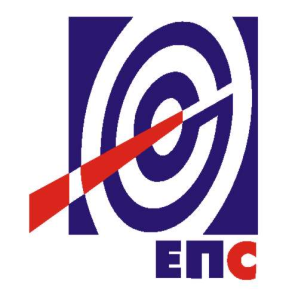 КОНКУРСНА ДОКУМЕНТАЦИЈАза подношење понуда у отвореном поступкуза јавну набавку услуга бр. ЈН/1000/0183/2018Техничка подршка IP MPLS (SLA 24/7) и поправка плоча (корективно и превентивно одржавање)                                                                                    К О М И С И Ј А                                                                      за спровођење ЈН/1000/0183/2018                    формирана Решењем бр. 12.01.245116/3-18 од 30.05.2018. године(заведено у ЈП ЕПС број 12.01.245116/10-18 од 24.08.2018. године)Београд, август 2018. годинеНа основу чл. 32. и 61. Закона о јавним набавкама („Сл. гласник РС”, бр. 124/2012, 14/2015 и 68/2015), (у даљем тексту: Закон), члана 2. Правилника о обавезним елементима конкурсне документације у поступцима јавних набавки и начину доказивања испуњености услова („Сл. гласник РС”, бр. 86/2015), Одлуке о покретању поступка јавне набавке број 12.01.245116/2-18 од 30.05.2018. године и Решења о образовању комисије за јавну набавку број 12.01.245116/3-18 од 30.05.2018. године припремљена је:КОНКУРСНА ДОКУМЕНТАЦИЈАза подношење понуда у отвореном поступкуза јавну набавку услуга Техничка подршка IP MPLS (SLA 24/7) и поправка плоча (корективно и превентивно одржавање)бр. ЈН/1000/0183/2018Садржај конкурсне документације											     страна	                              Укупан број страна документације: 110ОПШТИ ПОДАЦИ О ЈАВНОЈ НАБАВЦИПОДАЦИ О ПРЕДМЕТУ ЈАВНЕ НАБАВКЕ2.1 Опис предмета јавне набавке, назив и ознака из општег речника  набавкеОпис предмета јавне набавке: Техничка подршка IP MPLS (SLA 24/7) и поправка плоча (корективно и превентивно одржавање).Назив из општег речника набавке: Услуге одржавања телекомуникационе опреме.Ознака из општег речника набавке: 50330000-7.Детаљни подаци о предмету набавке наведени су у техничкој спецификацији (поглавље 3. Конкурсне документације)ТЕХНИЧКА СПЕЦИФИКАЦИЈА (Врста, техничке карактеристике, квалитет, обим и опис услуга, техничка документација и планови, начин спровођења контроле и обезбеђивања гаранције квалитета, рок извршења, место извршења услуга, гарантни рок, евентуалне додатне услуге и сл.)3.1 Врста и обим услугаЗахтеване услуге техничке подршке се састоје од услуга корективнe техничке подршке (са три нивоа подршке тип А, тип Б и тип Ц),  од услуге превентивног одржавања, услуге оперативни сервиси (са три типа оперативних сервиса) и услуге надгледања и управљања ИП мрежом. Описи свих услуга техниче подршке су дати у наставку.Опрема за коју наручилац захтева спецификацију услуга одржавања се састоји од неколико сегмената:•	Cisco критична опрема (критични део IP/MPLS мреже: core рутери, PE рутери, Cisco voice рутери, Telepresence опрема, опрема за бежично повезивање, хардвер за Webex конференције, хардвер и софтвер за ISE,  access рутери, свичеви)•	IBM NMS Umbrella систем за надгледање мрежне инфраструктуре•	Cisco кориснички део мреже и апликације (кориснички део мреже:,  access рутери и switch-еви са апликацијама)•	Кориснички део мреже са IP/PBX Avaya централама, опрема и апликације•	MCS сервери •	CUCM верзија 9.1.2.11900-12• Систем за снимање разговораЗа ову врсту опреме је потребно понудити следеће услуге одржавања и по следећим принципима:Услуга корективнe техничке подршке, са три нивоа подршке: Услуге техничке подршке тип АУслуге техничке подршке тип БУслуге техничке подршке тип ЦУслуге превентивног одржавања: Услуге превентивног периодичног одржавањаУслуге периодичног софтверског одржавањаИнсталација нових верзија софтвера – upgrade.1.	Услуге корективне техничке подршке1.1	Услуга техничке подршке типа АОва врста услуге подразумева следеће:1.1.1	Услуга контакт центраПонуђач је дужан да обезбеди контакт центар за пријаву сервисних захтева у временском интервалу 24x7 телефоном, факсом или email-ом у зависности од приоритета проблема. Понуђач је обавезан да достави наручиоцу контакт техничке подршке/контакт центра (фиксни телефон, мобилни телефон, e-mail адресу, web портал контакног центра понуђача).1.1.2	Услуга удаљене техничке подршке – (remote troubleshooting) Ова услуга подразумева решавање проблема без изласка на локацију наручиоца и дефинише следећи сет услуга:•	телефонску подршку и детекцију проблема, анализу и решевање проблема удаљеним приступом мрежи наручиоца;•	комуникацију са TAC-ом  (Technical assistance center) произвођача опреме за случајеве када се решавање проблема ескалира ка вендору (постојање грешака (bugs) у одређеном софтверском издању, или слични проблеми) и проналажење привремених/трајних решења за отклањање проблема;•	Асистенција у примени привременог/трајног решења без изласка на локацију корисника;• Анализа грешака и алармних порука без изласка на локацију корисника.Отварањем сервисног захтева, дежурни инжењер ће у оквиру дефинисаног времена одзива отпочети удаљено решавање (remote troubleshooting).1.1.3	Услуга техничке подршке на локацији наручиоца (On-site support)On-site support подразумева долазак инжењера на локацију корисника и решавање сервисног захтева у дефинисаном временском року, и то за сервисне захтеве приоритета П1 и П2. Обухвата целокупан сет услуга на локацији наручиоца и то: утврђивања квара/проблема, замена неисправних делова, склапање уређаја, проверу исправности уређаја после склапања, утрошак потребног материјала, сва неопходна подешавања (конфигурације припадајућег софтвера које је неопходно извршити у циљу остваривања захтеване функционалности), upgrade/update припадајућег софтвера, реинсталацију припадајућег софтвера, превоз сервисера својим превозним средством на релацији сервисер - наручилац и обратно и сва додатна подешавања и прилагођавања која су неопходна да би се опрема која је предмет техничке подршке довела у функционално стање, у хардверском и софтверском смислу у свему према прописаном садржају услуга, техничким упутствима и нормативима произвођача, по пријави и позиву од стране наручиоца.У случају потребе замене неисправног дела (spare management), резервни делови се обезбеђују куповином вендорске подршке произвођача опреме, за услугу техничке подршке типа А.У случају потребе Software Update & Upgrade нова верзија SW се обезбеђује куповином вендорске подршке произвођача опреме, за услугу техничке подршке типа А.Неопходно је да понуђач достави доказ о купљеним сервисима произвођача опреме као услов за реализацију, посебно у делу услуге замене неисправног дела (spare management). Доказ се доставља најкасније у року од 30 (тридесет) дана од дана склапања уговора.За све извршене активности понуђач је дужан да наручиоцу достави извештај о извршеним услугама оверен од стране наручиоца и понуђача са описом извршених активности.Понуђач је дужан да у извештајима упише време када се одазвао на позив овлашћеног лица наручиоца.1.1.4	SLA Параметри Понуђач је дужан да се одазове и изврши опоравак функционалности мреже у   предвиђеном временском року у складу са SLA параметрима.Сва дефинисана времена односе се на локацију Београда. За локације ван Београда времена се увеђавају за потребно време одласка на локацију и то за по 1 час на сваких 50 км удаљености од Београда.•	Радно време за пружање ове услуге је  24 (двадесетчетири) сата дневно, сваког дана •	Ескалациона табела* Next business day (следећи радни дан)Обавеза наручиоца је да у роковима предвиђеним ескалационом табелом обезбеди спремност локација и неопходне дозволе за приступ локацијама.1.1.5	Нивои приоритета:П1: Систем није операбилан услед отказа или неправилности у раду централних елемената система (откази централних уређаја, откази нередундантних процесорских плоча и напајања, неоперативност главног чворишта...), са могућношћу да има критичне последице на пословање ако сервис хитно не буде успостављен.П2: Систем није операбилан услед отказа или неправилности у раду периферних/приступних елемената система (откази редундантних процесорских плоча и напајања, откази приступних уређаја..), функционалност сервиса је битно деградирана.П3: Околности које постоје у свакодневном раду и доводе до тога да је рад мреже/уређаја корисника деградиран и отежан, функционалност је умањена, али се сви сервиси и радне операције настављају.1.1.6	Дефиниције временаВреме потврде пријема (call back time) - време које протекне од тренутка пријаве до евидентирања сервисног захтева и обавештења корисника о броју сервисног захтева.Време одзива (response time) – време које протекне од тренутка пријаве квара/проблема до тренутка када квалификована особа, способна да пружи захтевану услугу, контактира корисника и отпочне рад на отклањању проблема.Време пријаве квара  је забележено време пријаве квара: телефонским путем на број за пријаву квара наведен у контакту техничке подршке, слањем смс поруке на мобилни телефон наведен у контакту техничке подршке, слањем електронске поште на емаил адресу наведену у контакту, пријава квара на порталу контактног центра понуђача .Време опоравка (recovery time, time to restore) - време које протекне од тренутка подизања сервисног захтева до тренутка опоравка функционалности, било трајним било привременим решењем проблема. Иницијална вредност овог параметра је дефинисана за територију Београда, и се увећава за време пута за локације ван Београда (1 сат на 50км).Време коначног решења и затварање сервисног захтева - је време које протекне од тренутка подизања сервисног захтева до тренутка у коме се може сматрати да је урађено коначно решење и да се случај у бази затвара. Усаглашава се са корисником.1.1.7	Табела Cisco опреме за критичан део IP/MPLS мреже  са серијским бројевима IP MPLS opremaIBM NMS Umbrella систем за надгледање мрежне инфраструктуреTelepresence Oprema (HW i SW)Webex опрема (HW)NMS хардвер (HW) i ISE oprema (HW i SW) Wireless oprema1.2	Услуга техничке подршке типа БОва врста услуге подразумева следеће:1.2.1	Услуга контакт центраПонуђач је дужан да обезбеди контакт центар за пријаву сервисних захтева у временском интервалу 24x7 телефоном, факсом или email-ом у зависности од приоритета проблема. Понуђач је обавезан да достави наручиоцу контакт техничке подршке/контакт центра (фиксни телефон, мобилни телефон, e-mail адресу, web портал контакног центра понуђача).1.2.2	Услуга удаљене техничке подршке – remote troubleshooting Ова услуга подразумева решавање проблема без изласка на локацију корисника/наручиоца и дефинише следећи сет услуга:•	телефонску подршку и детекцију проблема, анализу и решавање проблема удаљеним приступом мрежи наручиоца;•	Асистенција у примени привременог/трајног решења без изласка на локацију корисника;•	Анализа грешака и алармних порука без изласка на локацију корисника.Отварањем сервисног захтева, дежурни инжењер ће у оквиру дефинисаног времена одзива отпочети удаљено решавање (remote troubleshooting).1.2.3	Услуга техничке подршке на локацији Наручиоца (On-site support)On-site support подразумева долазак инжењера на локацију корисника и решавање сервисног захтева у дефинисаном временском року, и то за сервисне захтеве приоритета П1 и П2. Обухвата целокупан сет услуга на локацији наручиоца и то: утврђивања квара/проблема, замена неисправних делова , склапање уређаја, проверу исправности уређаја после склапања, утрошак потребног материјала, сва неопходна подешавања (конфигурације припадајућег софтвера које је неопходно извршити у циљу остваривања захтеване функционалности), реинсталацију припадајућег софтвера, превоз сервисера својим превозним средством на релацији сервисер - наручилац и обратно и сва додатна подешавања и прилагођавања која су неопходна да би се опрема која је предмет техничке подршке довела у функционално стање, у хардверском и софтверском смислу у свему према прописаном садржају услуга, техничким упутствима и нормативима произвођача, по пријави и позиву од стране наручиоца.У случају потребе замене неисправног дела (spare management), резервни делови су на локацији  наручиоца , за услугу техничке подршке типа Б.У склопу активности решавања сервисног захтева у року предвиђеном као време опоравка, наручилац даје на располагање своје резервне делове. Обавеза Наручиоца је да има адекватан лагер резервних делова, и обнова истог. Уградња делова је обавеза понуђача.За све извршене активности понуђач је дужан да наручиоцу достави извештај о извршеним услугама оверен од стране наручиоца и понуђача са описом извршених активности .Понуђач је дужан да у извештајима упише време када се одазвао на позив овлашћеног лица наручиоца.1.2.4	SLA Параметри Понуђач је дужан да се одазове и изврши опоравак функционалности мреже у   предвиђеном временском року у складу са SLA параметрима.Сва дефинисана времена односе се на локацију Београда. За локације ван Београда времена се увеђавају за потребно време одласка на локацију и то за по 1 час на сваких 50 км удаљености од Београда.•	Радно време за пружање ове услуге је  24 сата дневно •	Ескалациона табела*Next business day (следећи радни дан)Обавеза наручиоца је да у роковима предвиђеним ескалационом табелом обезбеди спремност локација и неопходне дозволе за приступ локацијама.1.2.5	Нивои приоритета:П1: Систем није операбилан услед отказа или неправилности у раду централних елемената система (откази централних уређаја, откази нередундантних процесорских плоча и напајања, неоперативност главног чворишта...), са могућношћу да има критичне последице на пословање ако сервис хитно не буде успостављен.П2: Систем није операбилан услед отказа или неправилности у раду периферних/приступних елемената система (откази редундантних процесорских плоча и напајања, откази приступних уређаја..), функционалност сервиса је битно деградирана.П3: Околности које постоје у свакодневном раду и доводе до тога да је рад мреже/уређаја корисника деградиран и отежан, функционалност је умањена, али се сви сервиси и радне операције настављају.1.2.6	Дефиниције временаВреме потврде пријема (call back time) - време које протекне од тренутка пријаве до евидентирања сервисног захтева и обавештења корисника о броју сервисног захтева.Време одзива (response time) – време које протекне од тренутка пријаве квара/проблема до тренутка када квалификована особа, способна да пружи захтевану услугу, контактира корисника и отпочне рад на отклањању проблема.Време пријаве квара  је забележено време пријаве квара: телефонским путем на број за пријаву квара наведен у контакту техничке подршке, слањем смс поруке на мобилни телефон наведен у контакту техничке подршке, слањем електронске поште на емаил адресу наведену у контакту, пријава квара на порталу контактног центра понуђача .Време опоравка (recovery time, time to restore) - време које протекне од тренутка подизања сервисног захтева до тренутка опоравка функционалности, било трајним било привременим решењем проблема. Иницијална вредност овог параметра је дефинисана за територију Београда, и се увећава за време пута за локације ван Београда (1 сат на 50км).Време коначног решења и затварање сервисног захтева - је време које протекне од тренутка подизања сервисног захтева до тренутка у коме се може сматрати да је урађено коначно решење и да се случај у бази затвара. Усаглашава се са корисником.1.2.7	Табела Cisco опреме корисничког деле мреже Avaya oprema (IP/PBX централе)1.3	Услуга техничке подршке типа ЦНаручилац има део опреме и софтверских верзија која не могу имати подршку SLA 24x7 типа А или Б .С обзиром да је ова опрема и софтвер још увек део IP/MPLS мреже,и у појединим деловима једина опрема која омогућава функционисање пословних сервиса у тим сегментима, за овај тип опреме се уговара техничка подршка типа Ц која је  ограничена по нивоу подршке.По нивоу подршке, у случају проблема у нормалном функционисању ове опреме и софтвера, подршка се своди на враћање у нормалан режим рада методом најбољег покушаја (best effort). Ова врста услуге подразумева следеће:1.3.1	Услуга контакт центраПонуђач је дужан да обезбеди контакт центар за пријаву сервисних захтева у временском интервалу 8x5 телефоном, факсом или email-ом у зависности од приоритета проблема . Понуђач је обавезан да достави наручиоцу контакт техничке подршке/контакт центра (фиксни телефон, мобилни телефон, e-mail адресу, web портал контакног центра понуђача).1.3.2	Услуга удаљне техничке подршке – remote troubleshootingОва услуга подразумева решавање проблема без изласка на локацију корисника/наручиоца и дефинише следећи сет услуга:•	телефонску подршку и детекцију проблема, анализу и решавање проблема удаљеним приступом мрежи наручиоца; •	Асистенција у примени привременог/трајног решења без изласка на локацију корисника;•	Анализа грешака и алармних порука без изласка на локацију корисника.Отварањем сервисног захтева, дежурни инжењер ће у оквиру дефинисаног времена одзива отпочети удаљено решавање (remote troubleshooting).1.3.3	Услуга техничке подршке на локацији наручиоца (On-site support)On-site support подразумева долазак инжењера на локацију корисника у предвиђеном временском року у складу са SLA параметрима и решавање сервисног захтева, тј. враћање у нормалан режим рада методом најбољег покушаја (best effort). За све извршене активности понуђач је дужан да наручиоцу достави извештај о извршеним услугама оверен од стране наручиоца и понуђача са описом извршених активности.Понуђач је дужан да у извештајима упише време када се одазвао на позив овлашћеног лица наручиоца.1.3.4	SLA Параметри Понуђач је дужан да се одазове у предвиђеном временском року у складу са SLA параметрима.Сва дефинисана времена односе се на локацију Београда. За локације ван Београда времена се увеђавају за потребно време одласка на локацију и то за по 1 час на сваких 50 км удаљености од Београда.•	Радно време за пружање ове услуге је  9-17 сати радним данима •	Ескалациона табела1.3.5	Нивои приоритета:П1: Систем није операбилан услед отказа или неправилности у раду централних елемената система (откази централних уређаја, откази нередундантних процесорских плоча и напајања, неоперативност главног чворишта...), са могућношћу да има критичне последице на пословање ако сервис хитно не буде успостављен.П2: Систем није операбилан услед отказа или неправилности у раду периферних/приступних елемената система (откази редундантних процесорских плоча и напајања, откази приступних уређаја), функционалност сервиса је битно деградирана.П3: Околности које постоје у свакодневном раду и доводе до тога да је рад мреже/уређаја корисника деградиран и отежан, функционалност је умањена, али се сви сервиси и радне операције настављају.1.3.6	Дефиниције временаВреме потврде пријема (call back time) - време које протекне од тренутка пријаве до евидентирања сервисног захтева и обавештења корисника о броју сервисног захтева.Време одзива (response time) – време које протекне од тренутка пријаве квара/проблема до тренутка када квалификована особа, способна да пружи захтевану услугу, контактира корисника и отпочне рад на отклањању проблема.Време пријаве квара  је забележено време пријаве квара: телефонским путем на број за пријаву квара наведен у контакту техничке подршке, слањем смс поруке на мобилни телефон наведен у контакту техничке подршке, слањем електронске поште на емаил адресу наведену у контакту, пријава квара на порталу контактног центра понуђача .1.3.7	Опрема за техничку подршку типа ЦОпрема за техничку подршку типа Ц је следећа:1.3.7.1. MCS Serveri1.3.7.2 Софтвер за CUCMСофтвер: CUCM 9.1.2.11900-12 1.3.7.3 Опрема за снимање позиваСистем за снимање разговора /позива UC3 Услуге превентивног одржавањаУслуге превентивног одржавања обухватају следеће:2.1 Превентивно периодично одржавањеНа свакој локацији, списак од 36 локације дат је у Табели 8. „Локације за превентивне техничке прегледе“, обављајаће се следеће активности:Снимање стања услова просторија у којима се налазе уређаји мреже по питању температуре и напајања,чишћење вентилаторских јединица и њихова замена у случају неисправности рада,физички преглед уређаја система.Превентивно периодично одржавање ће се обављати за свих 36 локација најкасније на сваких 6 (шест) месеци. Понуђач ће ово одржавање обављати по унапред достављеном временском распореду за обилазак локација које наручилац мора да одобри.2.2 Периодично софтверско одржавањеСервис подразумева:-    периодично прављење извештаја о стању, верзијама софтвера у систему  (IOS) и препорукама за инсталацију печева, bug fixeva или upgrade-а софтвера.-  софтверску контролу исправности рада сервиса IP телефоније и сервиса за пренос пословних података (WAN мрежа ЕПС-а), конфигурисану на постојећој инфраструктури IP/MPLS мреже.Овај сервис се обавља квартално (једном у 3 месеца). 2.3 Инсталацију нових верзија софтвера – upgradeАко постоји оперативна потреба за инсталацијом нових верзија софтвера дефинисана у извештају из тачке 2.2 понуђач је дужан да уради инсталацију нове верзија IOS-а, уколико су испуњени одговарајући хардверски захтеви и ако постоји купљена подршка од произвођача опреме. Инсталација печева, bug fixeva или upgrade-а софтвера би се обавила ван радног времена корисника. Вредност сервиса је укључена у вредност периодичног софтверског одржавања.За све извршене активности понуђач је дужан да наручиоцу достави извештај о извршеним услугама оверен од стране наручиоца и понуђача са описом извршених активности .Услуге оперативни сервисиОве услуге се обављају искључиво по захтеву корисника и обухватају:3.1 Увођење нових чворишта у IP MPLS мрежуПодразумева инсталацију опреме, конфигурацију опреме, тј. припадајућег софтвера које је неопходно извршити у циљу остваривања захтеване функционалности и пуштања локације у јединствену IP MPLS мрежу ЈП ЕПС-а, као и сва подешавања на постојећој опреми које је потребно извршити да би се остварили услови за прикључење нове локације у мрежу.3.2. Пуштање нових сервиса (provisioning)Подразумева софтверско конфигурисање постојећих елемента IP MPLS мреже (Core, PE, Access, Voice routera i switcheva) за пропуштање нових сервиса кроз IP MPLS мрежу.3.3. Сетовање по локацијама (повезивање опреме на мрежу)Подразумева следеће активности:Повезивање уређаја на DWDM чворПовезивање уређаја на SDH чворМеђусобно преспајање 2 уређајаМеђусобно преспајање две оптичке тачкеПонуђач је у обавези да за описане активности обезбеди потребне каблове и пасивни инсталациони материја и опрему.Све наведене активности описане у оквиру услуге 3. након њиховог извршења морају бити описане у извештају који се подноси наручиоцу. Услуге надгледања и управљања ИП мрежомОва услуга подразумева стални удаљени надзор мреже у режиму рада 24/7 ради верификације исправности рада и праћење префрорманси и квалитета сервиса мреже. Ова услуга обухвата и прављење копија (backup) системских и конфигурационих фајлова једном недељно. Надгледање мреже обухвата и периодичне акције са листама аларма, историјом и брисање аларма.У мрежи ЈП ЕПС-а имплементиран је јединствени IBM Umbrella NMS систем надзора комплетне мрежне и телекомуникационе инфраструктуре који се користи за надгледање активне опреме, идентификације аларма и проблема у мрежи. На поменутом систему стичу се аларми са: Cisco мрежних уређаја и Avaya телефонских централа.Као резултат надгледања мреже и сервиса понуђач је дужан да прави дневне извештаје који се достављају наручиоцу путем мејла.СПИСАК ОБЈЕКАТА И ЦРТЕЖИУводИП МПЛС  мрежа тренутно обезебеђује сервисе ИП телефоније и преноса пословних података и  обухвата 36 локација. Примењена MPLS техника (Multi Protocol Label Switching) обезбеђује додељивање приоритета у мрежи појединим сервисима уз гарантовање квалитета сервиса QоS (телефонски сервис има први приоритет због важности и осетљивости на кашњење пакета, губитак пакета, џитер...).Нову core раван ИП МПЛС мреже чини пет чворишта на следећим локацијама: Управа ЕПС-а, Царице Милице 2, Технички Центар Крагујевац, Технички Центар Нови Сад, Технички Центар Ниш и Технички Центар Краљево.У чвориштима core равни инсталирани су рутери типа Cisco, модел  ASR 9001који су повезани у прстен 10 GE линковима са заштитом користећи DWDM систем преноса.Core рутери типа Cisco, модел 7606, који су инсталирани у оквиру основног  пројекта реализације ИП МПЛС мреже су повезани са 1 GE линковима на нове ASR 9001 рутере чиме је остварена додатна редунданса спрегом нове и старе окоснице ИП МПЛС мреже.Слика 1. Топологија core дела ИП ПМЛС мрежеАгрегациони део ИП МПЛС мреже је реализован користећи Provider Edge (ПЕ) рутере типа Cisco, модел ASR920 који су инсталирани на следећим локацијама: ПЕ ХЕ Ђердап 1, модел Cisco ASR920-12CZ-AПЕ ТЕНТ A, модел Cisco ASR 920-4SZ-AПЕ ТЕ Костолац Б, модел Cisco ASR 920-4SZ-AПЕ Бајина Башта , модел Cisco ASR920-12CZ-AПЕ Т.Ц. Београд , модел Cisco ASR 920-4SZ-AПЕ Т.Ц. Краљево, модел Cisco ASR920-12CZ-AПЕ Т.Ц. Нови Сад, модел Cisco ASR920-12CZ-AПЕ Т.Ц. Ниш, модел Cisco ASR920-12CZ-AПЕ Царице Милице ,  модел Cisco ASR 920-4SZ-AПЕ рутери су повезани са новом окосницом ИП МПЛС мреже користећи 10 GE везе кроз DWDM систем тако што је сваки ПЕ рутер повезан на два core рутера нове окоснице користећи физички независне путање. Веза ПЕ рутера према локалном LAN-у корисника се остварује користећи 10 GE везе на локацијама где постоји расположивост овог типа интерфејса у оквиру централног switch-a локалног LAN-а или користећи 1 GE везе према постојећим switch-евима.Постојећа телефонска мрежа је приватна корпорацијска мрежа електропривреде са затвореним системом нумерације чија је физичка структура звездасто петљаста, како би се користило својство обилазног упућивања, ради задовољавања високе расположивости од пет деветки (99.999). Број комутационих чворова у мрежи (телефонских централа) је преко 50.ИП телефонска мрежа електропривреде реализована у оквиру основног пројекта, у оквиру којег  је урађено следеће:на 16 локација су замењене постојеће телефонске централе са чисто пакетским централама (Cisco Voice Gateway 3845);на 6 локација су инсталиране ИП/ТДМ централе (Avaya 8700 - са локалним управљачким органом С8730, који је део мега кластера Cisco Softswitch-а);на 6 локација где постоје телефонске централе других произвођача, монтирани су Access рутери (Cisco 3845) преко којих су оне дирекно укључене у ИП мрежу;све остале постојеће телефонске централе су укључене у ИП телефонску мрежу било преко интерфејса E1 Qsig или преко четворожичних преносника са Е&М сигнализацијом (слика 6);мрежна сигнализација у ИП телефонској мрежи електропривреде је по SIP протоколу;управљање ИП телефонским саобраћајем је централизовано са два управљачка органа (Softswitch-а) на две одвојене локације (НДЦ и ТС Обреновац А) у кластер архиктетури, тако да у случају квара на једном, обраду целог сигналног саобраћаја преузима други у времену краћем од 6 секунди.У оквиру пројекта унапређења ИП телефонске мреже направљена је нова архитектура која обухвата 4 локације на којима је инсталиран Cisco Unified Communications Manager 11.5. Кластер се састоји од Publisher-a на централној локацији и 8 subscribera ( по два на свакој локацији ), од чега је само један  Call Processing сервер, а други је и Call Processing и TFTP сервер. Реализован је централизован систем за надзор и управљање свих елемената мреже (Core,PE, voice и Access рутера, switchev-а, сервера и ИП телефона) у конфигурацији радни и резервни на две одвојене локације.Списак објеката Објекти и опрема која је инсталирана у њима, који су предмет  дати су у следећим табелама: Табела 1: Локације са инсталираним Soft switch-om, Core i Access рутерима Табела 2: Локације са инсталираним Voice РутеримаТабела 3: Локације са инсталираним IP-PBX централаТабела 4: Локације укључене у WAN мрежу ЕПС-а Табела 5: Локације укључене у Telepresence систем ЕПС-аТабела 6: Локације са АСР 9001 рутерима окосницеТабела 7: Локације са АСР 920 рутерима агрегационог делаТабела 8: Локације за превентивне техничке прегледеТабела 1: Локације са инсталираним Soft switch-om, Core, Access рутеримa и switsh-евимаТабела 2: Локације са инсталираним Voice Рутерима:Табела 3: Локације са инсталираним IP-PBX централа које су предмет одржавања:Tабела 4: Локације на којима је конфигурисан сервис за пренос пословних података на постојећој инфраструктури IP/MPLS мреже (WAN мрежа ЕПС-а)Telepresence system (Telepresence Oprema (HW i SW))Централно чвориште telepresence система се налази на локацији Балканска 13 у Београду и на тој локацији је инсталирана комплетна telepresence инфраструктура. На свим осталим локацијама инсталиран је само по један telepresence endpoint. Инсталирани telepresence систем повезује 14 локација у оквиру различитих огранака / техничких центара ЕПС групе. Локације које су укључене у видео конференцијски систем су приказане у Табели 5:Табела 5: Локације укључене у telepresence систем ЕПС-а Табела 6: Локације са инсталираним ASR 9001 Рутерима:Табела 7: Локације са инсталираним PE ASR 920 Рутерима:Табела 8: Локације за превентивне техничке прегледеУСЛОВИ ЗА УЧЕШЋЕ У ПОСТУПКУ ЈАВНЕ НАБАВКЕ ИЗ ЧЛ. 75. И 76. ЗАКОНА О ЈАВНИМ НАБАВКАМА И УПУТСТВО КАКО СЕ ДОКАЗУЈЕ ИСПУЊЕНОСТ ТИХ УСЛОВАПонуда понуђача који не докаже да испуњава горе наведене обавезне и додатне услове из тачака 1. до 7. биће одбијена као неприхватљива.1. Сваки подизвођач мора да испуњава услове из члана 75. став 1. тачка 1), 2) и 4) Закона, што доказује достављањем доказа наведених у овом одељку. Доказ из члана 75.став 1.тачка 5) Закона доставља се за део набавке који ће се вршити преко подизвођача.Услове у вези са капацитетима из члана 76. Закона, понуђач испуњава самостално без обзира на ангажовање подизвођача.2. Сваки понуђач из групе понуђача која подноси заједничку понуду мора да испуњава услове из члана 75. став 1. тачка 1), 2) и 4) Закона, што доказује достављањем доказа наведених у овом одељку. Услове у вези са капацитетима из члана 76. Закона понуђачи из групе испуњавају заједно, на основу достављених доказа у складу са овим одељком конкурсне документације.3. Докази о испуњености услова из члана 77. Закона могу се достављати у неовереним копијама. Наручилац може пре доношења одлуке о додели Уговора, захтевати од понуђача, чија је понуда на основу извештаја комисије за јавну набавку оцењена као најповољнија да достави на увид оригинал или оверену копију свих или појединих доказа.Ако понуђач у остављеном, примереном року који не може бити краћи од пет дана, не достави на увид оригинал или оверену копију тражених доказа, наручилац ће његову понуду одбити као неприхватљиву.4. Лице уписано у Регистар понуђача није дужно да приликом подношења понуде доказује испуњеност обавезних услова за учешће у поступку јавне набавке, односно Наручилац не може одбити као неприхватљиву, понуду зато што не садржи доказ одређен Законом или Конкурсном документацијом, ако је понуђач, навео у понуди интернет страницу на којој су тражени подаци јавно доступни. У том случају понуђач може, у Изјави (која мора бити потписана и оверена), да наведе да је уписан у Регистар понуђача. Уз наведену Изјаву, понуђач може да достави и фотокопију Решења о упису понуђача у Регистар понуђача.  На основу члана 79. став 5. Закона понуђач није дужан да доставља следеће доказе који су јавно доступни на интернет страницама надлежних органа, и то:1) извод из регистра надлежног органа:-извод из регистра АПР: www.apr.gov.rs2) докази из члана 75. став 1. тачка 1) ,2) и 4) Закона-регистар понуђача: www.apr.gov.rs3) nbs.rs5. Уколико је доказ о испуњености услова електронски документ, понуђач доставља копију електронског документа у писаном облику, у складу са законом којим се уређује електронски документ.6. Ако понуђач има седиште у другој држави, наручилац може да провери да ли су документи којима понуђач доказује испуњеност тражених услова издати од стране надлежних органа те државе.7. Ако понуђач није могао да прибави тражена документа у року за подношење понуде, због тога што она до тренутка подношења понуде нису могла бити издата по прописима државе у којој понуђач има седиште и уколико уз понуду приложи одговарајући доказ за то, наручилац ће дозволити понуђачу да накнадно достави тражена документа у примереном року.8. Ако се у држави у којој понуђач има седиште не издају докази из члана 77. став 1. Закона, понуђач може, уместо доказа, приложити своју писану изјаву, дату под кривичном и материјалном одговорношћу оверену пред судским или управним органом, јавним бележником или другим надлежним органом те државе9. Понуђач је дужан да без одлагања, а најкасније у року од пет дана од дана настанка промене у било којем од података које доказује, о тој промени писмено обавести наручиоца и да је документује на прописани начин.КРИТЕРИЈУМ ЗА ДОДЕЛУ УГОВОРАИзбор најповољније понуде ће се извршити применом критеријума „Најнижа понуђена цена“.Критеријум за оцењивање понуда Најнижа понуђена цена, заснива се на понуђеној цени као једином критеријуму. 5.2. Резервни критеријумУколико две или више понуда, имају исту најнижу понуђену цену, као најповољнија биће изабрана понуда оног понуђача који је понудио нижу цену за услуге одржавање типа А. Уколико ни после примене резервног критеријума не буде могуће изабрати најповољнију понуду, најповољнија понуда биће изабрана путем жреба.Извлачење путем жреба наручилац ће извршити јавно, у присуству понуђача који имају исту најнижу понуђену цену. На посебним папирима који су исте величине и боје Наручилац ће исписати називе понуђача, те папире ставити у кутију, одакле ће члан Комисије извући само један папир. Понуђачу чији назив буде на извученом папиру биће додељен уговор  о јавној набавци. Наручилац ће сачинити и доставити записник о спроведеном извлачењу путем жреба.Записник о  извлачењу путем жреба потписују чланови комисије и присутни овлашћени представници понуђача, који преузимају примерак Записника.Наручилац ће поштом или електронским путем доставити Записник о  извлачењу путем жреба понуђачима који нису присутни на извлачењу.6.  УПУТСТВО ПОНУЂАЧИМА КАКО ДА САЧИНЕ ПОНУДУКонкурсна документација садржи Упутство понуђачима како да сачине понуду и потребне податке о захтевима наручиоца у погледу садржине понуде, као и услове под којима се спроводи поступак избора најповољније понуде у поступку јавне набавке.Понуђач мора да испуњава све услове одређене Законом и конкурсном документацијом. Понуда се припрема и доставља на основу позива, у складу са конкурсном документацијом, у супротном, понуда се одбија као неприхватљива.Језик на којем понуда мора бити састављенаПоступак јавне набавке води се на српском језику и Понуђач подноси понуду на српском језику.Наручилац може да захтева да делови понуде који су достављени на страном језику буду преведени на српски језик у складу са чланом 18. став 3. ЗЈН.Начин састављања и подношења понудеПонуђач је обавезан да сачини понуду тако што понуђач уписује тражене податке у обрасце који су саставни део конкурсне документације и оверава је печатом и потписом законског заступника, другог заступника уписаног у регистар надлежног органа или лица овлашћеног од стране законског заступника уз доставу овлашћења у понуди. Доставља их заједно са осталим документима који представљају обавезну садржину понуде.Препоручује се да сви документи поднети у понуди  буду нумерисани и повезани у целину (јемствеником, траком и сл.), тако да се појединачни листови, односно прилози, не могу накнадно убацивати, одстрањивати или замењивати. Препоручује се да се нумерација поднете документације и образаца у понуди изврши на свакоj страни на којој има текста, исписивањем “1 од н“, „2 од н“ и тако све до „н од н“, с тим да „н“ представља укупан број страна понуде.Препоручује се да докази који се достављају уз понуду, а који због своје важности не смеју бити оштећени или означени бројем, (банкарска гаранција, меница), буду стављени у посебну фолију, а на фолији видно означен редни број странице листа из понуде. Фолија се мора залепити при врху како би се докази, који се због своје важности не смеју оштетити, заштитили.Понуђач подноси понуду у затвореној коверти или кутији, тако да се при отварању може проверити да ли је затворена, на адресу: Јавно предузеће „Електропривреда Србије“ Балканска бр.13, 11000 Београд, писарница - са назнаком: ,,НЕ ОТВАРАТИ - Понуда за јавну набавку бр. ЈН/1000/0183/2018 – Техничка подршка IP MPLS (SLA 24/7) и поправка плоча (корективно и превентивно одржавање)“.  Понуђач у затвореној коверти или кутији, уз писану понуду, доставља и CD или USB са понудом у pdf формату.На полеђини коверте обавезно се уписује тачан назив и адреса понуђача, телефон и факс понуђача, као и име и презиме овлашћеног лица за контакт.У случају да понуду подноси група понуђача, на полеђини коверте је пожељно назначити да се ради о групи понуђача и навести називе и адресе свих чланова групе понуђача.Уколико понуђачи подносе заједничку понуду, група понуђача може да се определи да обрасце дате у конкурсној документацији потписују и печатом оверавају сви понуђачи из групе понуђача или група понуђача може да одреди једног понуђача из групе који ће потписивати и печатом оверавати обрасце дате у конкурсној документацији, изузев образаца који подразумевају давање изјава под материјалном и кривичном одговорношћу морају бити потписани и оверени печатом од стране сваког понуђача из групе понуђача.У случају да се понуђачи определе да један понуђач из групе потписује и печатом оверава обрасце дате у конкурсној документацији (изузев образаца који подразумевају давање изјава под материјалном и кривичном одговорношћу), наведено треба дефинисати споразумом којим се понуђачи из групе међусобно и према наручиоцу обавезују на извршење јавне набавке, а који чини саставни део заједничке понуде сагласно чл. 81. Закона. Уколико је неопходно да понуђач исправи грешке које је направио приликом састављања понуде и попуњавања образаца из конкурсне документације, дужан је да поред такве исправке стави потпис особе или особа које су потписале образац понуде и печат понуђача. Обавезна садржина понудеСадржину понуде, поред Обрасца понуде, чине и сви остали докази о испуњености услова из чл. 75.и 76.Закона, предвиђени чл. 77. Закона, који су наведени у конкурсној документацији, као и сви тражени прилози и изјаве (попуњени, потписани и печатом оверени) на начин предвиђен следећим ставом ове тачке:Образац понуде (Образац 1),Образац Структуре цене (Образац 2),Изјава о независној понуди (Образац 3),Изјава у складу са чланом 75. став 2. Закона (Образац 4),Докази којима се доказује испуњеност услова за учешће у поступку јавне набавке из члана 75. и 76. ЗЈН (Образац 5, Образац 6 и Образац 7) у складу са упутством како се доказује испуњеност тих услова из поглавља 4. конкурсне документације,Образац трошкова припреме понуде, ако понуђач захтева надокнаду трошкова у складу са чланом 88. Закона (Образац 8),Средство финансијског обезбеђења,Потписан и печатом оверен Модел уговора,Потписан и оверен Модел уговора о чувању пословне тајне и поверљивих информација;Споразум којим се понуђачи из групе међусобно и према наручиоцу обавезују на извршење јавне набавке, у случају подношења заједничке понуде (Прилог 1 је понуђен само као пример споразума), Правила о безбедности и здрављу на раду; Овлашћење за потписника (ако не потписује заступник).Пожељно  је да сви обрасци и документи који чине обавезну садржину понуде буду сложени према наведеном редоследу.Понуђач у затвореној коверти или кутији, уз писану понуду, доставља и CD или USB са понудом у pdf формату.Наручилац ће одбити као неприхватљиве све понуде које не испуњавају услове из позива за подношење понуда и конкурсне документације.Наручилац ће одбити као неприхватљиву понуду понуђача, за коју се у поступку стручне оцене понуда утврди да докази који су саставни део понуде садрже неистините податке. Подношење и отварање понудаБлаговременим се сматрају понуде које су примљене, у складу са Позивом за подношење понуда објављеним на Порталу јавних набавки, без обзира на начин на који су послате.Ако је понуда поднета по истеку рока за подношење понуда одређеног у позиву, сматраће се неблаговременом, а Наручилац ће по окончању поступка отварања понуда, овакву понуду вратити неотворену понуђачу, са назнаком да је поднета неблаговремено.Комисија за јавне набавке ће благовремено поднете понуде јавно отворити дана наведеном у Позиву за подношење понуда у просторијама Јавног предузећа „Електропривреда Србије“ Београд, ул. Балканска бр.13, други спрат.Представници понуђача који учествују у поступку јавног отварања понуда, морају да пре почетка поступка јавног отварања доставе Комисији за јавне набавке писано овлашћење за учествовање у овом поступку, (пожељно је да буде издато на меморандуму понуђача), заведено и оверено печатом и потписом законског заступника понуђача или другог заступника уписаног у регистар надлежног органа или лица овлашћеног од стране законског заступника уз доставу овлашћења у понуди.Комисија за јавну набавку води Записник о отварању понуда у који се уносе подаци у складу са Законом.Записник о отварању понуда потписују чланови комисије и присутни овлашћени представници понуђача, који преузимају примерак Записника.Наручилац ће у року од 3 (словима: три) дана од дана окончања поступка отварања понуда поштом или електронским путем доставити Записник о отварању понуда понуђачима који нису учествовали у поступку отварања понуда. Начин подношења понудеПонуђач може поднети само једну понуду.Понуду може поднети понуђач самостално, група понуђача, као и понуђач са подизвођачем.Понуђач који је самостално поднео понуду не може истовремено да учествује у заједничкој понуди или као подизвођач. У случају да понуђач поступи супротно наведеном упутству свака понуда понуђача у којој се појављује биће одбијена. Понуђач може бити члан само једне групе понуђача која подноси заједничку понуду, односно учествовати у само једној заједничкој понуди. Уколико је понуђач, у оквиру групе понуђача, поднео две или више заједничких понуда, Наручилац ће све такве понуде одбити.Понуђач који је члан групе понуђача не може истовремено да учествује као подизвођач. У случају да понуђач поступи супротно наведеном упутству свака понуда понуђача у којој се појављује биће одбијена.  Измена, допуна и опозив понудеУ року за подношење понуде понуђач може да измени, допуни или опозове своју понуду, на исти начин на који је поднео и саму понуду - непосредно или путем поште у затвореној коверти или кутији.У случају измене, допуне или опозива понуде, понуђач треба на коверти да назначи назив и адресу понуђача. У случају да је понуду поднела група понуђача, на коверти је потребно назначити да се ради о групи понуђача и навести називе и адресу свих учесника у заједничкој понуди.Измену, допуну или опозив понуде треба доставити на адресу Наручиоца са назнаком:„Измена понуде за ЈН услуга бр. ЈН/1000/0183/2018 - Техничка подршка IP MPLS (SLA 24/7) и поправка плоча (корективно и превентивно одржавање)"или„Допуна понуде за ЈН услуга бр. ЈН/1000/0183/2018 - Техничка подршка IP MPLS (SLA 24/7) и поправка плоча (корективно и превентивно одржавање)"или„Опозив понуде за ЈН услуга бр. ЈН/1000/0183/2018  - Техничка подршка IP MPLS (SLA 24/7) и поправка плоча (корективно и превентивно одржавање)"У случају опозива поднете понуде пре истека рока за подношење понуда, Наручилац такву понуду неће отварати, већ ће је неотворену вратити понуђачу.Уколико понуђач измени или опозове понуду поднету по истеку рока за подношење понуда, Наручилац ће наплатити средство обезбеђења дато на име озбиљности понуде. ПартијеНабавка није обликована по партијама. Понуда са варијантамаПонуда са варијантама није дозвољена. Подношење понуде са подизвођачимаПонуђач је дужан да у понуди наведе да ли ће извршење набавке делимично поверити подизвођачу. Ако понуђач у понуди наведе да ће делимично извршење набавке поверити подизвођачу, дужан је да наведе:- назив подизвођача, а уколико уговор између наручиоца и понуђача буде закључен, тај подизвођач ће бити наведен у Уговору;- проценат укупне вредности набавке који ће поверити подизвођачу, а који не може бити већи од 50% као и део предметне набавке који ће извршити преко подизвођача.Понуђач у потпуности одговара наручиоцу за извршење уговорене набавке, без обзира на број подизвођача и обавезан је да наручиоцу, на његов захтев, омогући приступ код подизвођача ради утврђивања испуњености услова.Обавеза понуђача је да за подизвођача достави доказе о испуњености обавезних услова из члана 75. став 1. тачка 1), 2) и 4) Закона наведених у одељку Услови за учешће из члана 75. и 76. Закона и Упутство како се доказује испуњеност тих услова.Додатне услове понуђач испуњава самостално, без обзира на ангажовање подизвођача.Све обрасце у понуди потписује и оверава понуђач, изузев образаца под пуном материјалном и кривичном одговорношћу,које попуњава, потписује и оверава сваки подизвођач у своје име.Понуђач не може ангажовати као подизвођача лице које није навео у понуди, у супротном наручилац ће реализовати средство обезбеђења и раскинути Уговор, осим ако би раскидом оквирног споразума наручилац претрпео знатну штету. Добављач може ангажовати као подизвођача лице које није навео у понуди, ако је на страни подизвођача након подношења понуде настала трајнија неспособност плаћања, ако то лице испуњава све услове одређене за подизвођача и уколико добије претходну сагласност Наручиоца. Све ово не утиче на правило да понуђач (добављач) у потпуности одговара наручиоцу за извршење обавеза из поступка јавне набавке, односно за извршење уговорних обавеза , без обзира на број подизвођача.Наручилац у овом поступку не предвиђа примену одредби става 9. и 10. члана 80. Закона.Подношење заједничке понудеУ случају да више понуђача поднесе заједничку понуду, они као саставни део понуде морају доставити Споразум о заједничком извршењу набавке, којим се међусобно и према Наручиоцу обавезују на заједничко извршење набавке, који обавезно садржи податке прописане члан 81. став 4. и 5. Закона и то: податке о члану групе који ће бити Носилац посла, односно који ће поднети понуду и који ће заступати групу понуђача пред Наручиоцем;опис послова сваког од понуђача из групе понуђача у извршењу Уговора.Сваки понуђач из групе понуђача  која подноси заједничку понуду мора да испуњава услове из члана 75.  став 1. тачка 1), 2) и 4) Закона, наведене у одељку Услови за учешће из члана 75. и 76. Закона и Упутство како се доказује испуњеност тих услова. Услове у вези са капацитетима, у складу са чланом 76. Закона, понуђачи из групе испуњавају заједно, на основу достављених доказа дефинисаних конкурсном документацијом.Услов из члана 75.став 1.тачка 5.Закона , обавезан је да испуни понуђач из групе понуђача којем је поверено извршење дела набавке за које је неопходна испуњеност тог услова.У случају заједничке понуде групе понуђача обрасце под пуном материјалном и кривичном одговорношћу попуњава, потписује и оверава сваки члан групе понуђача у своје име (Образац Изјаве о независној понуди и Образац изјаве у складу са чланом 75. став 2. Закона).Понуђачи из групе понуђача одговорају неограничено солидарно према наручиоцу.Понуђена ценаЦена се исказује у динарима/EUR. Домаћи Понуђачи цену исказују у динарима.Страни понуђач може цену исказати у eврима, а иста ће у сврху оцене понуда бити прерачуната у динаре по средњем курсу Народне банке Србије на дан када је започето отварање понуда.Цене у понуди се исказују без ПДВ-а и са ПДВ-ом, с тим да се приликом оцењивања понуде узима у обзир цена без ПДВ-а. Јединичне цене и укупно понуђена цена морају бити изражене са две децимале у складу са правилом заокруживања бројева. У случају рачунске грешке меродавна ће бити јединична цена.Понуђена цена укључује све зависне трошкове приликом пружања услуге, као и трошкове обуке и трошкове за прибављање средстава финансијског обезбеђења. У случају да је понуђач страно лице, плаћање неризденту Наручилац ће  извршити након одбитка пореза на добит по одбитку  на уговорену вредност   у складу  са пореским прописима Републике Србије. Уговорена вредност сматра се бруто вредношћу.Ако је у понуди исказана неуобичајено ниска цена, наручилац ће поступити у складу са чланом 92. Закона.Уколико понуђач понуди другачији начин плаћања понуда ће бити одбијена као неприхватљива.Корекција ценеЦена је фиксна за уговорени рок.Рок и динамика извршења услугаРок за почетак вршења предметних услуга је 7 (словима: седам) дана од ступања уговора на снагу, и то у складу са следећим роковима:Понуђач је обавезан да услуге техничке подршке типа А врши у следећим роковима:*Next business day (следећи радни дан)Понуђач је обавезан да услуге техничке подршке типа Б врши у следећим роковима:*Next business day (следећи радни дан)Понуђач је обавезан да услуге техничке подршке типа Ц врши у следећим роковима:Услуге превентивног одржавањаПревентивно периодично одржавање ће се обављати за свих 36 локација најкасније на сваких 6 (шест) месеци. Понуђач ће ово одржавање обављати по унапред достављеном временском распореду за обилазак локација које наручилац мора да одобри.Периодично софтверско одржавање се обавља квартално (једном у 3 месеца).Место извршења услугаМеста извршења услуга су дефинисани у поглављу 3. конкурсне документације – Техничка спецификација.Начин и услови плаћањаНаручилац се обавезује да понуђачу плати извршену услугу на месечном нивоу, и то, у наредном месецу за услуге извршене у претходном месецу у року од 45 (словима: четрдесетпет) дана од дана пријема исправног рачуна, који ће понуђач достављати до петог дана у наредном месецу на основу прихваћеног и верификованог месечног извештаја о извршењу услуга потписаног од стране овлашћеног лица наручиоца и овлашћеног лица понуђача (без примедби).Уз рачун који гласи и доставља се на адресу наручиоца: Јавно предузеће „Електропривреда Србије“ Београд, Балканска бр. 13, 11000 Београд, ПИБ 103920327, понуђач је у обавези да достави број Уговора и месечни извештај о извршењу услуга који је прихваћен и одобрен од стране овлашћених лица наручиоца и овлашћених лица понуђача.У испостављеном рачуну, изабрани понуђач је дужан да се придржава тачно дефинисаних назива из конкурсне документације и прихваћене понуде (из Обрасца структуре цене). Рачуни који не одговарају наведеним тачним називима, сматраће се неисправним. Уколико, због коришћења различитих шифарника и софтверских решења није могуће у самом рачуну навести горе наведени тачан назив, изабрани понуђач је обавезан да уз рачун достави прилог са упоредним називима из рачуна са захтеваним називима из конкурсне документације и прихваћене понуде.У случају да је понуђач страно лице, плаћање нерезиденту наручилац ће извршити након одбитка пореза на добит по одбитку на уговорену вредност у складу  са пореским прописима Републике Србије. Уговорена цена без ПДВ сматра се бруто вредношћу за потребе обрачуна пореза на добит по одбитку.У случају да је Република Србија са домицилном земљом понуђача закључила уговор о избегавању двоструког опорезивања и предмет набавке је садржан у уговору о избегавању двоструког опорезивањаПонуђач, страно лице је у обавези да наручиоцу услуге  достави, приликом потписивања Уговора или у року осам дана од дана потписивања Уговора, доказе о  статусу резидента домицилне државе и то потврду о резидентности оверену од надлежног органа домицилне државе на обрасцу одређеном прописима Републике Србије или у овереном преводу обрасца прописаног од стране надлежног органа домицилне државе понуђача и доказ да је стварни власник прихода, уколико је Република Србија са домицилном земљом  понуђача - нерезидента закључила Уговор о избегавању двоструког опорезивања. Закључени уговори о избегавању двоструког опорезивања објављени су на сајту Министарства финансија, Пореска управа (www.poreskauprava.gov.rs/sr/.../ugovori-dvostruko-oporezivanje). У случају да понуђач - нерезидент РС не достави доказе о  статусу резидентности и да је стварни власник прихода, наручилац ће  обрачунати и обуставити од плаћања порез на добит по одбитку по пуној стопи у складу са пореским прописима Републике Србије, који су објављени на сајту Министарства финансија (www.mfin.gov.rs/закони), односно неће применити Уговор о избегавању двоструког опорезивања закључен са домицилном земљом понуђача.Понуђач је у обавези да достави доказе за сваку календарску годину (у случају набавке услуге  која се реализује током више календарских година).Уколико услуге које су предмет набавке нису садржане у уговору о избегавању двоструког опорезивања, наручилац ће обрачунати, одбити и  платити  порез по одбитку у складу са прописима Републике Србије.У случају да је Република Србија са домицилном земљом понуђача није закључила уговор о избегавању двоструког опорезивања или предмет набавке није садржан у уговору о избегавању двоструког опорезивањаНаручилац ће обрачунати, одбити и платити  порез по одбитку у складу са  пореским прописима Републике Србије, који су објављени на сајту Министарства финансија  (www.mfin.gov.rs/закони).Плаћање домаћем понуђачу се врши у динарима, на његов текући рачун.Плаћања страном понуђачу се врши дознаком у EUR, на његов девизни рачун у складу са његовим инструкцијама датим у рачуну.Рок важења понудеПонуда мора да важи најмање 90 (словима: деведесет) дана од дана отварања понуда. У случају да понуђач наведе краћи рок важења понуде, понуда ће бити одбијена, као неприхватљива.Средства финансијског обезбеђењаНаручилац користи право да захтева средстава финансијског обезбеђења (у даљем тексту: СФО) којим понуђачи обезбеђују испуњење својих обавеза у отвореном поступку јавне набавке (достављају се уз понуду), као и испуњење својих уговорних обавеза (достављају се по закључењу уговора).Сви трошкови око прибављања средстава обезбеђења падају на терет понуђача, а и исти могу бити наведени у Обрасцу трошкова припреме понуде.Члан групе понуђача може бити налогодавац СФО.СФО морају да буду у валути у којој је и понуда.Ако се за време трајања Уговора промене рокови за извршење уговорне обавезе, важност  СФО мора се продужити. Банкарска гаранција за озбиљност понудеПонуђач је у обавези да приликом подношења понуде достави оригинал банкарску гаранцију за озбиљност понуде у износу од 5% од укупне вредности понуде без ПДВ. Банкарскa гаранцијa понуђача мора бити неопозива, безусловна (без права на приговор) и наплатива на први писани позив, са роком важења најмање 30 (словима: тридесет) календарских дана дужим од рока важења понуде.Наручилац ће уновчити гаранцију за озбиљност понуде дату уз понуду уколико: Понуђач након истека рока за подношење понуда повуче, опозове или измени своју понуду илиПонуђач коме је додељен Уговор благовремено не потпише Уговор или понуђач коме је додељен Уговор не поднесе исправно средство обезбеђења за добро извршење посла у складу са захтевима из конкурсне документације.У случају да је пословно седиште банке гаранта у Републици Србији у случају спора по овој гаранцији, утврђује се надлежност суда у Београду и примена материјалног права Републике Србије.У случају да је пословно седиште банке гаранта изван Републике Србије у случају спора по овој Гаранцији, утврђује се надлежност Сталне арбитраже при ПКС уз примену Правилника ПКС и процесног и материјалног права Републике Србије. Поднета банкарска гаранција не може да садржи додатне услове за исплату, краће рокове, мањи износ или промењену месну надлежност за решавање спорова.Понуђач може поднети гаранцију стране банке само ако је тој банци додељен кредитни рејтинг.Банкарска гаранција ће бити враћена понуђачу са којим није закључен Уговор одмах по закључењу Уговора са понуђачем чија је понуда изабрана као најповољнија, а понуђачу са којим је закључен Уговор у року од 10 (словима: десет) дана од дана предаје наручиоцу инструмената обезбеђења извршења уговорених обавеза која су захтевана Уговором.На банкарске гаранције примењују се одредбе Једнобразних правила за гаранције УРДГ 758, Међународне коморе у Паризу.Гаранција се не може уступити и није преносива без сагласности Корисника, Налогодавца и Емисионе банке.Гаранција истиче на наведени датум, без обзира да ли је овај документ враћен или не.Банкарска гаранција за добро извршење послаИзабрани понуђач је дужан да у тренутку закључења уговора или најкасније у року од 10 (словима: десет) дана од дана обостраног потписивања Уговора од стране законских заступника уговорних страна, као одложни услов из члана 74. став 2. Закона о облигационим односима („Сл. лист СФРЈ“, бр. 29/78, 39/85, 45/89 – одлука УСЈ и 57/89, „Сл.лист СРЈ“, бр. 31/93 и „Сл. лист СЦГ“, бр. 1/2003 – Уставна повеља),  преда наручиоцу средство финансијског обезбеђења за добро извршење посла.Изабрани понуђач је дужан да наручиоцу достави банкарску гаранцију за добро извршење посла, неопозиву, безусловну (без права на приговор) и на први писани позив наплативу банкарску гаранцију за добро извршење посла у износу од 10% вредности уговора без ПДВ и роком важности 30 (словима: тридесет) дана дужим од рока важења уговора.Поднета банкарска гаранција не може да садржи додатне услове за исплату, краће рокове, мањи износ или промењену месну надлежност за решавање спорова.Наручилац ће уновчити дату банкарску гаранцију за добро извршење посла у случају да изабрани понуђач не буде извршавао своје уговорне обавезе у роковима и на начин предвиђен уговором. У случају да је пословно седиште банке гаранта у Републици Србији у случају спора по овој Гаранцији, утврђује се надлежност суда у Београду и примена материјалног права Републике Србије. У случају да је пословно седиште банке гаранта изван Републике Србије у случају спора по овој Гаранцији, утврђује се надлежност Сталне арбитраже при Привредној комори Србије уз примену Правилника Привредне коморе Србије и процесног и материјалног права Републике Србије.У случају да Изабрани понуђач поднесе банкарску гаранцију стране банке, изабрани понуђач може поднети гаранцију стране банке само ако је тој банци додељен кредитни рејтинг.Банкарска гаранција се не може уступити  и  није преносива без сагласности Страна у споразуму и емисионе банке. На ову банкарску гаранцију примењују се Једнообразна правила за гаранције на позив (URDG 758) Међународне трговинске коморе у Паризу.Ова гаранција истиче на наведени  датум, без обзира да ли је овај документ враћен или није.Средства финансијског обезбеђења треба да буду у валути у којој је Понуда.Достављање средстава финансијског обезбеђењаСредство финансијског обезбеђења за озбиљност понуде гласи на Јавно предузеће „Електропривреда Србије“ Београд, Балканска бр. 13, Београд, а доставља се као саставни део понуде.Средство финансијског обезбеђења за добро извршење посла гласи на Јавно предузеће „Електропривреда Србије“ Београд, Балканска бр. 13, Београд, а доставља се лично или поштом на адресу Јавно предузеће „Електропривреда Србије“ Београд, Балканска бр. 13, Београд, са назнаком: Средство финансијског обезбеђења за ЈН/1000/0183/2018.Начин означавања поверљивих података у понудиПодаци које понуђач оправдано означи као поверљиве биће коришћени само у току поступка јавне набавке у складу са позивом и неће бити доступни ником изван круга лица која су укључена у поступак јавне набавке. Ови подаци неће бити објављени приликом отварања понуда и у наставку поступка. Наручилац може да одбије да пружи информацију која би значила повреду поверљивости података добијених у понуди. Као поверљива, понуђач може означити документа која садрже личне податке, а које не садржи ни један јавни регистар, или која на други начин нису доступна, као и пословне податке који су прописима одређени као поверљиви. Наручилац ће као поверљива третирати она документа која у десном горњем углу великим словима имају исписано „ПОВЕРЉИВО“.Наручилац не одговара за поверљивост података који нису означени на горе наведени начин.Ако се као поверљиви означе подаци који не одговарају горе наведеним условима, наручилац ће позвати понуђача да уклони ознаку поверљивости. Понуђач ће то учинити тако што ће његов представник изнад ознаке поверљивости написати „ОПОЗИВ“, уписати датум, време и потписати се.Ако понуђач у року који одреди Наручилац не опозове поверљивост докумената, Наручилац ће третирати ову понуду као понуду без поверљивих података.Наручилац је дужан да доследно поштује законите интересе понуђача, штитећи њихове техничке и пословне тајне у смислу закона којим се уређује заштита пословне тајне.Неће се сматрати поверљивим докази о испуњености обавезних услова,цена и други подаци из понуде који су од значаја за примену критеријума и рангирање понуде. Поштовање обавеза које произлазе из прописа о заштити на раду и других прописаПонуђач је дужан да при састављању понуде изричито наведе да је поштовао обавезе које произлазе из важећих прописа о заштити на раду, запошљавању и условима рада, заштити животне средине, као и да нема забрану обављања делатности која је на снази у време подношења .Начело заштите животне средине и обезбеђивања енергетске ефикасностиНаручилац је дужан да набавља услуге која не загађују, односно који минимално утичу на животну средину, односно који обезбеђују адекватно смањење потрошње енергије – енергетску ефикасност.Додатне информације и објашњењаЗаинтерсовано лице може, у писаном облику, тражити од наручиоца додатне информације или појашњења у вези са припремањем понуде,при чему може да укаже наручиоцу и на евентуално уочене недостатке и неправилности у конкурсној документацији, најкасније пет дана пре истека рока за подношење понуде, на адресу наручиоца, са назнаком: „ОБЈАШЊЕЊА – позив за јавну набавку број ЈН/1000/0183/2018“ или електронским путем на е-mail адресу aleksandra.adamovic@eps.rs. Наручилац ће у року од 3 (словима: три) дана по пријему захтева објавити Одговор на захтев на Порталу јавних набавки и својој интернет страници.Наручилац ће у року од три дана по пријему захтева објавити Одговор на захтев на Порталу јавних набавки и својој интернет страници.Тражење додатних информација и појашњења телефоном није дозвољено.Ако је документ из поступка јавне набавке достављен од стране наручиоца или понуђача путем електронске поште или факсом, страна која је извршила достављање дужна је да од друге стране захтева да на исти начин потврди пријем тог документа, што је друга страна дужна и да учини када је то неопходно као доказ да је извршено достављање.Ако наручилац у року предвиђеном за подношење понуда измени или допуни конкурсну документацију, дужан је да без одлагања измене или допуне објави на Порталу јавних набавки и на својој интернет страници.Ако наручилац измени или допуни конкурсну документацију осам или мање дана пре истека рока за подношење понуда, наручилац је дужан да продужи рок за подношење понуда и објави обавештење о продужењу рока за подношење понуда.По истеку рока предвиђеног за подношење понуда наручилац не може да мења нити да допуњује конкурсну документацију.Комуникација у поступку јавне набавке се врши на начин предвиђен чланом 20. Закона.У зависности од изабраног вида комуникације, наручилац ће поступати у складу са 13. начелним ставом који је Републичка комисија за заштиту права у поступцима јавних набавки заузела на 3. Општој седници, 14.04.2014. године (објављеним на интернет страници www.кjn.gov.rs).Трошкови понудеТрошкове припреме и подношења понуде сноси искључиво понуђач и не може тражити од наручиоца накнаду трошкова.Понуђач може да у оквиру понуде достави укупан износ и структуру трошкова припремања понуде тако што попуњава, потписује и оверава печатом Образац трошкова припреме понуде.Додатна објашњења, контрола и допуштене исправкеНаручилац може да захтева од понуђача додатна објашњења која ће му помоћи при прегледу, вредновању и упоређивању понуда, а може да врши и контролу (увид) код понуђача, односно његовог подизвођача.Уколико је потребно вршити додатна објашњења, наручилац ће понуђачу оставити примерени рок да поступи по позиву наручиоца, односно да омогући Наручиоцу контролу (увид) код понуђача, као и код његовог подизвођача.Наручилац може, уз сагласност понуђача, да изврши исправке рачунских грешака уочених приликом разматрања понуде по окончаном поступку отварања понуда.У случају разлике између јединичне цене и укупне цене, меродавна је јединична цена. Ако се понуђач не сагласи са исправком рачунских грешака, наручилац ће његову понуду одбити као неприхватљиву.Разлози за одбијање понуде Понуда ће бити одбијена ако:је неблаговремена, неприхватљива или неодговарајућа;ако се понуђач не сагласи са исправком рачунских грешака;ако има битне недостатке сходно члану 106. ЗаконаНаручилац ће донети одлуку о обустави поступка јавне набавке у складу са чланом 109. Закона.Рок за доношење Одлуке о додели уговора/обуставиНаручилац ће одлуку о додели уговора/обустави поступка донети у року од максимално 25 (словима: двадесетпет) дана од дана јавног отварања понуда.Одлуку о додели уговора/обустави поступка  наручилац ће објавити на Порталу јавних набавки и на својој интернет страници у року од 3 (словима: три) дана од дана доношења.Негативне референцеНаручилац може одбити понуду уколико поседује доказ да је понуђач у претходне три године пре објављивања позива за подношење понуда, у поступку јавне набавке:поступао супротно забрани из чл. 23. и 25. Закона;учинио повреду конкуренције;доставио неистините податке у понуди или без оправданих разлога одбио да закључи Уговор, након што му је Уговор додељен;одбио да достави доказе и средства обезбеђења на шта се у понуди обавезао.Наручилац може одбити понуду уколико поседује доказ који потврђује да понуђач није испуњавао своје обавезе по раније закљученим уговорима о јавним набавкама који су се односили на истоврсан предмет набавке, за период од претходне 3 (словима: три) године пре објављивања позива за подношење понуда. Доказ наведеног може бити:правоснажна судска одлука или коначна одлука другог надлежног органа;исправа о реализованом средству обезбеђења испуњења обавеза у поступку јавне набавке или испуњења уговорних обавеза;исправа о наплаћеној уговорној казни;рекламације потрошача, односно корисника, ако нису отклоњене у уговореном року;изјава о раскиду уговора због неиспуњења битних елемената уговора дата на начин и под условима предвиђеним законом којим се уређују облигациони односи;доказ о ангажовању на извршењу уговора о јавној набавци лица која нису означена у понуди као подизвођачи, односно чланови групе понуђача;други одговарајући доказ примерен предмету јавне набавке који се односи на испуњење обавеза у ранијим поступцима јавне набавке или по раније закљученим уговорима о јавним набавкама.Наручилац може одбити понуду ако поседује доказ из става 3. тачка 1) члана 82. Закона, који се односи на поступак који је спровео или уговор који је закључио и други наручилац ако је предмет јавне набавке истоврсан. Наручилац ће поступити на наведене начине и у случају заједничке понуде групе понуђача уколико утврди да постоје напред наведени докази за једног или више чланова групе понуђача. Увид у документацијуПонуђач има право да изврши увид у документацију о спроведеном поступку јавне набавке после доношења Одлуке о додели уговора односно Одлуке о обустави поступка о чему може поднети писмени захтев наручиоцу.Наручилац је дужан да лицу из става 1. омогући увид у документацију и копирање документације из поступка о трошку подносиоца захтева, у року од два дана од дана пријема писаног захтева, уз обавезу да заштити податке у складу са чланом 14. Закона.Заштита права понуђачаОбавештење о роковима и начину подношења захтева за заштиту права, са детаљним упутством о садржини потпуног захтева за заштиту права у складу са чланом 151. став 1. тач. 1)–7) Закона, као и износом таксе из члана 156. став 1. тач. 1)–3) Закона и детаљним упутством о потврди из члана 151. став 1. тачка 6) Закона којом се потврђује да је уплата таксе извршена, а која се прилаже уз захтев за заштиту права приликом подношења захтева наручиоцу, како би се захтев сматрао потпуним:Рокови и начин подношења захтева за заштиту права:Захтев за заштиту права подноси се лично или путем поште на адресу: ЈП „Електропривреда Србије“ Београд, Балканска бр.13, са назнаком Захтев за заштиту права за ЈН услуга - Техничка подршка IP MPLS (SLA 24/7) и поправка плоча (корективно и превентивно одржавање), јавна набавка број ЈН/1000/0183/2018, а копија се истовремено доставља Републичкој комисији.Захтев за заштиту права се може доставити и путем електронске поште на e-mail aleksandra.adamovic@eps.rs.Захтев за заштиту права може се поднети у току целог поступка јавне набавке, против сваке радње наручиоца, осим ако овим законом није другачије одређено.Захтев за заштиту права којим се оспорава врста поступка, садржина позива за подношење понуда или конкурсне документације сматраће се благовременим ако је примљен од стране наручиоца најкасније 7 (словима: седам) дана пре истека рока за подношење понуда, без обзира на начин достављања и уколико је подносилац захтева у складу са чланом 63. став 2. овог закона указао наручиоцу на евентуалне недостатке и неправилности, а наручилац исте није отклонио. Захтев за заштиту права којим се оспоравају радње које наручилац предузме пре истека рока за подношење понуда, а након истека рока из става 3. ове тачке, сматраће се благовременим уколико је поднет најкасније до истека рока за подношење понуда. После доношења одлуке о додели уговора или одлуке о обустави поступка, рок за подношење захтева за заштиту права је 10 (словима: десет) дана од дана објављивања одлуке на Порталу јавних набавки. Захтев за заштиту права не задржава даље активности наручиоца у поступку јавне набавке у складу са одредбама члана 150. Закона. Наручилац објављује обавештење о поднетом захтеву за заштиту права на Порталу јавних набавки и на својој интернет страници најкасније у року од два дана од дана пријема захтева за заштиту права. Наручилац може да одлучи да заустави даље активности у случају подношења захтева за заштиту права, при чему је тада дужан да у обавештењу о поднетом захтеву за заштиту права наведе да зауставља даље активности у поступку јавне набавке. Детаљно упутство о садржини потпуног захтева за заштиту права у складу са чланом   151. став 1. тач. 1) – 7) Закона:Захтев за заштиту права садржи:1) назив и адресу подносиоца захтева и лице за контакт2) назив и адресу наручиоца3) податке о јавној набавци која је предмет захтева, односно о одлуци наручиоца4) повреде прописа којима се уређује поступак јавне набавке5) чињенице и доказе којима се повреде доказују6) потврду о уплати таксе из члана 156. Закона7) потпис подносиоца.Ако поднети захтев за заштиту права не садржи све обавезне елементе   наручилац ће такав захтев одбацити закључком. Закључак   наручилац доставља подносиоцу захтева и Републичкој комисији у року од три дана од дана доношења. Против закључка наручиоца подносилац захтева може у року од три дана од дана пријема закључка поднети жалбу Републичкој комисији, док копију жалбе истовремено доставља наручиоцу. Износ таксе из члана 156. став 1. тач. 1)- 3) Закона:Подносилац захтева за заштиту права дужан је да на рачун буџета Републике Србије (број рачуна: 840-30678845-06, шифра плаћања 153 или 253, позив на број 100001832018, сврха: ЗЗП, ЈП ЕПС, јн. бр. ЈН/1000/0183/2018, прималац уплате: буџет Републике Србије) уплати таксу од: 1) 120.000,00 динара ако се захтев за заштиту права подноси пре отварања понуда;2) 120.000,00 динара ако се захтев за заштиту права подноси након отварања понуда.Свака странка у поступку сноси трошкове које проузрокује својим радњама.Ако је захтев за заштиту права основан, наручилац мора подносиоцу захтева за заштиту права на писани захтев надокнадити трошкове настале по основу заштите права.Ако захтев за заштиту права није основан, подносилац захтева за заштиту права мора наручиоцу на писани захтев надокнадити трошкове настале по основу заштите права.Ако је захтев за заштиту права делимично усвојен, Републичка комисија одлучује да ли ће свака странка сносити своје трошкове или ће трошкови бити подељени сразмерно усвојеном захтеву за заштиту права.Странке у захтеву морају прецизно да наведу трошкове за које траже накнаду.Накнаду трошкова могуће је тражити до доношења одлуке наручиоца, односно Републичке комисије о поднетом захтеву за заштиту права.О трошковима одлучује Републичка комисија. Одлука Републичке комисије је извршни наслов.Детаљно упутство о потврди из члана 151. став 1. тачка 6) ЗаконаПотврда којом се потврђује да је уплата таксе извршена, а која се прилаже уз захтев за заштиту права приликом подношења захтева наручиоцу, како би се захтев сматрао потпуним.Чланом 151. Закона је прописано да захтев за заштиту права мора да садржи, између осталог, и потврду о уплати таксе из члана 156. Закона.Подносилац захтева за заштиту права је дужан да на одређени рачун буџета Републике Србије уплати таксу у износу прописаном чланом 156. Закона.Као доказ о уплати таксе, у смислу члана 151. став 1. тачка 6) Закона, прихватиће се:1. Потврда о извршеној уплати таксе из члана 156. Зaкона која садржи следеће елементе:(1) да буде издата од стране банке и да садржи печат банке;(2) да представља доказ о извршеној уплати таксе, што значи да потврда мора да садржи податак да је налог за уплату таксе, односно налог за пренос средстава реализован, као и датум извршења налога. * Републичка комисија може да изврши увид у одговарајући извод евиденционог рачуна достављеног од стране Министарства финансија – Управе за трезор и на тај начин додатно провери чињеницу да ли је налог за пренос реализован.(3) износ таксе из члана 156. Закона чија се уплата врши;(4) број рачуна: 840-30678845-06;(5) шифру плаћања: 153 или 253;(6) позив на број: подаци о броју или ознаци јавне набавке поводом које се подноси захтев за заштиту права;(7) сврха: ЗЗП; назив наручиоца; број или ознака јавне набавке поводом које се подноси захтев за заштиту права;(8) корисник: буџет Републике Србије;(9) назив уплатиоца, односно назив подносиоца захтева за заштиту права за којег је извршена уплата таксе;(10) потпис овлашћеног лица банке.2.  Налог за уплату, први примерак, оверен потписом овлашћеног лица и печатом банке или поште, који садржи и све друге елементе из потврде о извршеној уплати таксе наведене под тачком 1.3. Потврда издата од стране Републике Србије, Министарства финансија, Управе за трезор, потписана и оверена печатом, која садржи све елементе из потврде оизвршеној уплати таксе из тачке 1, осим оних наведених под (1) и (10), за подносиоце захтева за заштиту права који имају отворен рачун у оквиру припадајућег консолидованог рачуна трезора, а који се води у Управи за трезор (корисници буџетских средстава, корисници средстава организација за обавезно социјално осигурање и други корисници јавних средстава);4.  Потврда издата од стране Народне банке Србије, која садржи све елементе из потврде о извршеној уплати таксе из тачке 1, за подносиоце захтева за заштиту права (банке и други субјекти) који имају отворен рачун код Народне банке Србије у складу са Законом и другим прописом.Примерак правилно попуњеног налога за пренос и примерак правилно попуњеног налога за уплату могу се видети на сајту Републичке комисије за заштиту права у поступцима јавних набавки http://www.kjn.gov.rs/ci/uputstvo-o-uplati-republicke-administrativne-takse.htmlи http://www.kjn.gov.rs/download/Taksa-popunjeni-nalozi-ci.pdfУПЛАТА ИЗ ИНОСТРАНСТВАУплата таксе за подношење захтева за заштиту права из иностранства може се извршити на девизни рачун Министарства финансија – Управе за трезорНАЗИВ И АДРЕСА БАНКЕ:Народна банка Србије (НБС)11000 Београд, ул. Немањина бр. 17СрбијаSWIFT CODE: NBSRRSBGXXXНАЗИВ И АДРЕСА ИНСТИТУЦИЈЕ:Министарство финансијаУправа за трезорул. Поп Лукина бр. 7-911000 БеоградIBAN: RS 35908500103019323073НАПОМЕНА: Приликом уплата средстава потребно је навести следеће информације о плаћању - „детаљи плаћања“ (FIELD 70: DETAILS OF PAYMENT):– број у поступку јавне набавке на које се захтев за заштиту права односи иназив наручиоца у поступку јавне набавке.У прилогу су инструкције за уплате у валутама: EUR и USD.PAYMENT INSTRUCTIONS 6.30. Закључивање и ступање на снагу  уговораНаручилац ће доставити Уговор о јавној набавци понуђачу којем је додељен Уговор у року од 8 (словима: осам) дана од протека рока за подношење захтева за заштиту права.Понуђач којем буде додељен уговор, обавезан је да у року од највише 10 (словима: десет)  дана  од дана закључења Уговора достави банкарску гаранцију за добро извршење посла, од када Уговора производи правно дејствоАко понуђач којем је додељен Уговор одбије да потпише Уговор или Уговор не потпише, наручилац може закључити са првим следећим најповољнијим понуђачем и реализовоати средство финансијског обезбеђења за озбиљност понуде, понуђача који је одбио да потпише уговор.Уколико у року за подношење понуда пристигне само једна понуда и та понуда буде прихватљива, наручилац ће сходно члану 112. став 2. тачка 5) Закона закључити Уговор са понуђачем и пре истека рока за подношење захтева за заштиту права.6.31. Измене током трајања УговораНаручилац може након закључења Уговора о јавној набавци без спровођења поступка јавне набавке повећати обим предмета набавке до лимита прописаног чланом 115. став 1. Закона.Наручилац може повећати обим предмета јавне набавке из Уговора о јавној набавци за максимално до 5% укупне вредности Уговора под условом да има обезбеђена финансијска средства као и у случају да приликом реализације уговора наступе објективне околности због којих је потребно извршити додатне или непредвиђене услуге које су неопходне да би се реализовала уградња уговорених добара.Након закључења Уговора о јавној набавци наручилац може да дозволи промену цене и других битних елемената уговора из објективних разлога који морају бити јасно и прецизно одређени у конкурсној документацији, Уговору о јавној набавци, односно предвиђени посебним прописима, као што су: виша сила, измена важећих законских прописа, мере државних органа и измењене околности на тржишту настале услед више силе.У наведеним случајевима наручилац ће донети Одлуку о измени Уговора која садржи податке у складу са Прилогом 3Л Закона и у року од 3 (словима: три) дана од дана доношења и исту објавити на Порталу јавних набавки, као и доставити извештај Управи за јавне набавке и Државној ревизорској институцији.ОБРАСЦИ И ПРИЛОЗИОбразац 1ОБРАЗАЦ ПОНУДЕПонуда бр._________ од _______________ за  отворени поступак јавне набавке услуга бр. ЈН/1000/0183/2018 - Техничка подршка IP MPLS (SLA 24/7) и поправка плоча (корективно и превентивно одржавање) 1) ОПШТИ ПОДАЦИ О ПОНУЂАЧУ2) ПОНУДУ ПОДНОСИНапомена: заокружити начин подношења понуде и уписати податке о подизвођачу, уколико се понуда подноси са подизвођачем, односно податке о свим учесницима заједничке понуде, уколико понуду подноси група понуђача.3) ПОДАЦИ О ПОДИЗВОЂАЧУ НапоменаТабелу „Подаци о подизвођачу“ попуњавају само они понуђачи који подносе  понуду са подизвођачем, а уколико има већи број подизвођача од места предвиђених у табели, потребно је да се наведени образац копира у довољном броју примерака, да се попуни и достави за сваког подизвођача.4) ПОДАЦИ ЧЛАНУ ГРУПЕ ПОНУЂАЧАНапоменаТабелу „Подаци о учеснику у заједничкој понуди“ попуњавају само они понуђачи који подносе заједничку понуду, а уколико има већи број учесника у заједничкој понуди од места предвиђених у табели, потребно је да се наведени образац копира у довољном броју примерака, да се попуни и достави за сваког понуђача који је учесник у заједничкој понуди.5) ЦЕНА И КОМЕРЦИЈАЛНИ УСЛОВИ ПОНУДЕ                   ЦЕНА            КОМЕРЦИЈАЛНИ УСЛОВИ               Датум 				                                      Понуђач________________________                  М.П.	              _____________________                                      Напомене-  Понуђач је обавезан да у обрасцу понуде попуни све комерцијалне услове (сва празна поља).- Уколико понуђачи подносе заједничку понуду, група понуђача може да овласти једног понуђача из групе понуђача који ће попунити, потписати и печатом оверити образац понуде или да образац понуде потпишу и печатом овере сви понуђачи из групе понуђача (у том смислу овај образац треба прилагодити већем броју потписника.Страни Понуђач може цену исказати у eврима, а иста ће у сврху оцене понуда бити прерачуната у динаре по средњем курсу Народне банке Србије на дан када је започето отварање понуда.Образац 2ОБРАЗАЦ СТРУКТУРЕ ЦЕНЕ ЗА ЈН/1000/0183/2018Табела 1.Табела 2.Напомена-Уколико група понуђача подноси заједничку понуду овај образац потписује и оверава Носилац посла.- Уколико понуђач подноси понуду са подизвођачем овај образац потписује и оверава печатом понуђач. Страни Понуђач може цену исказати у eврима, а иста ће у сврху оцене понуда бити прерачуната у динаре по средњем курсу Народне банке Србије на дан када је започето отварање понуда.Упутство за попуњавање Обрасца структуре ценеПонуђач треба да попуни образац структуре цене на следећи начин:у колону 4 уписати колико износи јединична цена без ПДВ за извршену услугу;у колону 5 уписати колико износи јединична цена са ПДВ за извршену услугу;у колону 6 уписати колико износи укупна цена без ПДВ и то тако што ће помножити јединичну цену без ПДВ (наведену у колони 4) са траженим обимом-количином (која је наведена у колони 3); у колону 7. уписати колико износи укупна цена са ПДВ и то тако што ће помножити јединичну цену са ПДВ (наведену у колони 5) са траженим обимом- количином (која је наведена у колони 3).Понуђач треба да попуни табелу 2. на следећи начин:у ред бр. I – уписује се укупно понуђена цена за све позиције  без ПДВ (збирколоне 6),у ред бр. II – уписује се укупан износ ПДВ,у ред бр. III – уписује се укупно понуђена цена са ПДВ (ред бр. I + ред.бр. II).На место предвиђено за место и датум уписује се место и датум попуњавања обрасца структуре цене.На  место предвиђено за печат и потпис понуђач печатом оверава и потписује образац структуре цене.Образац 3На основу члана 26. Закона о јавним набавкама ( „Службени гласник РС“, бр. 124/2012, 14/2015 и 68/2015), (даље: Закон), члана 2. став 1. тачка 6) подтачка (4) и члана 16. Правилника о обавезним елементима конкурсне документације у поступцима јавних набавки начину доказивања испуњености услова («Службени гласник РС», бр.86/2015) понуђач даје:ИЗЈАВУ О НЕЗАВИСНОЈ ПОНУДИи под пуном материјалном и кривичном одговорношћу потврђује да је Понуду број________ од ________________ за јавну набавку  услуга “Техничка подршка IP MPLS (SLA 24/7) и поправка плоча (корективно и превентивно одржавање)“ у отвореном поступку ЈН бр. ЈН/1000/0183/2018, наручиоца Јавно предузеће „Електропривреда Србије“ Београд по Позиву за подношење понуда објављеном на Порталу јавних набавки и интернет страници наручиоца дана 05.06.2018. године, поднео независно, без договора са другим понуђачима или заинтересованим лицима.НапоменаУ случају постојања основане сумње у истинитост изјаве о независној понуди, наручулац ће одмах обавестити организацију надлежну за заштиту конкуренције.Организација надлежна за заштиту конкуренције, може понуђачу, односно заинтересованом лицу изрећи меру забране учешћа у поступку јавне набавке ако утврди да је понуђач, односно заинтересовано лице повредило конкуренцију у поступку јавне набавке у смислу закона којим се уређује заштита конкуренције. Мера забране учешћа у поступку јавне набавке може трајати до две године.Повреда конкуренције представља негативну референцу, у смислу члана 82. став 1. тачка 2) Закона. Уколико понуду подноси група понуђача,Изјава мора бити потписана од стране овлашћеног лица сваког понуђача из групе понуђача и оверена печатом.(У случају да понуду даје група понуђача образац копирати.)Образац 4На основу члана 75. став 2. Закона о јавним набавкама („Службени гласник РС“ бр.124/2012, 14/2015  и 68/2015) као понуђач/подизвођач дајем:И З Ј А В Укојом изричито наводимо да смо у свом досадашњем раду и при састављању Понуде  број ______________ од _____________ за јавну набавку услуга “Техничка подршка IP MPLS (SLA 24/7) и поправка плоча (корективно и превентивно одржавање)“ у отвореном поступку, јавне набавке ЈН бр. ЈН/1000/0183/2018, поштовали обавезе које произилазе из важећих прописа о заштити на раду, запошљавању и условима рада, заштити животне средине, као и да немамо забрану обављања делатности која је на снази у време подношења Понуде.НапоменаУколико заједничку понуду подноси група понуђача Изјава се доставља за сваког члана групе понуђача. Изјава мора бити попуњена, потписана од стране овлашћеног лица за заступање понуђача из групе понуђача и оверена печатом. У случају да понуђач подноси понуду са подизвођачем, Изјава се доставља за понуђача и сваког подизвођача. Изјава мора бити попуњена, потписана и оверена од стране овлашћеног лица за заступање понуђача/подизвођача и оверена печатом.Приликом подношења понуде овај образац копирати у потребном броју примерака.	Образац 5СПИСАК ИЗВРШЕНИХ УСЛУГА – СТРУЧНЕ РЕФЕРЕНЦЕДа је понуђач пружио услуге техничке подршке IP MPLS мреже произвођача Cisco Systems,  у периоду од претходне 3 (словима: три) године до дана отварања понуда, са најмање 10 чворова (рутера) чија укупна вредност износи минимално 10.000.000,00 динара без ПДВ кумулативно и то:НапоменаПриликом подношења понуде овај образац копирати у потребном броју примерака.Уколико група понуђача подноси заједничку понуду овај образац потписује и оверава Носилац посла испред групе понуђача.Понуђач који даје нетачне податке у погледу стручних референци, чини прекршај по члану 170. став 1. тачка 3. Закона о јавним набавкама. („Службени гласник РС“ бр.124/2012, 14/15  и 68/15 ), (даље: Закон). Давање неистинитих података у понуди је основ за негативну референцу у смислу члана 82. став 1. тачка 3) Закона.Образац 6ПОТВРДА НАРУЧИОЦА О ИЗВРШЕНИМ РЕФЕРЕНТНИМ УСЛУГАМАкоје се односе на услуге техничке подршке IP MPLS мреже произвођача Cisco SystemsНаручилац                                                  _________________________________________________________________________(назив и седиште наручиоца)Лице за контакт    _________________________________________________________________________(име, презиме, контакт телефон)Овим путем потврђујем да је _________________________________________________________________________(навести назив седиште понуђача)за наше потребе успешно пружио__________________________________________________________________________________________________________________________________________________                                                (навести извршене услуге) у уговореном року, обиму и квалитетуНАПОМЕНАПриликом подношења понуде овај образац копирати у потребном броју примерака.Понуђач који даје нетачне податке у погледу стручних референци, чини прекршај по члану 170. став 1. тачка 3. Закона о јавним набавкама. набавкама („Службени гласник РС“ бр.124/2012, 14/15  и 68/15), (даље: Закон).  Давање неистинитих података у понуди је основ за негативну референцу у смислу члана 82. став 1. тачка 3) Закона.Образац 7ИЗЈАВА ПОНУЂАЧА – КАДРОВСКИ КАПАЦИТЕТНа основу члана 77. став 4. Закона о јавним набавкама („Службени гласник РС“, бр.124/2012, 14/2015 и 68/2015) понуђач даје следећу ИЗЈАВУ О КАДРОВСКОМ КАПАЦИТЕТУ Под пуном материјалном и кривичном одговорношћу изјављујем да располажемо кадровским капацитетом захтеваним предметном јавном набавком JН/1000/0183/2018 - Техничка подршка IP MPLS (SLA 24/7) и поправка плоча (корективно и превентивно одржавање), односно да смо у могућности да ангажујемо (по основу радног односа или неког другог облика ангажовања ван радног односа, предвиђеног члановима 197-202. Закона о раду) следећа лица која ће бити ангажована ради пружања услуге која је предмет набавке:НапоменаУколико група понуђача подноси заједничку понуду овај образац потписује и оверава један или више чланова групе понуђача сваки у своје име, а у зависности од тога на који начин група понуђача испуњава тражени услов. Изјава мора бити попуњена, потписана од стране овлашћеног лица за заступање понуђача из групе понуђача и оверена печатом. Приликом подношења понуде овај образац копирати у потребном броју примерака.Образац 8ОБРАЗАЦ ТРОШКОВА ПРИПРЕМЕ ПОНУДЕза јавну набавку услуге бр. ЈН/1000/0183/2018 Техничка подршка IP MPLS (SLA 24/7) и поправка плоча (корективно и превентивно одржавање)На основу члана 88. став 1. Закона о јавним набавкама („Службени гласник РС“, бр.124/2012, 14/1205 и 68/2015), (даље: Закон), члана 2. став 1. тачка 6) подтачка (3) и члана 15. Правилника о обавезним елементима конкурсне документације у поступцима јавних набавки и начину доказивања испуњености услова  (”Службени гласник РС”, бр. 86/2015), уз понуду прилажем СТРУКТУРУ ТРОШКОВА ПРИПРЕМЕ ПОНУДЕСтруктуру трошкова припреме понуде прилажем и тражим накнаду наведених трошкова уколико наручилац предметни поступак јавне набавке обустави из разлога који су на страни наручиоца , сходно члану 88. став 3. Закона.Напомена-образац трошкова припреме понуде попуњавају само они понуђачи који су имали наведене трошкове и који траже да им их Наручилац надокнади у Законом прописаном случају-остале трошкове припреме и подношења понуде сноси искључиво понуђач и не може тражити од наручиоца накнаду трошкова (члан 88. став 2. Закона) -уколико понуђач не попуни образац трошкова припреме понуде,Наручилац није дужан да му надокнади трошкове и у Законом прописаном случају-Уколико група понуђача подноси заједничку понуду овај образац потписује и оверава Носилац посла.Уколико понуђач подноси понуду са подизвођачем овај образац потписује и оверава печатом понуђач. ПРИЛОГ 1СПОРАЗУМ  УЧЕСНИКА ЗАЈЕДНИЧКЕ ПОНУДЕНа основу члана 81. Закона о јавним набавкама („Сл. гласник РС”, бр. 124/2012, 14/2015, 68/2015) саставни део заједничке понуде је споразум којим се понуђачи из групе међусобно и према наручиоцу обавезују на извршење јавне набавке, а који обавезно садржи податке о: Потпис одговорног лица члана групе понуђача______________________                                       м.п.Потпис одговорног лица члана групе понуђача______________________                                       м.п.     Датум                                                                                                      ___________                                                       МОДЕЛ УГОВОРАУ складу са датим Моделом уговора и елементима најповољније понуде биће закључен Уговор. Понуђач дати Модел уговора потписује, оверава и доставља у понуди.УГОВОРНЕ СТРАНЕКОРИСНИК УСЛУГА1. Јавно предузеће „Електропривреда Србије“ Београд, Балканска бр. 13, матични број 20053658, ПИБ 103920327, текући рачун 160-700-13, Banca Intesа, а.д. Београд, које заступа законски заступник Милорад Грчић, в.д. директора (у даљем тексту: Корисник услуга)  иПРУЖАЛАЦ УСЛУГА2.____________________________________________________________, ул. ____________, бр.____, матични број ___________, ПИБ ___________, Текући рачун ____________, банка ______________ кога заступа __________________, _____________________ (као лидер у име и за рачун групе понуђача)(у даљем тексту: Пружалац услуга) 2а)_____________________________________________________, ул. ___________________ бр. ___, ПИБ _____________, матични број _____________, Текући рачун ____________, банка ______________, кога заступа __________________________ (члан групе понуђача)2б)_____________________________________________________, ул. ___________________ бр. ___, ПИБ _____________, матични број _____________, Текући рачун ____________, банка ______________, кога  заступа _______________________ (члан групе понуђача)(у даљем тексту заједно названи: Уговорне стране)закључиле су у Београду,УГОВОР О ПРУЖАЊУ УСЛУГАУВОДНЕ ОДРЕДБЕУговорне стране сагласно констатују:да је Наручилац (у даљем тексту: Корисник услуга) у складу са Конкурсном документацијом а сагласно члану 32. Закона о јавним набавкама („Сл.гласник РС“, бр.124/2012, 14/2015 и 68/2015), (даље: Закон) спровео отворени поступак бр. ЈН/1000/0183/2018, ради набавке услуга и то ,,Техничка подршка IP MPLS (SLA 24/7) и поправка плоча (корективно и превентивно одржавање)",да је Позив за подношење понуда у вези са предметном јавном набавком објављен на Порталу јавних набавки као и на интернет страници Корисника услуга и на Порталу Службених гласила и база прописа,да Понуда Понуђача (у даљем тексту: Пружалац услуге), која је заведена код Корисника услуга под бројем ________ од ____________. године, у потпуности одговара захтеву Коринсика услуге из Позива за подношење понуда и Конкурсне документације,да је Корисник услуга својом Одлуком о додели уговора бр. ____________ од __.__._____. године изабрао понуду Пружаоца услуге као најповољнију за ЈН/1000/0183/2018.ПРЕДМЕТ  УГОВОРАЧлан 1.Предмет овог Уговора о пружању услуга (даље: Уговор) је извршење Услуге ,,Техничка подршка IP MPLS (SLA 24/7) и поправка плоча (корективно и превентивно одржавање)" (у даљем тексту: Услуга).Пружалац услуге се обавезује да за потребе Корисника услуга, пружи уговорену Услугу из става 1. овог члана, а према захтевима и условима из Конкурсне документације Корисника услуга, понуде Пружаоца услуге број ______________од _____________године, Обрасца структуре цене и техничке спецификације који као Прилози 1, 2, 3 и 4 чине саставни део овог Уговора.Члан 2.Овај Уговор и његови прилози сачињени су на српском језику.ЦЕНАЧлан 3.Укупна цена овог Уговора без обрачунатог ПДВ износи _________________(словима:_________________________________) РСД/ЕУР.На  цену Услуге из става 1. овог члана обрачунава се припадајући порез на додату вредност у складу са прописима Републике Србије.Домаћи Пружалац услуге  уговерну вредност  исказују у динарима.Страни-Пружалац услуге уговорену вредност  исказује  у eврима, а иста ће у сврху оцене понуда бити прерачуната у динаре по средњем курсу Народне банке Србије на дан када је започето отварање понуда .Напомена у вези са услугама уколико их обавља страно лице:Пружалац услуга је сагласан да Корисник услуга обустави и плати порез на добит по одбитку на бруто уговорену  вредност по основу накнаде  од услуга које се пружају, односно које ће бити пружене или коришћене на територији Републике Србије.) из члана 1. овог Уговора.У случају да је Република Србија са домицилном земљом Пружаоца услуге закључила уговор о избегавању двоструког опорезивања и предмет набавке је садржан у уговору о избегавању двоструког опорезивањаПружалац услуга се обавезује да Кориснику услуге достави доказе о статусу резидента домицилне државе и то потврду о резидентности оверену од надлежног органа домицилне државе на обрасцу одређеном прописима Републике Србије или у овереном преводу обрасца прописаног од стране надлежног органа домицилне државе Пружаоца услуге и доказ да је стварни власник прихода приликом потписивања Уговора или у року осам дана од дана потписивања  Уговора, у складу са закљученим Уговором ______________ о избегавању двоструког опорезивања_____________(навести тачан назив уговора).Пружалац услугасе обавезује да Кориснику услуге достави доказе за сваку календарску годину (у случају набавке услуге која се реализује током више календарских година).Корисник услуга се обавезује  да Пружаоцу услуге достави потврду о плаћеном порезу на добит по одбитку и то оригиналну потврду издату од стране пореског органа Републике Србије у року од 30 дана од дана плаћања пореза.Уколико Пружалац услугане достави доказе из става ___ Корисник услуга ће обрачунати, одбити и  платити  порез по одбитку у складу са прописима Републике Србије без примене закљученог Уговора о избегавању двоструког опорезивања са ________________ (навести тачан назив уговора) и нема обавезу да достави потврду из претходног става.У случају да је Република Србија са домицилном земљом Понуђача није закључила уговор о избегавању двоструког опорезивања или предмет набавке није садржан у уговору о избегавању двоструког опорезивањаУговорне стране су сагласне да Корисник услуга обрачуна, одбије и  плати  порез по одбитку у складу са  пореским прописима Републике Србије.“(Напомена: коначан текст овог члана ће се усагласити након доделе уговора уколико се уговор закључује са страним лицем)Цена је фиксна за сво важења овог Уговора. УСЛОВИ И НАЧИН ПЛАЋАЊАЧлан 4.Корисник услуга се обавезује да Пружаоцу услуга плати извршену услугу на месечном нивоу, и то, у наредном месецу за услуге извршене у претходном месецу у року од 45 (словима: четрдесетпет) дана од дана пријема исправног рачуна, који ће Пружалац услуга достављати до петог дана у наредном месецу на основу прихваћеног и верификованог месечног извештаја о извршењу услуга потписаног од стране овлашћеног лица Корисника услуга и овлашћеног лица Пружаоца услуга (без примедби).Уз рачун који гласи и доставља се на адресу Корисника услуга: Јавно предузеће „Електропривреда Србије“ Београд, Балканска бр. 13, 11000 Београд, ПИБ 103920327, Пружалац услуга је у обавези да достави број Уговора и месечни извештај о извршењу Услуге који је прихваћен и одобрен од стране овлашћених лица Корисника услуга и овлашћених лица Пружаоца услуга.Плаћање укупно уговорене цене извршиће се у динарима, на рачун Пружаоца услуга бр._________________који се води код _____________ банке.Плаћања страном понуђачу се врши дознаком у EUR, на његов девизни рачун у складу са његовим инструкцијама датим у рачуну.У испостављеном рачуну Пружалац услуге је дужан да се придржава тачно дефинисаних назива из конкурсне документације и прихваћене понуде (из Образца структуре цене). Рачуни који не одговарају наведеним тачним називима, ће се сматрати неисправним. Уколико, због коришћења различитих шифарника и софтерских решења није могуће у самом рачуну навести горе наведени тачан назив, Пружалац услуге је обавезан да уз рачун достави прилог са упоредним називима из рачуна са захтеваним називима из конкурсне документације и прихваћене понуде.РОК, ДИНАМИКА И МЕСТО ПРУЖАЊА УСЛУГЕЧлан 5.Рок за почетак вршења Услуге из члана 1. овог Уговора је 7 (словима: седам) дана од ступања Уговора на снагу, и то у складу са следећим роковима:Пружалац услуга је обавезан да услуге техничке подршке типа А врши у следећим роковима:*Next business day (следећи радни дан)Пружалац услуга је обавезан да услуге техничке подршке типа Б врши у следећим роковима:*Next business day (следећи радни дан)Пружалац услуга је обавезан да услуге техничке подршке типа Ц врши у следећим роковима:Услуге превентивног одржавањаПревентивно периодично одржавање ће се обављати за свих 36 (словима: тридесетшест) локација најкасније на сваких 6 (словима: шест) месеци. Пружалац услуга ће ово одржавање обављати по унапред достављеном временском распореду за обилазак локација које Корисник услуга мора да одобри.Периодично софтверско одржавање се обавља квартално, и то једном у 3 (словима: три) месеца.Места извршења услуга - локације дефинисане су у Прилогу 4 – Техничка спецификација.ОБАВЕЗЕ КОРИСНИКА УСЛУГАЧлан 6.Корисник услуга је обавезан да:писаним путем обавести Пружаоца услуга о лицу одређеном за вршење надзора над вршењем уговорених услуга,Пружаоцу услуга обезбеди све неопходне информације и податке и несметан приступ местима извршења уговорених услуга иизврши плаћање уговорене вредности.Члан 7.Корисник услуга је дужан да Пружаоцу услуга током целокупног периода реализације предмета Уговора, учини доступним све релевантне податке, документацију и информације којима располаже, у року од најдуже 30 (словима: тридесет) дана од дана пријема писаног захтева Пружаоца услуга.ОБАВЕЗЕ ПРУЖАОЦА УСЛУГАЧлан 8.Сагласно овом Уговору Пружалац услуга се обавезује да:поверљиве податке Корисника услуга, које буде користио при извршењу уговорених Услуга, неће откривати другим правним и физичким лицима, а у складу са Уговором о чувању пословне тајне и поверљивих информација,уговорене Услуге врши у свему сагласно законским прописима, нормативима и стандардима за ту врсту услуга,обезбеди стручну радну снагу (довољан број обученог особља), опрему и алате неопходне за благовремено и квалитетно извршење уговорених услуга,о сопственом трошку осигура ангажовано људство и средстава рада од основног ризика за сво време извршења уговорених Услуга,поштује уговорене рокове извршења Услуга и налоге овлашћеног лица Корисника услуга одређеног за вршење надзора над вршењем уговорених Услуга,достави доказ о купљеним сервисима произвођача опреме (spare management), доказ се доставља најкасније у року од 30 (словима: тридесет) дана од дана ступања Уговора на снагу.ИЗВЕШТАЈИ И КОРЕСПОНДЕНЦИЈАЧлан 9.Пружалац услуга се обавезује да Кориснику услуге у току реализације овог Уговора, достави следеће:-	месечне извештаје и месечне рачуне.Месечни извештај из става 1. овог члана обавезно садржи: преглед активности везаних за пружање Услуге, извршених у датом месецу, и документа којима се доказује да су наведене активности извршене, као и оквирни преглед преосталих активности до краја извршења Услуге.Пружалац услуга доставља Кориснику услуга потписан месечни извештај у 3 (словима: три) примерка о реализованим услугама извршеним у претходном месецу.Корисник услуге има право да, након пријема месечног извештаја, достави примедбе Пружаоцу услуга у писаном облику или да достављени месечни извештај прихвати и одобри у писаном облику. Пружалац услуга доставља Кориснику услуга рачун за део услуге који је реализовао по прихваћеном месечном извештају најкасније до 5. (словима: петог) дана у месецу за претходни месец.Сви извештаји из овог члана морају бити прихваћени и одобрени од стране  овлашћених представника за праћење и реализацију Уговора на страни Корисника услуга.Члан 10.Адресе Уговорних страна за пријем писмена и поште, су следеће:Корисник услуга:	Јавно предузеће „Електропривреда Србије“ Београд, Балканска 13, 11000 БеоградПружалац услуга:	__________________________________________Подизвођач: 	__________________________________________ ОВЛАШЋЕНИ ПРЕДСТАВНИЦИ ЗА ПРАЋЕЊЕ УГОВОРАЧлан 11.Овлашћени представници за праћење реализације Услуге из члана 1. овог Уговора су: 	- за Корисника услуга	________________________________	- за Пружаоца услуга	________________________________Овлашћења и дужности овлашћених представника  за праћење реализације овог Уговора су да: примају месечне извештаје и изјашњавају се поводом истих (сагласност односно примедбе на извештај);исти доставе другој Уговорној страни и да прате поступање по примедбама; извршавају и друге дужности везане за реализацију предмета овог Уговора, по потреби.СРЕДСТВА ФИНАНСИЈСКОГ ОБЕЗБЕЂЕЊАЧлан 12.Банкарска гаранција за добро извршење послаПружалац услуга је дужан да у тренутку закључења Уговора, а најкасније у року од 10 (словима: десет) дана од дана обостраног потписивања Уговора од законских заступника уговорних страна, а пре извршења, као одложни услов из члана 74. став 2. Закона о облигационим односима („Сл. лист СФРЈ“, бр. 29/78, 39/85, 45/89 – одлука УСЈ и 57/89, „Сл.лист СРЈ“ бр. 31/93 и „Сл. лист СЦГ“, бр. 1/2003 – Уставна повеља) (у даљем тексту: ЗОО), као средство финансијског обезбеђења преда Кориснику услуга банкарску гаранцију за добро извршење услуге са роком важења 30 (словима: тридесет) дана дужим од уговореног рока.Изабрани Пружалац услуга је дужан да Кориснику услуга достави неопозиву,  безусловну (без права на приговор) и на први писани позив наплативу банкарску гаранцију за добро извршење посла у износу од 10% вредности Уговора без ПДВ.Поднета банкарска гаранција не може да садржи додатне услове за исплату, краће рокове, мањи износ или промењену месну надлежност за решавање спорова.Корисник услуга ће уновчити дату банкарску гаранцију за добро извршење посла у случају да Пружалац услуга не буде извршавао своје уговорне обавезе у роковима и на начин предвиђен Уговором.У случају да је пословно седиште банке гаранта у Републици Србији у случају спора по овој Гаранцији, утврђује се надлежност суда у Београду и примена материјалног права Републике Србије.У случају да је пословно седиште банке гаранта изван Републике Србије у случају спора по овој Гаранцији, утврђује се надлежност Сталне арбитраже при Привредној комори Србије уз примену Правилника Привредне коморе Србије и процесног и материјалног права Републике Србије. У случају да Пружалац услуга поднесе банкарску гаранцију стране банке, Пружалац услуга може поднети гаранцију стране банке само ако је тој банци додељен кредитни рејтинг.Банкарска гаранција се не може уступити и није преносива без сагласности Уговорних страна и емисионе банке. На ову  банкарску гаранцију примењују се Једнообразна правила за гаранције на позив (URDG 758) Међународне трговинске коморе у Паризу.Ова банкарска гаранција истиче на наведени  датум, без обзира да ли је овај документ враћен или није.Члан 13.Достављање средстава финансијског обезбеђења из члана 12. представља одложни услов, тако да правно дејство овог Уговора не настаје док се одложни услов не испуни.Уколико се средство финансијског обезбеђења не достави у остављеном року, сматраће се да је Пружалац услуга одбио да закључи Уговор и Корисник услуга може да реализује СФО – банкарску гаранцију за озбиљност понуде.ИЗВРШИОЦИ	Члан 14.Извршиоци су ангажована лица од стране Пружаоца услуга.Пружалац услуга доставља Кориснику услуга Списак извршилаца, са наведеним квалификацијама свих извршилаца са којим је сагласан Корисник услуга (Списак извршилаца дат је у Прилогу 5 овог Уговора). Уколико се током извршења Услуге, појави оправдана потреба за заменом једног или више извршилаца, као и на необразложен захтев Корисника услуга Пружалац услуга је дужан да извршиоца замени другим извршиоцима са најмање истим стручним квалитетима и квалификацијама, уз претходну писану сагласност Корисника услуга.Ако Пружалац услуга мора да повуче или замени било ког извршиоца Услуге за време трајања овог Уговора, све трошкове који настану таквом заменом сноси Пружалац услуга.Члан 15.Пружалац услуга и Извршиоци који су ангажовани на извршавању активности које су предмет овог Уговора, дужни су да чувају поверљивост свих података и информација садржаних у документацији, извештајима, предрачунима, техничким подацима и обавештењима, до којих дођу у вези са реализацијом овог Уговора и да их користе искључиво за обављање те Услугe, а у складу са Уговором о чувању пословне тајне и поверљивих информација који је Прилог 6 уз овај Уговор. Информације, подаци и документација које је Корисник услуга доставио Пружаоцу услуга у извршавању предмета овог Уговора, Пружалац услуга не може стављати на располагање трећим лицима, без претходне писане сагласности Корисника услуга. БЕЗБЕДНОСТ И ЗДРАВЉЕ НА РАДУЧлан 16.Пружалац услуга дужан је да све послове које обавља у циљу реализације овог Уговора, обавља поштујући прописе и ратификоване међународне конвенције о безбедности и здрављу на раду у Републици Србији. Пружалац услуга је дужан да се придржава аката Корисника услуга, односно докумената које Уговорне стране закључе из области безбедности и здравља на раду у складу са прописима Републике Србије.Пружалац услуга је одговоран за предузимање свих мера безбедности и здравља на раду, које je, полазећи од специфичности послова које су предмет овог Уговора, технологије рада и стеченог искуствa, неопходно спровести како би се заштитили запослени код Пружаоца услуга, као и друга лица која Пружалац услуга ангажује приликом пружања услуге. У случају било каквог кршења обавезе наведене у ставу 1. и 2. овог члана Корисник услуга може раскинути овај Уговор.Члан 17.Права и обавезе Страна у вези са безбедношћу и здрављем на раду дефинисане су у Прaвилнику  о безбедности и здрављу на раду који као Прилог 7, који чини саставни део овог Уговора.Члан 18.Пружалац услуга дужан је да колективно осигура своје запослене у случају повреде на раду, професионалних обољења и обољења у вези са радом.Члан 19.Пружалац услуга је дужан да Кориснику услуга и/или његовим запосленима надокнади штету која је настала због непридржавања прописаних мера безбедности и здравља на раду од стране Пружаоца услуга, односно његових запослених, као и других лица које је ангажовао Пружалац услуга, ради обављања послова који су предмет овог Уговора.Под штетом, у смислу става 1. овог члана, подразумева се нематеријална штета настала услед смрти или повреде запосленог код Корисника услуга, штета настала на имовини Корисника услуга, као и сви други трошкови и накнаде које је имао Корисник услуге ради отклањања последица настале штете.Пружалац услуга је дужан да поседује полису осигурања од одговорности из делатности за штете причињене трећим лицима.Члан 20.Пружалац услуга је дужан да, у складу са Законом о  безбедности и здравља на раду („Службени гласник РС“, бр. 101/2005 и 91/2015), (даља: Закон о БЗР), обустави послове на радном месту уколико је забрану рада на радном месту или забрану употребе средства за рад издало лице одређено од стране Корисника услуга, у складу са прописима, од стране Корисника услуга, као и  да спроводи контролу примене превентивних мера за безбедан и здрав рад, док се не отклоне примедбе Корисника услуга.Пружалац услуга нема право на накнаду трошкова насталих због оправданог обустављања послова на начин утврђен у ставу 1. овог члана, нити може продужити рок за пружање Услуге, због тога што су послови обустављени од стране лица одређеног од стране Корисника услуга за спровођење контроле примене превентивних мера за безбедан и здрав рад.ИНТЕЛЕКТУАЛНА СВОЈИНАЧлан 21.Овим Уговором  Пружалац услуга гарантује Кориснику услуга да је власник и/или  искључиви носилац права интелектуалне својине на предметним Услугама, и да ће заштитити Корисника услуга у случају евентуалних захтева трећих лица по основу ауторског права и права интелектуалне својине.Пружалац услуге, који користи интелектуалну својину трећих лица (без обзира о каквој врсти интелектуалне својине је реч), гарантује Кориснику услуга да је носилац права или да има законито право на коришћење и/или употребу такве интелектуалне својине.Евентуалну одговорност за повреду заштићених права интелектуалне својине трећих лица, у целости сноси Пружалац услуга.На све што није предвиђено овим Уговором, а тиче се предмета Уговора, примењиваће се одредбе Закона о ауторским и сродним правима ("Сл. гласник РС", бр. 104/2009, 99/2011 и 119/2012) и ЗОО.НАКНАДА ШТЕТЕЧлан 22.Пружалац услуга је у складу са ЗОО одговоран за штету коју је претрпео Корисник услуге неиспуњењем, делимичним испуњењем или задоцњењем у испуњењу обавеза преузетих овим Уговором.Уколико Корисник услуга претрпи штету због чињења или нечињења Пружаоца услуга и уколико се Уговорне стране сагласе око основа и висине претрпљене штете, Пружалац услуга је сагласан да Кориснику услуга исту накнади, тако што Корисник услуга има право на наплату накнаде штете без посебног обавештења Пружаоца услуга уз издавање одговарајућег обрачуна са роком плаћања од 15 (словима: петнаест) дана од датума издавања истог.Ниједна Уговорна страна неће бити одговорна за било какве посредне штете и/или за измаклу корист у било ком виду, које би биле изван оквира непосредних обичних штета, а које би могле да проистекну из или у вези са овим Уговором, изузев уколико је у питању груба непажња или поступање изван професионалних стандарда за ову врсту услуга на страни Пружаоца услуга. Наведена ограничавања/искључивања одговорности се не односе на одговорност било које Уговорне стране када се ради о кршењу обавеза у вези са чувањем пословних тајни, као и у вези са поштовањем права интелектуалне својине из члана 21. овог Уговора.УГОВОРНА КАЗНА ЗБОГ КАШЊЕЊА У ИЗВРШЕЊУЧлан 23.Уколико Пружалац услуга не испуни своје обавезе или не изврши Услугу у уговореном року и на уговорени начин, из разлога за које је одговоран, и тиме занемари уредно извршење овог Уговора, обавезан је да плати уговорну казну, обрачунату на вредност Услуга која нису извршене.Уговорна казна се обрачунава од првог дана од истека уговореног рока извршења из члана 5. овог Уговора и износи 0,5% Уговором уговорене вредности за сваки дан закашњења, а највише до 10% укупно уговорене вредности Услуге, без пореза на додату вредност.Плаћање уговорне казне, из става 1. овог члана, дoспeвa у рoку до 45 (словима: четрдесетпет) дaнa oд дaнa пријема од стране Пружаоца услуга, рачуни Корисника услуга испостављене по овом основу.ВИША СИЛАЧлан 24.Дејство више силе се сматра за случај који ослобађа од одговорности за извршавање свих или неких уговорених обавеза и за накнаду штете за делимично или потпуно неизвршење уговорених обавеза, за ону Уговорну страну код које је наступио случај више силе, или обе Уговорне стране када је код обе стране наступио случај више силе, а извршење обавеза које је онемогућено због дејства више силе, одлаже се за време њеног трајања. Уговорна страна којој је извршавање уговорних обавеза онемогућено услед дејства више силе је у обавези да одмах, без одлагања, а најкасније у року од 48 (словима: четрдесетосам) часова, од часа наступања случаја више силе, писаним путем обавести другу Уговорну страну о настанку више силе и њеном процењеном или очекиваном трајању, уз достављање доказа о постојању више силе.За време трајања више силе свака Уговорна страна сноси своје трошкове и ни један трошак, или губитак једне и/или обе стране, који је настао за време трајања више силе, или у вези дејства више силе, се не сматра штетом коју је обавезна да надокнади друга Уговорна страна, ни за време трајања више силе, ни по њеном престанку.Уколико деловање више силе траје дуже од 30 (словима: тридесет) календарских дана, Уговорне стране ће се договорити о даљем поступању у извршавању одредаба овог Уговора – одлагању испуњења и о томе ће закључити анекс овог Уговора, или ће се договорити о раскиду овог Уговора, с тим да у случају раскида Уговора по овом основу – ни једна од Уговорних страна не стиче право на накнаду било какве штете.РАСКИД УГОВОРАЧлан 25.Ако Пружалац услуга не испуни овај Уговор, или ако не буде квалитетно и у року испуњавао своје обавезе , или, упркос писмене опомене Корисника услуга крши одредбе овог Уговора, Корисник услуга има право да констатује непоштовање одредби Уговора и о томе достави Пружаоцу услуга писану опомену.Корисник услуга може једнострано раскинути овај Уговор пре истека рока услед престанка потребе за ангажовањем Пружаоца услуга, достављањем писане изјаве о једностраном раскиду Уговора Пружаоцу услуга и уз поштовање отказног рока од 15 (словима: петнаест) дана од дана достављања писане изјаве.Ако Пружалац услуга не предузме мере за извршење овог Уговора, које се од њега захтевају, у року од 8 (словима: осам) дана по пријему писане опомене, Корисник услуге може у року од наредних 5 (словима: пет) дана да једнострано раскине овој Уговор по правилима о раскиду Уговора због неиспуњења.У случају раскида овог Уговора, у смислу овог члана, Уговорне стране ће измирити своје обавезе настале до дана раскида.Уколико је до раскида Уговора дошло кривицом једне Уговорне стране, друга Уговорна страна има право на накнаду штете и измакле добити у складу са ЗОО.Члан 26.Неважење било које одредбе овог Уговора неће имати утицаја на важење осталих одредби Уговора, уколико битно не утиче на реализацију овог Уговора.Члан 27.Пружалац услуга је дужан да без одлагања, а најкасније у року од 5 (словима: пет) дана од дана настанка промене у било којем од података, о насталој промени писмено обавести Корисника услуга и да је документује на прописан начин.Уговорне стране су обавезне да једна другу без одлагања обавесте о свим променама које могу утицати на реализацију овог Уговора.ВАЖНОСТ УГОВОРАЧлан 28.Уговор се сматра закљученим након потписивања од стране законских заступника Уговорних страна, а ступа на снагу када Пружалац услуга испуни одложни услов из члана 12. овог Уговора.Овај Уговор се закључује до обостраног испуњења уговорених обавеза и/или до утрошка уговореног износа из члана 3. овог Уговора.ИЗМЕНЕ ТОКОМ ТРАЈАЊА УГОВОРАЧлан 29.Уговорне стране су сагласне да се евентуалне измене и допуне овог Уговора изврше у писаној форми – закључивањем анекса у складу са прописима о јавним набавкама.Корисник услуга може, након закључења Уговора, повећати обим предмета Уговора, с тим да се вредност Уговора може повећати максимално до 5% од укупно уговорене вредности из члана 3. Уговора.Корисник услуга може да дозволи промену цене или других битних елемената Уговора из објективних разлога као што су: виша сила, измена важећих законских прописа, мере државних органа, наступе околности које отежавају испуњење обавезе једне Уговорне стране или се због њих не може остварити сврха овог Уговора.Промена, односно усклађивање  цене у складу са одредбама овог Уговора не представља промену самог Уговора.ЗАВРШНЕ ОДРЕДБЕЧлан 30.Ниједна Уговорна страна нема право да неку од својих права и обавеза из овог Уговора уступи, прода нити заложи трећем лицу без претходне писане сагласности друге Уговорене стране.Члан 31.На односе страна, који нису уређени овим Уговором, примењују се одговарајуће одредбе ЗОО и других закона, подзаконских аката, стандарда и техничких норматива Републике Србије – примењивих с обзиром на предмет овог Уговора.Члан 32.Уколико у току трајања обавеза из овог Уговора дође до статусних промена код Уговорних страна, права и обавезе прелазе на одговарајућег правног следбеника.Након закључења и ступања на правну снагу овог Уговора, Корисник услуга може да дозволи, а Пружалац услуга је обавезан да прихвати промену страна због статусних промена код Корисника услуга, у складу са Уговором о статусној промени.Члан 33.Сви неспоразуми који настану из овог Уговора и поводом њега Уговорне стране ће решити споразумно, а уколико у томе не успеју Уговорне стране су сагласне да сваки спор настао из овог Уговора буде коначно решен од стране стварно надлежног суда у Београду/(Сталне арбитраже при Привредној комори Србије, уз примену њеног Правилника (напомена: коначан текст у Уговору зависи од тога да ли је домаћи или страни Пружалац услуга).У случају спора примењује се материјално и процесно право Републике Србије, а поступак се води на српском језику.Члан 34.Саставни део овог Уговора су и његови прилози, како следи:Прилог 1  Конкурсна документација (на Порталу ЈН под шифром_______)Прилог 2 Понуда број _________ од __________ Прилог 3 Образац структуре цене Прилог 4 Техничка спецификацијаПрилог 5  Кадровски капацитет (Списак извршилаца)Прилог 6 Уговор о чувању пословне тајне и поверљивих информацијаПрилог 7  Правила о безбедности и здрављу на радуПрилог 8  Средства финансијског обезбеђењаПрилог 9  Споразум о заједничком наступању број ________ од _________Члан 35.Уговорне стране сагласно изјављују да су Уговор прочитале, разумеле и да уговорне одредбе у свему представљају израз њихове стварне воље.Члан 36.Уговор је сачињен у 6 (словима: шест) истоветних примерка, од којих 3 (словима: три) примерка за Пружаоца услуга, а 3 (словима: три) за Корисника услуга.    МОДЕЛ УГОВОРА 	
о чувању пословне тајне и поверљивих информацијаЗакључен између:КОРИСНИК УСЛУГА:Јавног предузећа „Електропривреда Србије“, Београд, Балканска 13, матични број 20053658, ПИБ 103920327, бр.текућег рачуна: 160-700-13 Banca Intesa ад Београд, које заступа Милорад Грчић, в.д. директора (у даљем тексту: Корисник услуга), иПРУЖАЛАЦ УСЛУГА:а)____________________________________________________________________ матични број ___________, ПИБ _______________, бр.тек.рачуна ____________ кога заступа директор ______________________ (у даљем тексту Пружалац услуга)б)   чланови групе/подизвођачи:________________________________________________________________________________________________________________________________заједнички назив Стране.Члан 1.Стране су се сагласиле да у вези са набавком услуга ,,Техничка подршка IP MPLS (SLA 24/7) и поправка плоча (корективно и превентивно одржавање)", ЈН/1000/0183/2018, омогуће приступ и размену података који чине пословну тајну, као и података о личности, те да штите њихову поверљивост на начин и под условима утврђеним овим уговором, законом и интерним актима страна.Овај Уговор представља прилог основном Уговору број ________________ од ________. године. Члан 2.Стране су сaгласне да термини који се користе, односно проистичу из овог уговорног односа имају следеће значење: Пословна тајна је било која информација која има комерцијалну вредност зато што није опште позната нити је доступна трећим лицима која би њеним коришћењем или саопштавањем могла остварити економску корист, и која је од стране њеног држаоца заштићена одговарајућим мерама у складу са законом, пословном логиком, уговорним обавезама или одговарајућим стандардима у циљу очувања њене тајности, а чије би саопштавање трећем лицу могло нанети штету држаоцу пословне тајне;Држалац пословне тајне – лице које на основу закона контролише коришћење пословне тајне; Носачи информација – су материјални и електронски медији, глас-говор, сигнали, физичко поље и информационе базе података у којима је садржана или преко које се преноси Пословна тајна;Ознаке степена тајности – реквизити (ознаке и описи), који сведоче о поверљивости података садржаних на носачу информација, а који се стављају на сам носач и (или) на његову пратећу документацију; Давалац – Страна која је Држалац пословне тајне, која Примаоцу уступа податке који представљају пословну тајну;Прималац – Страна која од Даваоца прима податке који представљају пословну тајну, те пријемом истих постаје Држалац пословне тајне;Податак о личности је свака информација која се односи на физичко лице, без обзира на облик у коме је изражена и на носач информације (папир, трака, филм, електронски медиј и сл.), по чијем налогу, у чије име, односно за чији рачун је информација похрањена, датум настанка информације, место похрањивања информације, начин сазнавања информације (непосредно, путем слушања, гледања и сл, односно посредно, путем увида у документ у којем је информација садржана и сл.), или без обзира на друго својство информације;Физичко лице је човек на кога се односи податак, чији је идентитет одређен или одредив на основу личног имена, јединственог матичног броја грађана, адресног кода или другог обележја његовог физичког, психолошког, духовног, економског, културног или друштвеног идентитета.Члан 3.Пословна тајна и поверљиве информације се односе на: стручна знања, иновације, истраживања, технике, процесе, програмe, графиконe, изворнe документe, софтверe, производнe плановe, пословнe плановe, пројектe, пословне прилике, све информације писмено означене као „пословна тајна“ или „поверљиво“, информације које, под било којим околностима, могу да се тумаче као пословна тајна или поверљиве информације, услове и околности свих преговора и сваког уговора између Корисника услуга и Пружаоца услуге као и све податке о запосленима и трећим лицима који су ангажовани по било ком основу код Корисника услуга.Свака страна признаје да је пословна тајна или поверљива информација друге стране од суштинске вредности другој страни, чија би вредност била умањена ако би таква информација доспела до треће стране. Свака Страна ће приликом обраде поверљивих информација које се тичу података о личности, а у вези са Пословним активностима поступати у складу са важећим Законом заштити података о личности ("Сл. глaсник РС", бр. 97/2008, 104/2009 - др. зaкoн, 68/2012 - oдлукa УС и 107/2012).Осим ако изричито није другачије уређено, ниједна Страна неће користити пословну тајну или поверљиве информације друге стране, неће одавати ове информације трећој страни, осим запосленима и саветницима сваке стране којима су такве информације потребне (и подлежу ограниченој употреби и ограничењима одавања која су бар толико рестриктивна као и она писмено извршавана од стране запослених и саветника); и трудиће се у истој мери да заштити пословну тајну и/или поверљиве информације друге стране као што чува и своји пословну тајну и/или поверљиве информације истог значаја, али ни у ком случају мање него што је разумно.Члан 4.Прималац преузима на себе обавезу да штити пословну тајну Даваоца у истој мери као и сопствену, као и да предузме све економски оправдане превентивне мере у циљу очувања поверљивости примљене пословне тајнеПрималац се обавезује да чува пословну тајну Даваоца коју сазна или прими преко било ког носача информација, да не врши продају, размену, објављивање, односно достављање пословне тајне Даваоца трећим лицима на било који начин, без предходне писане сагласности Даваоца.Обавеза из претходног става не постоји у случајевима:а) када се од Примаоца захтева потпуно или делимично достављање пословне тајне Даваоца надлежним органима власти, у складу са важећим налогом или захтевом сваког суда или другог надлежног органа или било ког владиног тела упоредиве надлежности, под условом да страна која одаје, Даваоца писмено обавести пре таквог одавања, да би омогућио Даваоцу да се успротиви таквом налогу или захтеву;         б) кад Прималац доставља пословну тајну Даваоца својим запосленима и другим овлашћеним лицима ради испуњавања обавеза Примаоца према Даваоцу, уз услов да Прималац остане одговоран за поштовање одредаба овог Уговора; в) кад Прималац доставља пословну тајну Даваоца правним лицима која се сматрају његовим повезаним друштвима, са тим да Прималац преузима пуну одговорност за поступање наведених правних лица са добијеним податком у складу са обавезама Примаоца из овог Уговораг) кад Прималац доставља пословну тајну Даваоца Примаочевим правним или финансијским саветницима који су у обавези да чувају тајност таквог Примаоца.Поред тога горе наведене обавезе и ограничења се не односе на информације које Давалац даје Примаоцу, тако да Прималац може да документује да је: то било познато Примаоцу у време одавања мимо Даваоца, дошло до јавности, али не кривицом Примаоца, то примљено правним путем без ограничења употребе од треће стране која је овлашћена да ода, то независно развијено од стране Примаоца без приступа или коришћења пословне тајне и/или поверљивих информација власника; или је писмено одобрено да се објави од стране Даваоца.Члан 5.Стране се обавезују да ће пословну тајну, када се она размењује преко незаштићених веза (факс, интернет и слично), размењивати само уз примену узајамно прихватљивих метода криптовања, комбинованих са одговарајућим поступцима који заједно обезбеђују очување поверљивости података.Члан 6.Свака од Страна је обавезна да одреди:име и презиме лица задужених за размену пословне тајне (у даљем тексту: Задужено лице),поштанску адресу за размену докумената у папирном облику, кад се подаци размењују у папирном облику,е-маил адресу за размену електронских докумената, кад се подаци достављају коришћењем интернет-аи да о томе обавести другу Страну, писаним документом који је потписан од стране овлашћеног заступника Стране која шаље информацију. Размена података који представљају пословну тајну не може почети пре испуњења обавеза из претходног става. Сва обавештења, захтеви и друга преписка у току трајања овог Уговора, као и преписка у случају судског спора између Страна, врши се у писаној форми, и то: препорученом поштом са повратницом или директном доставом на адресу уговорне стране или путем електронске поште на контакте који су утврђени у складу са ставом 1. овог члана.Члан 7.Уколико је примопредаја обављена коришћењем електронске поште, Прималац је обавезан да одмах након пријема поруке са приложеном пословном тајном, пошаље поруку са потврдом да је порука примљена. Уколико Задужено лице Даваоца не прими потврду о пријему поруке са приложеном пословном тајном у року од два радна дана, рачунајући у овај рок и дан када је порука послата, обавезна је да обустави даље слање података, и да покрене поступак за откривање разлога кашњења у достављању информације да је порука са приложеном пословном тајном примљена. Слање података се може наставити кад и уколико се покаже да тајност података није нарушена, као и да нису нарушене одредбе овог Уговора. Члан 8.Достављање пословне тајне Примаоцу, у штампаној форми или електронским путем, врши се уз следећу напомену: „Информације које се налазе у овом документу представљају пословну тајну __________ . Документ или његови делови се не могу копирати, репродуковати или уступити без претходне сагласности „_________“.Приликом достављања пословне тајне у складу са претходним ставом, на празне линије текста напомене из претходног става, уноси се назив Стране која је Давалац пословне тајне.Материјални и електронски медији у којима, или на којима, се налази пословна тајна морају да садрже следеће ознаке степена тајности:За Корисника услугаПословна тајнаЈавно предузеће „Електропривреда Србије“ БеоградБалканска 13, БеоградилиПоверљивоЈавно предузеће „Електропривреда Србије“ БеоградБалканска 13, БеоградЗа Пружаоца услугеПословна тајна__________________________илиПоверљиво_________________________________Уколико се ради о усменом достављању информација, информације ће се сматрати пословном тајном Даваоца уколико је то назначено приликом усменог достављања и уколико је о томе у року од 3 (словима: три) радна дана од дана усменог достављања, Примаоцу достављена напомена у писаној форми (у штампаној форми или електронским путем).Члан 9.Обавезе из овог уговора односе се и на пословну тајну којој су стране имале приступ или су је размениле до тренутка закључења овог Уговора.Обавезе из овог Уговора односе се и на податке Даваоца које представљају пословну тајну у смислу овог уговора, а којима je Прималац имао приступ или је до њих дошао случајно током реализације Пословних активности из члана 1. овог уговора. Члан 10.Давалац остаје власник достављених података који представљају пословну тајну. Давалац има право да, у било ком моменту, захтева од Примаоца повраћај оригиналних Носача информација који садрже пословну тајну Даваоца.Најкасније у року од 30 (словима: тридесет) дана од дана пријема таквог захтева, Прималац је у обавези да врати све примљене Носаче информација који садрже пословну тајну Даваоца и уништити све копије и репродукције тих података (у било ком облику, укључујући, али не ограничавајући се на електронске медије) које су у поседу Примаоца и/ или у поседу лица којима су исти предати у складу са одредбама овог уговора.Члан 11.Уколико у току трајања обавеза из овог Уговора, дође до статусних промена код уговорних Страна, права и обавезе прелазе на одговарајућег правног следбеника (следбенике). У случају евентуалне ликвидације Примаоца, Прималац је дужан да до окончања ликвидационог поступка обезбеди повраћај Даваоцу свих оригинала и уништавање свих примерака и облика копија примљених Носача информација. Члан 12.Прималац сноси одговорност за сваку и сву штету коју претрпи Давалац услед кршења одредби овог Уговора, као и услед евентуалног откривања пословне тајне Даваоца од стране трећег лица коме је Прималац доставио пословну тајну Даваоца.Прималац признаје да пословна тајна и/или поверљиве информације Даваоца садрже вредне податке Даваоца и да ће свака материјална повреда овог уговора изазивати последице које су дефинисане законом.Прималац изричито изјављује да Поверљиве информације неће користити директно или индиректно у комерцијалне сврхе ради израде било ког производа или пружања услуга или користити Поверљиве информације на било који други начин који није предвиђен Основним уговором и овим уговором. Члан 13.Стране ће настојати да све евентуалне спорове настале из, у вези са, или услед кршењa одредби овог Уговора, регулишу споразумно. Уколико се споразум не постигне, уговара се стварна надлежност суда у Београду (Сталне арбитраже при Привредној комори Србије са местом арбитраже у Београду, уз примену њеног Правилника [напомена: коначан текст у Уговору зависи од тога да ли је изабран домаћи или страни Пружалац услуге]).Члан 14.Евентуалне измене и допуне овог Уговора на снази су само у случају да су састављене у писаној форми и потписане на прописани начин од стране законских заступника сваке од Страна.Члан 15.На све што није регулисано одредбама овог Уговора, примениће се одредбе ЗОО и позитивноправних прописа Републике Србије применљивих, с обзиром на предмет Уговора. Члан 16.Овај Уговор се сматра закљученим на дан када су га потписали законски заступници обе Стране, а ако га законски заступници нису потписали на исти дан, Уговор се сматра закљученим на дан другог потписа по временском редоследу.Обавезе према очувању поверљивости пословне тајне и поверљивих информација које су претходно дефинисане важе трајно.Члан 17.Овај Уговор је сачињен у 6 (словима: шест) истоветних примерака, од којих су 3 (словима: три) примерка за Корисника услуга и 3 (словима: три) примерка за Пружаоца услуге.Члан 18.Стране сагласно изјављују да су уговор прочитале, разумеле и да уговорне одредбе у свему представљају израз њихове стварне воље.Правила о безбедности и здрављу на радуУговор ................................................ бр. ........................ од .........................године (даље: Прилог о БЗР)1. Јавно предузеће „Електропривреда Србије“ Београд, Балканска 13, матични број 20053658, ПИБ 103920327, текући рачун 160-700-13, Banca Intesа, а.д. Београд, које заступа законски заступник Милорад Грчић, в.д. директора (у даљем тексту: Корисник услуга)  и2.____________________________________________________________, ул. ____________, бр.____, матични број ___________, ПИБ ___________, Текући рачун ____________, банка ______________ кога заступа __________________, _____________________ (као лидер у име и за рачун групе понуђача)(у даљем тексту: Пружалац услуга) 2а)_____________________________________________________, ул. ___________________ бр. ___, ПИБ _____________, матични број _____________, Текући рачун ____________, банка ______________, кога заступа __________________________ (члан групе понуђача или подизвођач)2б)________________________________________из_____________, ул. ___________________ бр. ___, ПИБ _____________, матични број _____________, Текући рачун ____________, банка ______________, кога  заступа _______________________ (члан групе понуђача или подизвођач)За потребе овог Прилога о БЗР заједно названи: Стране.Уводне одредбе:Стране сагласно констатују да су посебно посвећени реализацији циљева безбедности и здравља на раду својих запослених и других лица који учествују у реализацији Уговора, као и свих других лица на чије здравље и безбедност могу да утичу услуге које су предмет Уговора.Стране су сагласне:I Да је Пословна политика Корисника услуга спровођење и унапређење безбедности и здравља на раду запослених и свих других лица која учествују у радним процесима Корисника услуга, као и лица која се затекну у радној околини, ради спречавања настанка повреда на раду и професионалних болести и доследно спровођење Закона о безбедности и здравља на раду („Службени гласник РС“, бр. 101/2005 и 91/2015), (даље: Закон) као  и других прописа Републике Србије и посебних аката Корисника услуге, која регулишу ову материју.II   Да Корисник услуга захтева од Пружаоца услуга да се приликом пружања услуга     које су предмет овог Уговора, доследно придржава Пословне политике Корисника услуга у вези са спровођењем и унапређењем безбедности и здравља на раду запослених и свих других лица која учествују у радним процесима Корисника услуга, као и лица која се затекну у радној околини, ради спречавања настанка повреда на раду и професионалних болести и доследно спровођење Закона, као  и других прописа Републике Србије и посебних аката Корисника услуге, која регулишу ову материју, а све у циљу отклањања или смањења на најмањи могући ниво ризика од настанка повреда на раду или професионалних болести.III  Да Пружалац услуга прихвата захтеве Корисника услуга из тачке 2. става  2. Уводних одредбиПредмет овог Прилога o БЗР је дефинисање права Корисника услуга и права и обавеза Пружаоца услуга, као и његових запослених и других лица која ангажује приликом пружања услуга које су предмет Уговора, а у вези безбедности и здравља на раду (у даљем тексту: БЗР).Пружалац услуга, његови запослени и сва друга лица која ангажује, дужни су да у току припрема за пружање услуга који су предмет Уговора, у току трајања уговорних обавеза, као и приликом отклањања недостатака у гарантном року, поступају у свему у складу са Законом и осталим важећим прописима у Републици Србији који регулишу ову материју и  и интерним актима Корисника услуга.Пружалац услуга је дужан да обезбеди рад на радним местима на којима су спроведене мере за безбедан и здрав рад, односно да обезбеди да радни процес, радна околина, средства за рад и средства и опрема за личну заштиту на раду буду прилагођени и обезбеђени тако да не угрожавају безбедност и здравље запослених и свих других лица која ангажује за пружање услуга које су предмет Уговора, суседних објеката, пролазника или учесника у саобраћају.Пружалац услуга је дужан да обавести запослене и друга лица која ангажује приликом пружања услуга које су предмет Уговора о обавезама из овог Прилога о БЗР (подизвођаче, кооперанте, повезана лица).Пружалац услуга, његови запослени и сва друга лица која ангажује, дужни су да се у току припрема за пружање услуга које су предмет Уговора и  у току трајања уговорних обавеза, као и приликом отјклањања недостатака у гарантном року, придржавају свих правила, интерних стандарда, процедура, упутстава и инструкција о БЗР које важе код Корисника услуге, а посебно су дужни да се придржавају следећих правила:5.1. забрањено је избегавање примене и/или ометање спровођења мера БЗР;5.2. обавезно је поштовање правила коришћења средстава и опреме за личну заштиту на раду;5.3. процедуре Корисника услуга за спровођење система контроле приступа и дозвола за рад увек морају да буду испоштоване;5.4. процедуре за изолацију и закључавање извора енергије и радних флуида увек морају да буду испоштоване;5.5. најстроже је забрањен улазак, боравак или рад, на територији и у просторијама Корисника услуга, под утицајем алкохола или других психоактивних супстанци;5.6. забрањено је уношење оружја унутар локација Корисника услуге, као и неовлашћено фотографисање;5.7. обавезно је придржавање правила и сигнализације безбедности у саобраћају.Пружалац услуга је искључиво одговоран за безбедност и здравље својих запослених и свих других лица која ангажује приликом пружања услуга које су предмет Уговора. У случају непоштовања правила БЗР, Корисник услуга неће сносити никакву одговорност нити исплатити накнаде/трошкове Пружаоцу услуга по питању повреда на раду, односно оштећења средстава за рад.Пружалац услуга је дужан да о свом трошку обезбеди квалификовану радну снагу за коју има доказ о спроведеним обавезним лекарским прегледима и завршеним обукама у складу Законом, као и  прописима који регулишу БЗР у Републици Србији и која ће бити опремљена одговарајућим средствима и опремом за личну заштиту на раду за пружање услуга који су предмет Уговора, а све у складу са прописима у Републици Србији, који регулишу ову материју и интерним актима Корисника услуга.Пружалац услуга је дужан да о свом трошку обезбеди све потребне прегледе и испитивања, односно стручне налазе, извештаје, атесте и дозволе за средства за рад која ће бити коришћена за пружање услуга који су предмет Уговора, у складу са законским прописима из области БЗР, као и свим другим прописима и важећим стандардима у Републици Србији односно интерним актима Корисника услуга.Уколико Корисник услуге утврди да средства за рад немају потребне стручне налазе и/или извештаје и/или атесте и/или дозволе о извршеним прегледима и испитивањима, уношење истих средстава за рад на локацију Корисника услуге неће бити дозвољено.Пружалац услуга је дужан да Кориснику услуга најкасније 3 (словима: три) дана пре датума почетка пружања услуге достави:9.1. списак лица са њиховим својеручно потписаним изјавама на околност да су  упознати са обавезама у складу са тачком 4. овог Прилога о БЗР,9.2. списак средстава за рад која ће бити ангажована за пружање услуге, и9.3. податке о лицу за БЗР код Пружаоца услуга. Уз списак лица из става 9.1. ове тачке, Пружалац услуга је дужан да достави доказе о:	9.1.1. извршеном оспособљавању запослених за безбедан и здрав рад,	9.1.2. извршеним лекарским прегледима запослених,	9.1.3. извршеним прегледима и испитивањима опреме за рад и	9.1.4. коришћењу средстава и опреме за личну заштиту на раду.10. Корисника услуга има право да врши контролу примене превентивних мера за безбедан и здрав рад приликом пружања услуга које су предмет Уговора.Пружалац услуга је дужан да лицу одређеном од стране Корисника услуга омогући перманентну могућност за спровођење контроле примене превентивних мера за безбедан и здрав рад.Корисник услуга има право да у случајевима непосредне опасности по живот и здравље запослених и/или других лица која је наступила услед извршења Уговора, наложи заустављање даљег пружања услуга док се не отклоне уочени недостаци и о томе одмах обавести Пружаоца услуга, као и надлежну инспекцијску службу.	Пружалац услуге се обавезује да поступи по налогу Корисника услуга из става 3. ове тачке.Стране су дужне да у случају да у току реализације Уговора дeлe рaдни прoстoр, сaрaђуjу у примeни прoписaних мeрa зa бeзбeднoст и здрaвљe зaпoслeних.Стране су дужне да, у случају из стaвa 1. тачке 11. овог Прилога о БЗР, узимajући у oбзир прирoду пoслoвa кoje oбaвљajу, кooрдинирajу aктивнoсти у вeзи сa примeнoм мeрa зa oтклaњaњe ризикa oд пoврeђивaњa, oднoснo oштeћeњa здрaвљa зaпoслeних, кao и дa промптно oбaвeштaвajу jeдна другу и свoje зaпoслeнe и/или прeдстaвникe зaпoслeних o тим ризицимa и мeрaмa зa њихoвo oтклaњaњe.Нaчин oствaривaњa сaрaдњe из ст. 1. и 2. oве тачке утврђуjе се спoрaзумoм.Спoрaзумoм у писменој форми из стaвa 3. oве тачке, из реда запослених код Корисника услуге oдрeђуje сe лицe зa кooрдинaциjу спрoвoђeњa зajeдничких мeрa кojимa сe oбeзбeђуje бeзбeднoст и здрaвљe свих зaпoслeних.Пружалац услуга је дужан да благовремено извештава Корисника услуга о свим догађајима из области БЗР који су настали приликом пружања услуге која је предмет Уговора, а нарочито о свим опасностима, опасним појавама и ризицима. Пружалац услуга је дужан да Кориснику услуга достави копију Извештаја о повреди на раду који је издао за сваког свог запосленог и других лица које ангажује приликом пружања услуге која је предмет Уговора и то у року од 24 (словима: дведесетчетири) часа од сачињавања Извештаја о повреди на раду.Овај Прилог о БЗР је сачињен у 6 (словима: шест) истоветних примерака, од којих свака Страна задржава по 3 (словима: три) примерка.1.Општи подаци о јавној набавци32.Подаци о предмету набавке33.Техничка спецификација (врста, техничке карактеристике, квалитет, обим и опис услуга...)44.Услови за учешће у поступку ЈН и упутство како се доказује испуњеност услова365.Критеријум за доделу уговора436.Упутство понуђачима како да сачине понуду447.Обрасци и Прилози648.Модел уговора889.Модел уговора о чувању пословне тајне и поверљивих информација10110.Правила о безбедности и здрављу на раду107Назив и адреса НаручиоцаСкраћени називЈавно предузеће „Електропривреда Србије“ Београд,Балканска бр. 13, 11000 БеоградЈП ЕПСИнтернет страница Наручиоцаwww.eps.rsВрста поступкаОтворени поступакПредмет јавне набавкеУслуга: Техничка подршка IP MPLS (SLA 24/7) и поправка плоча (корективно и превентивно одржавање)Опис сваке партијеJавна набавка није обликована по партијамаЦиљ поступкаЗакључење УговораКонтактАлександра Адамовићe-mail: aleksandra.adamovic@eps.rs ПараметриВреме потврде пријемаВреме одзива Време опоравкаВреме коначног решења и затварање сервисног захтеваПриоритетВреме потврде пријемаВреме одзива Време опоравкаВреме коначног решења и затварање сервисног захтеваП1мах 30 минмах 2 сата NBD *мах 15 данаП2-П3мах 60 минмах 3 сата NBD *мах 15 данаPNDescriptionQt.SNCISCO7606-SCisco 7606-S Chassis1FOX1245HE1J7600-SIP-400Cisco 7600 Series SPA Interface Processor-4001JAE13030PI0SFP-OC12-SROC12/STM4 SFP, Short Reach1OCP12370213SFP-OC12-SROC12/STM4 SFP, Short Reach1OCP12370215FAN-MOD-6SHSHigh Speed Fan Module for CISCO7606-S Chassis1DCH124906672700W-DC/6Dummy PID 2700 W DC Power Supply for 7606/7606-S1S764AIK9-12233SRCCisco 7600-RSP720 IOS ADVANCED IP SERVICES SSH1PWR-2700-DC2700W DC power supply for CISCO76061APS124600XPPWR-2700-DC2700W DC power supply for CISCO76061APS124600XMRSP720-3C-GECisco 7600 Route Switch Processor 720Gbps fabric, PFC3C, GE1JAE12513WVJRSP720-3C-GECisco 7600 Route Switch Processor 720Gbps fabric, PFC3C, GE1JAE12513WYA7600-SLOT-CVRCisco 7600 Line Card Slot Cover17600-SIP-400Cisco 7600 Series SPA Interface Processor-4001JAE13030NGSSPA-BLANKBlank Cover for regular SPA1SPA-BLANKBlank Cover for regular SPA17600-SPASPA for Cisco 7600; No Physical Part; For Tracking Only17600-SPASPA for Cisco 7600; No Physical Part; For Tracking Only12700W-DC/6Dummy PID 2700 W DC Power Supply for 7606/7606-S1SPA-BLANKBlank Cover for regular SPA1SPA-BLANKBlank Cover for regular SPA17600-SPASPA for Cisco 7600; No Physical Part; For Tracking Only17600-SPASPA for Cisco 7600; No Physical Part; For Tracking Only1PWR-3900-ACCisco 3925/3945 AC Power Supply1SNI1546C8RLSPA-1XOC12-POS^1-port OC12/STM4 POS Shared Port Adapters1JAE12481TW9SPA-1XOC12-POS^1-port OC12/STM4 POS Shared Port Adapters1JAE12492DZLSPA-1XOC12-POS^1-port OC12/STM4 POS Shared Port Adapters1JAE12492DXPSPA-1XOC12-POS^1-port OC12/STM4 POS Shared Port Adapters1JAE12481TUH7606S-RSP720C-RCisco 7606S Chassis,6-slot,Redundant System,2RSP720-3C,2PS1SFP-OC12-SROC12/STM4 SFP, Short Reach1ECL122901FGSFP-OC12-SROC12/STM4 SFP, Short Reach1ECL122901FFCISCO7606-SCisco 7606-S Chassis1FOX1244G74Q7600-SIP-400Cisco 7600 Series SPA Interface Processor-4001JAE13030NGOSFP-OC12-SROC12/STM4 SFP, Short Reach1OCP12370204FAN-MOD-6SHSHigh Speed Fan Module for CISCO7606-S Chassis1DCH124801362700W-DC/6Dummy PID 2700 W DC Power Supply for 7606/7606-S1S764AIK9-12233SRCCisco 7600-RSP720 IOS ADVANCED IP SERVICES SSH1PWR-2700-DC2700W DC power supply for CISCO76061APS124600XLPWR-2700-DC2700W DC power supply for CISCO76061APS124600XJRSP720-3C-GECisco 7600 Route Switch Processor 720Gbps fabric, PFC3C, GE1JAE12470GQ3RSP720-3C-GECisco 7600 Route Switch Processor 720Gbps fabric, PFC3C, GE1JAE12470ZAB7600-SLOT-CVRCisco 7600 Line Card Slot Cover1SPA-BLANKBlank Cover for regular SPA1SPA-1XOC12-POS^1-port OC12/STM4 POS Shared Port Adapters1JAE12481TW6SPA-BLANKBlank Cover for regular SPA17600-SPASPA for Cisco 7600; No Physical Part; For Tracking Only17600-SPASPA for Cisco 7600; No Physical Part; For Tracking Only12700W-DC/6Dummy PID 2700 W DC Power Supply for 7606/7606-S1SPA-BLANKBlank Cover for regular SPA1SPA-BLANKBlank Cover for regular SPA17600-SPASPA for Cisco 7600; No Physical Part; For Tracking Only17600-SPASPA for Cisco 7600; No Physical Part; For Tracking Only1SPA-1XOC12-POS^1-port OC12/STM4 POS Shared Port Adapters1JAE12481TUVSPA-1XOC12-POS^1-port OC12/STM4 POS Shared Port Adapters1JAE12481TW1SPA-1XOC12-POS^1-port OC12/STM4 POS Shared Port Adapters1JAE1115CF257606S-RSP720C-RCisco 7606S Chassis,6-slot,Redundant System,2RSP720-3C,2PS1SFP-OC12-SROC12/STM4 SFP, Short Reach1OCP12370650SFP-OC12-SROC12/STM4 SFP, Short Reach1OCP12370649SFP-OC12-SROC12/STM4 SFP, Short Reach1OCP12370222CISCO7606-SCisco 7606-S Chassis1FOX1234G8ETSPA-4XOC3-POS=^4-port OC3/STM1 POS Shared Port Adapters1JAE12067W6YPWR-2700-DC2700W DC power supply for CISCO76061APS122800QXSPA-1CHOC3-CE-ATM1 Port Channelized OC3/STM-1 ATM and Circuit Emulation SPA1JAE115295AJSFP-OC3-IR1OC3/STM1 SFP, Single-mode fiber, Intermediate Reach1OCP12250598SFP-OC3-IR1OC3/STM1 SFP, Single-mode fiber, Intermediate Reach1OCP12250594SFP-OC3-IR1OC3/STM1 SFP, Single-mode fiber, Intermediate Reach1OCP12250595SFP-OC3-IR1OC3/STM1 SFP, Single-mode fiber, Intermediate Reach1OCP12191852SFP-OC3-IR1OC3/STM1 SFP, Single-mode fiber, Intermediate Reach1OCP122506257600-SIP-400Cisco 7600 Series SPA Interface Processor-4001JAE12513WSVSPA-24CHT1-CE-ATM24 Port Channelized T1/E1/J1 ATM and Circuit Emulation SPA1JAE1215DYSFSPA-1CHOC3-CE-ATM1 Port Channelized OC3/STM-1 ATM and Circuit Emulation SPA1JAE1351RHNHPWR-2700-DC=2700W DC power supply for CISCO76061APS12260014SFP-OC3-IR1=OC3/STM1 SFP, Single-mode fiber, Intermediate Reach1ECL134607S9SFP-GE-L=^1000BASE-LX/LH SFP (DOM)1FNS152513C7SFP-GE-S=^1000BASE-SX SFP (DOM)1AGM1523P1CMSFP-GE-S=^1000BASE-SX SFP (DOM)1AGM1523P1V3SFP-GE-S=^1000BASE-SX SFP (DOM)1AGM1523P1LWSFP-GE-L=^1000BASE-LX/LH SFP (DOM)1FNS152514EFSFP-GE-Z=^1000BASE-ZX Gigabit Ethernet SFP (DOM)1SPC15290GADSFP-GE-S=^1000BASE-SX SFP (DOM)1FNS15350TY4SFP-GE-L=^1000BASE-LX/LH SFP (DOM)1FNS15320ZPCSFP-GE-L=^1000BASE-LX/LH SFP (DOM)1FNS153213PLSFP-OC3-IR1=OC3/STM1 SFP, Single-mode fiber, Intermediate Reach1ECL1229046XSFP-GE-L=^1000BASE-LX/LH SFP (DOM)1FNS15320ZNJSFP-GE-L=^1000BASE-LX/LH SFP (DOM)1FNS15321432SFP-GE-Z=^1000BASE-ZX Gigabit Ethernet SFP (DOM)1SPC15270DL1RSP720-3C-GECisco 7600 Route Switch Processor 720Gbps fabric, PFC3C, GE1SAL1537PNA1RSP720-3C-GECisco 7600 Route Switch Processor 720Gbps fabric, PFC3C, GE1SAL1537PN437600-ES+20G3C7600 ES+ Line Card, 20xGE SFP with DFC 3C1SAL1527HZMNSFP-GE-S^1000BASE-SX SFP (DOM)1FNS12310DJ1SFP-GE-S^1000BASE-SX SFP (DOM)1FNS12310DHPCLK-7600=Spare Clock card for CISCO7603, CISCO7606 or CISCO7609 (FRU)1NWG123206HYSPA-4XOC3-POS=^4-port OC3/STM1 POS Shared Port Adapters1SAL1707Z772SFP-OC3-IR1=OC3/STM1 SFP, Single-mode fiber, Intermediate Reach1ECL122904697600-SIP-400=Cisco 7600 Series SPA Interface Processor-4001SAL1821SZPMSFP-OC3-IR1=OC3/STM1 SFP, Single-mode fiber, Intermediate Reach1ECL1230007HSFP-OC3-IR1=OC3/STM1 SFP, Single-mode fiber, Intermediate Reach1ECL1229046P7600-SIP-200^Cisco 7600 Series SPA Interface Processor-2001JAE1234SLZ3SPA-4XOC3-ATM^4-port OC-3c/STM-1 ATM Shared Port Adapter1JAE1233SBUZFAN-MOD-6SHSHigh Speed Fan Module for CISCO7606-S Chassis1DCH12252578CISCO7606-SCisco 7606-S Chassis1FOX1244G7277600-SIP-400=Cisco 7600 Series SPA Interface Processor-4001JAE11129WPRSFP-OC12-SROC12/STM4 SFP, Short Reach1OCP12370218SFP-OC12-SROC12/STM4 SFP, Short Reach1OCP12380449FAN-MOD-6SHSHigh Speed Fan Module for CISCO7606-S Chassis1DCH124802252700W-DC/6Dummy PID 2700 W DC Power Supply for 7606/7606-S1S764AIK9-12233SRCCisco 7600-RSP720 IOS ADVANCED IP SERVICES SSH1PWR-2700-DC2700W DC power supply for CISCO76061APS124600WSPWR-2700-DC2700W DC power supply for CISCO76061APS124600WFRSP720-3C-GECisco 7600 Route Switch Processor 720Gbps fabric, PFC3C, GE1JAE12481BECRSP720-3C-GECisco 7600 Route Switch Processor 720Gbps fabric, PFC3C, GE1JAE12481BDZ7600-SLOT-CVRCisco 7600 Line Card Slot Cover17600-SIP-400Cisco 7600 Series SPA Interface Processor-4001JAE12513BZTSPA-BLANKBlank Cover for regular SPA1SPA-BLANKBlank Cover for regular SPA17600-SPASPA for Cisco 7600; No Physical Part; For Tracking Only17600-SPASPA for Cisco 7600; No Physical Part; For Tracking Only12700W-DC/6Dummy PID 2700 W DC Power Supply for 7606/7606-S1SPA-BLANKBlank Cover for regular SPA1SPA-BLANKBlank Cover for regular SPA17600-SPASPA for Cisco 7600; No Physical Part; For Tracking Only17600-SPASPA for Cisco 7600; No Physical Part; For Tracking Only1SPA-1XOC12-POS^1-port OC12/STM4 POS Shared Port Adapters1JAE12481TWTSPA-1XOC12-POS^1-port OC12/STM4 POS Shared Port Adapters1JAE1115CF32SPA-1XOC12-POS^1-port OC12/STM4 POS Shared Port Adapters1JAE12481TVXSPA-1XOC12-POS^1-port OC12/STM4 POS Shared Port Adapters1JAE12481TVC7606S-RSP720C-RCisco 7606S Chassis,6-slot,Redundant System,2RSP720-3C,2PS1SFP-OC12-SROC12/STM4 SFP, Short Reach1OCP12370760SFP-OC12-SROC12/STM4 SFP, Short Reach1OCP12370721CISCO7606-SCisco 7606-S Chassis1FOX1245HE077600-SIP-400Cisco 7600 Series SPA Interface Processor-4001JAE12513WT2SFP-OC12-SROC12/STM4 SFP, Short Reach1ECL123101MHFAN-MOD-6SHSHigh Speed Fan Module for CISCO7606-S Chassis1DCH125002462700W-DC/6Dummy PID 2700 W DC Power Supply for 7606/7606-S1S764AIK9-12233SRCCisco 7600-RSP720 IOS ADVANCED IP SERVICES SSH1PWR-2700-DC2700W DC power supply for CISCO76061APS124600XWPWR-2700-DC2700W DC power supply for CISCO76061APS124600Y1RSP720-3C-GECisco 7600 Route Switch Processor 720Gbps fabric, PFC3C, GE1JAE12481BI9RSP720-3C-GECisco 7600 Route Switch Processor 720Gbps fabric, PFC3C, GE1JAE12481BDY7600-SLOT-CVRCisco 7600 Line Card Slot Cover1SPA-BLANKBlank Cover for regular SPA1SPA-1XOC12-POS^1-port OC12/STM4 POS Shared Port Adapters1JAE12492DZ9SPA-BLANKBlank Cover for regular SPA17600-SPASPA for Cisco 7600; No Physical Part; For Tracking Only17600-SPASPA for Cisco 7600; No Physical Part; For Tracking Only12700W-DC/6Dummy PID 2700 W DC Power Supply for 7606/7606-S1SPA-BLANKBlank Cover for regular SPA1SPA-BLANKBlank Cover for regular SPA17600-SPASPA for Cisco 7600; No Physical Part; For Tracking Only17600-SPASPA for Cisco 7600; No Physical Part; For Tracking Only17600-SIP-400=Cisco 7600 Series SPA Interface Processor-4001JAB10390049SPA-1XOC12-POS^1-port OC12/STM4 POS Shared Port Adapters1JAE12492DZ7SPA-1XOC12-POS^1-port OC12/STM4 POS Shared Port Adapters1JAE12492DXJSPA-1XOC12-POS^1-port OC12/STM4 POS Shared Port Adapters1JAE12492DXM7606S-RSP720C-RCisco 7606S Chassis,6-slot,Redundant System,2RSP720-3C,2PS1SFP-OC12-SROC12/STM4 SFP, Short Reach1ECL122906NDSFP-OC12-SROC12/STM4 SFP, Short Reach1ECL122906MUSFP-OC12-SROC12/STM4 SFP, Short Reach1ECL122906N6CISCO7606-S=Cisco 7606-S Chassis1FOX1620GLWW7600-SIP-400Cisco 7600 Series SPA Interface Processor-4001JAE12502TB1SFP-OC12-SROC12/STM4 SFP, Short Reach1OCP12370223SFP-OC12-SROC12/STM4 SFP, Short Reach1OCP12364845FAN-MOD-6SHSHigh Speed Fan Module for CISCO7606-S Chassis1DCH124906682700W-DC/6Dummy PID 2700 W DC Power Supply for 7606/7606-S1S764AIK9-12233SRCCisco 7600-RSP720 IOS ADVANCED IP SERVICES SSH1PWR-2700-DC2700W DC power supply for CISCO76061APS124600XYRSP720-3C-GECisco 7600 Route Switch Processor 720Gbps fabric, PFC3C, GE1JAE1239VR4E7600-SLOT-CVRCisco 7600 Line Card Slot Cover1SPA-BLANKBlank Cover for regular SPA1SPA-BLANKBlank Cover for regular SPA17600-SIP-400Cisco 7600 Series SPA Interface Processor-4001JAE12502XYA7600-SPASPA for Cisco 7600; No Physical Part; For Tracking Only17600-SPASPA for Cisco 7600; No Physical Part; For Tracking Only12700W-DC/6Dummy PID 2700 W DC Power Supply for 7606/7606-S1SPA-BLANKBlank Cover for regular SPA1SPA-BLANKBlank Cover for regular SPA17600-SPASPA for Cisco 7600; No Physical Part; For Tracking Only17600-SPASPA for Cisco 7600; No Physical Part; For Tracking Only1RSP720-3C-GECisco 7600 Route Switch Processor 720Gbps fabric, PFC3C, GE1JAE14220WGHSPA-1XOC12-POS^1-port OC12/STM4 POS Shared Port Adapters1JAE12492E06SPA-1XOC12-POS^1-port OC12/STM4 POS Shared Port Adapters1JAE12492DZJSPA-1XOC12-POS^1-port OC12/STM4 POS Shared Port Adapters1JAE12492E01SPA-1XOC12-POS^1-port OC12/STM4 POS Shared Port Adapters1JAE12492DZV7606S-RSP720C-RCisco 7606S Chassis,6-slot,Redundant System,2RSP720-3C,2PS1SFP-OC12-SROC12/STM4 SFP, Short Reach1ECL123101MJSFP-OC12-SROC12/STM4 SFP, Short Reach1ECL122906N77600-SIP-400=Cisco 7600 Series SPA Interface Processor-4001SAL1815QE7MSPA-BLANKBlank Cover for regular SPA1SPA-BLANKBlank Cover for regular SPA1SPA-BLANKBlank Cover for regular SPA1SPA-BLANKBlank Cover for regular SPA17600-SIP-400=Cisco 7600 Series SPA Interface Processor-4001JAE12502T9VSPA-1XOC12-POS^1-port OC12/STM4 POS Shared Port Adapters1JAE12481TUISPA-1XOC12-POS^1-port OC12/STM4 POS Shared Port Adapters1JAE12481DPWSFP-OC12-SROC12/STM4 SFP, Short Reach1ECL122901FHSFP-OC12-SROC12/STM4 SFP, Short Reach1ECL122901FNSPA-BLANKBlank Cover for regular SPA17600-SPASPA for Cisco 7600; No Physical Part; For Tracking Only1SPA-BLANKBlank Cover for regular SPA17600-SPASPA for Cisco 7600; No Physical Part; For Tracking Only1C3945-VSEC/K9Cisco 3945 Voice Sec. Bundle, PVDM3-64, UC&SEC Lic,FL-CUBE251FHK1420F353EVM-HD-8FXS/DIDHigh density voice/fax extension module - 8 FXS/DID1FOC14171WXPSM-NM-ADPTRNetwork Module Adapter for SM Slot on Cisco 2900, 3900 ISR1FL-SRSTCisco Survivable Remote Site Telephony License1FL-CME-SRST-100Cisco Communication Manager or SRST- 100 seat license1C3900-SPE150/K9Cisco Services Performance Engine 150 for Cisco 3945 ISR1FOC14126AMAMEM-3900-1GB-DEF1GB DRAM (512MB+512MB) for Cisco 3925/3945 ISR (Default)1MEM-CF-256MB256MB Compact Flash for Cisco 1900, 2900, 3900 ISR1SL-39-IPB-K9IP Base License for Cisco 3925/394513900-FANASSYCisco 3925/3945 Fan Assembly (Bezel included)1PVDM3-6464-channel high-density voice DSP module1SL-39-SEC-K9Security License for Cisco 3900 Series1VWIC2-2MFT-T1/E12-Port 2nd Gen Multiflex Trunk Voice/WAN  Int. Card - T1/E11FOC14194X06HWIC-BLANKBlank faceplate for HWIC slot on Cisco ISR1SM-S-BLANKRemovable faceplate for SM slot on Cisco 2900,3900,4400 ISR1RPS-COVER-3900Cover for empty 2nd Power Supply slot on Cisco 3925/39451SL-39-UC-K9Unified Communication License  for Cisco 3900 Series1ISR-CCP-EXPCisco Config Pro Express on Router Flash1PWR-3900-ACCisco 3925/3945 AC Power Supply1SNI1402C8PWS39UK9-15001M^Cisco 3925-3945 IOS UNIVERSAL1FL-CME-SRST-100Cisco Communication Manager or SRST- 100 seat license1SM-S-BLANKRemovable faceplate for SM slot on Cisco 2900,3900,4400 ISR1SM-S-BLANKRemovable faceplate for SM slot on Cisco 2900,3900,4400 ISR1EVM-HD OPTSEVM-HD OPTION CLASS1FL-CME-SRST-25Communication Manager Express or SRST - 25 seat license1FL-CUBEE-25Unified Border Element Enterprise License - 25 sessions1EM-HDA-6FXO6-port voice/fax expansion module - FXO1FOC14155DDPEM3-HDA-8FXS/DID8-port voice/fax expansion module - FXS and DID1FOC14116FP5HWIC-4ESWFour port 10/100 Ethernet switch interface card1FOC14176TQ9VIC2-4FXOFour-port Voice Interface Card - FXO (Universal)1FOC14143JCYC3945-VSEC/K9Cisco 3945 Voice Sec. Bundle, PVDM3-64, UC&SEC Lic,FL-CUBE251FHK1420F2V2EVM-HD-8FXS/DIDHigh density voice/fax extension module - 8 FXS/DID1FOC14171WR2PVDM3-6464-channel high-density voice DSP module1SM-NM-ADPTRNetwork Module Adapter for SM Slot on Cisco 2900, 3900 ISR1PWR-3900-AC/2Cisco 3925/3945 AC Power Supply (Secondary PS)1SNI1411C88ES39UK9-15001M^Cisco 3925-3945 IOS UNIVERSAL1C3900-SPE150/K9Cisco Services Performance Engine 150 for Cisco 3945 ISR1FOC14176RL5MEM-3900-1GB-DEF1GB DRAM (512MB+512MB) for Cisco 3925/3945 ISR (Default)1MEM-CF-256MB256MB Compact Flash for Cisco 1900, 2900, 3900 ISR1SL-39-IPB-K9IP Base License for Cisco 3925/394513900-FANASSYCisco 3925/3945 Fan Assembly (Bezel included)1ISR-CCP-EXPCisco Config Pro Express on Router Flash1VWIC2-2MFT-T1/E12-Port 2nd Gen Multiflex Trunk Voice/WAN  Int. Card - T1/E11FOC14194X4NSM-S-BLANKRemovable faceplate for SM slot on Cisco 2900,3900,4400 ISR1HWIC-BLANKBlank faceplate for HWIC slot on Cisco ISR1PVDM3-6464-channel high-density voice DSP module1SL-39-UC-K9Unified Communication License  for Cisco 3900 Series1SL-39-SEC-K9Security License for Cisco 3900 Series1PWR-3900-ACCisco 3925/3945 AC Power Supply1SNI1411C88NFL-CME-SRST-100Cisco Communication Manager or SRST- 100 seat license1SM-S-BLANKRemovable faceplate for SM slot on Cisco 2900,3900,4400 ISR1SM-S-BLANKRemovable faceplate for SM slot on Cisco 2900,3900,4400 ISR1HWIC-BLANKBlank faceplate for HWIC slot on Cisco ISR1EVM-HD OPTSEVM-HD OPTION CLASS1EM-HDA-6FXO=6-port voice/fax expansion module - FXO1FOC14392MSYFL-SRSTCisco Survivable Remote Site Telephony License1FL-CME-SRST-100Cisco Communication Manager or SRST- 100 seat license1FL-CME-SRST-25Communication Manager Express or SRST - 25 seat license1FL-CUBEE-25Unified Border Element Enterprise License - 25 sessions1EM3-HDA-8FXS/DID8-port voice/fax expansion module - FXS and DID1FOC14116FSFHWIC-4ESWFour port 10/100 Ethernet switch interface card1FOC14176SZPC3945-VSEC/K9Cisco 3945 Voice Sec. Bundle, PVDM3-64, UC&SEC Lic,FL-CUBE251FHK1420F2U9EVM-HD-8FXS/DID=High density voice/fax extension module - 8 FXS/DID1FOC10025GBVSM-NM-ADPTRNetwork Module Adapter for SM Slot on Cisco 2900, 3900 ISR1PWR-3900-AC/2Cisco 3925/3945 AC Power Supply (Secondary PS)1SNI1411C88PFL-SRSTCisco Survivable Remote Site Telephony License1FL-CME-SRST-100Cisco Communication Manager or SRST- 100 seat license1C3900-SPE150/K9Cisco Services Performance Engine 150 for Cisco 3945 ISR1FOC14176S17MEM-3900-1GB-DEF1GB DRAM (512MB+512MB) for Cisco 3925/3945 ISR (Default)1MEM-CF-256MB256MB Compact Flash for Cisco 1900, 2900, 3900 ISR1SL-39-IPB-K9IP Base License for Cisco 3925/394513900-FANASSYCisco 3925/3945 Fan Assembly (Bezel included)1PVDM3-6464-channel high-density voice DSP module1VWIC2-2MFT-T1/E12-Port 2nd Gen Multiflex Trunk Voice/WAN  Int. Card - T1/E11FOC14194X4LSL-39-SEC-K9Security License for Cisco 3900 Series1HWIC-BLANKBlank faceplate for HWIC slot on Cisco ISR1SM-S-BLANKRemovable faceplate for SM slot on Cisco 2900,3900,4400 ISR1SL-39-UC-K9Unified Communication License  for Cisco 3900 Series1ISR-CCP-EXPCisco Config Pro Express on Router Flash1PWR-3900-ACCisco 3925/3945 AC Power Supply1SNI1411C85SS39UK9-15001M^Cisco 3925-3945 IOS UNIVERSAL1FL-CME-SRST-100Cisco Communication Manager or SRST- 100 seat license1SM-S-BLANKRemovable faceplate for SM slot on Cisco 2900,3900,4400 ISR1SM-S-BLANKRemovable faceplate for SM slot on Cisco 2900,3900,4400 ISR1EVM-HD OPTSEVM-HD OPTION CLASS1FL-CME-SRST-25Communication Manager Express or SRST - 25 seat license1FL-CUBEE-25Unified Border Element Enterprise License - 25 sessions1EM-HDA-6FXO6-port voice/fax expansion module - FXO1FOC14155DDHHWIC-4ESWFour port 10/100 Ethernet switch interface card1FOC14176UGKHWIC-4ESWFour port 10/100 Ethernet switch interface card1FOC14182QY4PVDM3-6464-channel high-density voice DSP module1CISCO3945/K9Cisco 3945 w/SPE150(3GE,4EHWIC,4DSP,4SM,256MBCF,1GBDRAM,IPB)1FTX1549AH7PEVM-HD-8FXS/DIDHigh density voice/fax extension module - 8 FXS/DID1FOC14171WZKFL-CME-SRST-25Communication Manager Express or SRST - 25 seat license1FL-CUBEE-5Unified Border Element Enterprise License - 5 sessions1MEM-3900-1GB-DEF1GB DRAM (512MB+512MB) for Cisco 3925/3945 ISR (Default)1MEM-CF-256MB256MB Compact Flash for Cisco 1900, 2900, 3900 ISR1SL-39-IPB-K9IP Base License for Cisco 3925/394513900-FANASSYCisco 3925/3945 Fan Assembly (Bezel included)1PVDM3-6464-channel high-density voice DSP module1SL-39-SEC-K9Security License for Cisco 3900 Series1SM-S-BLANKRemovable faceplate for SM slot on Cisco 2900,3900,4400 ISR1SL-39-UC-K9Unified Communication License  for Cisco 3900 Series1ISR-CCP-EXPCisco Config Pro Express on Router Flash1PWR-3900-ACCisco 3925/3945 AC Power Supply1SNI1411C863SM-S-BLANKRemovable faceplate for SM slot on Cisco 2900,3900,4400 ISR1SM-S-BLANKRemovable faceplate for SM slot on Cisco 2900,3900,4400 ISR1C3900-SPE150/K9=Cisco Services Performance Engine 150 for Cisco 3945 ISR1FOC15042TELVIC2-4FXOFour-port Voice Interface Card - FXO (Universal)1FOC14143HHDVIC2-4FXOFour-port Voice Interface Card - FXO (Universal)1FOC14143HUAVIC2-4FXOFour-port Voice Interface Card - FXO (Universal)1FOC14143J6WSM-NM-ADPTRNetwork Module Adapter for SM Slot on Cisco 2900, 3900 ISR1PWR-3900-AC/2Cisco 3925/3945 AC Power Supply (Secondary PS)1SNI1411C8F4FL-SRSTCisco Survivable Remote Site Telephony License1FL-CME-SRST-100Cisco Communication Manager or SRST- 100 seat license1CISCO3945/K9Cisco 3945 w/SPE150(3GE,4EHWIC,4DSP,4SM,256MBCF,1GBDRAM,IPB)1FTX1436A10XNM-HDV2-2T1/E1^IP Communications High-Density Digital Voice NM with 2 T1/E11FOC14095L35ISR-CCP-EXPCisco Config Pro Express on Router Flash1RPS-COVER-3900Cover for empty 2nd Power Supply slot on Cisco 3925/39451SM-S-BLANKRemovable faceplate for SM slot on Cisco 2900,3900,4400 ISR1HWIC-BLANKBlank faceplate for HWIC slot on Cisco ISR1PVDM3-6464-channel high-density voice DSP module1SL-39-UC-K9Unified Communication License  for Cisco 3900 Series1FL-CME-SRST-25Communication Manager Express or SRST - 25 seat license1PWR-3900-ACCisco 3925/3945 AC Power Supply1SNI1350C81PSM-S-BLANKRemovable faceplate for SM slot on Cisco 2900,3900,4400 ISR1SM-S-BLANKRemovable faceplate for SM slot on Cisco 2900,3900,4400 ISR1S39UK9-15001M^Cisco 3925-3945 IOS UNIVERSAL1HWIC-BLANKBlank faceplate for HWIC slot on Cisco ISR1HWIC-BLANKBlank faceplate for HWIC slot on Cisco ISR1HWIC-BLANKBlank faceplate for HWIC slot on Cisco ISR1FL-SRSTCisco Survivable Remote Site Telephony License1SM-NM-ADPTRNetwork Module Adapter for SM Slot on Cisco 2900, 3900 ISR1C3900-SPE150/K9Cisco Services Performance Engine 150 for Cisco 3945 ISR1MEM-3900-1GB-DEF1GB DRAM (512MB+512MB) for Cisco 3925/3945 ISR (Default)1MEM-CF-256MB256MB Compact Flash for Cisco 1900, 2900, 3900 ISR1SL-39-IPB-K9IP Base License for Cisco 3925/394513900-FANASSYCisco 3925/3945 Fan Assembly (Bezel included)1C3945-VSEC-CUBE/K9C3945 UC SEC CUBE Bundle, PVDM3-64, UC SEC Lic, FL-CUBEE-251FGL17451003PWR-3900-AC/2Cisco 3925/3945 AC Power Supply (Secondary PS)1SNI1741C83HFL-CUBEE-25Unified Border Element Enterprise License - 25 sessions1PI-MSE-PRMO-INSRTInsert, Packout - PI-MSE1HWIC-BLANKBlank faceplate for HWIC slot on Cisco ISR1ISR-CCP-EXPCisco Config Pro Express on Router Flash1SM-S-BLANKRemovable faceplate for SM slot on Cisco 2900,3900,4400 ISR4SL-39-IPB-K9IP Base License for Cisco 3925/39451SL-39-UC-K9Unified Communication License  for Cisco 3900 Series13900-FANASSYCisco 3925/3945 Fan Assembly (Bezel included)1MEM-3900-1GB-DEF1GB DRAM (512MB+512MB) for Cisco 3925/3945 ISR (Default)1SL-39-SEC-K9Security License for Cisco 3900 Series1VIC2-2FXOTwo-port Voice Interface Card - FXO (Universal)1FOC174276EEMEM-CF-256MB256MB Compact Flash for Cisco 1900, 2900, 3900 ISR1VIC3-2FXS/DIDTwo-Port Voice Interface Card- FXS and DID1FOC173136TVVWIC3-1MFT-T1/E11-Port 3rd Gen Multiflex Trunk Voice/WAN Int. Card - T1/E11FOC174290LQC3900-SPE150/K9Cisco Services Performance Engine 150 for Cisco 3945 ISR1FOC174198Z4PVDM3-6464-channel high-density voice DSP module1FOC1742422ZPVDM3-6464-channel high-density voice DSP module1FOC17424219PWR-3900-ACCisco 3925/3945 AC Power Supply1SNI1741C8BCS39UK9-15204MCisco 3925-3945 IOS UNIVERSAL1WS-C3560X-24P-ECatalyst 3560X 24 Port PoE IP Services1FDO1743R218C3KX-PWR-715WACCatalyst 3K-X 715W AC Power Supply1LIT1736082TC3KX-NM-1GCatalyst 3K-X 1G Network Module option PID1FDO1742167GCAB-3KX-AC-EUAC Power Cord for Catalyst 3K-X (Europe)1S356XVK9T-12255SECAT 3560X IOS UNIVERSAL WITH WEB BASED DEV MGR1C3KX-PS-BLANKCatalyst 3K-X Power Supply Blank1C3945-VSEC-CUBE/K9C3945 UC SEC CUBE Bundle, PVDM3-64, UC SEC Lic, FL-CUBEE-251FGL17451002VIC2-2BRI-NT/TETwo-port Voice Interface Card - BRI (NT and TE)1FOC1742773CPI-MSE-PRMO-INSRTInsert, Packout - PI-MSE1SL-39-UC-K9Unified Communication License  for Cisco 3900 Series13900-FANASSYCisco 3925/3945 Fan Assembly (Bezel included)1MEM-3900-1GB-DEF1GB DRAM (512MB+512MB) for Cisco 3925/3945 ISR (Default)1MEM-CF-256MB256MB Compact Flash for Cisco 1900, 2900, 3900 ISR1SL-39-SEC-K9Security License for Cisco 3900 Series1FL-CUBEE-25Unified Border Element Enterprise License - 25 sessions1SL-39-IPB-K9IP Base License for Cisco 3925/39451S39UK9-15204MCisco 3925-3945 IOS UNIVERSAL1ISR-CCP-EXPCisco Config Pro Express on Router Flash1VIC2-2FXOTwo-port Voice Interface Card - FXO (Universal)1FOC174276JCSM-S-BLANKRemovable faceplate for SM slot on Cisco 2900,3900,4400 ISR4VIC3-2FXS/DIDTwo-Port Voice Interface Card- FXS and DID1FOC173136R6VWIC3-1MFT-T1/E11-Port 3rd Gen Multiflex Trunk Voice/WAN Int. Card - T1/E11FOC174290FAC3900-SPE150/K9Cisco Services Performance Engine 150 for Cisco 3945 ISR1FOC1741985JPVDM3-6464-channel high-density voice DSP module1FOC174242RVPVDM3-6464-channel high-density voice DSP module1FOC17424218PWR-3900-ACCisco 3925/3945 AC Power Supply1SNI1741C8BFPWR-3900-AC/2Cisco 3925/3945 AC Power Supply (Secondary PS)1SNI1741C8AFC3945-VSEC/K9Cisco 3945 Voice Sec. Bundle, PVDM3-64, UC&SEC Lic,FL-CUBE251FCZ17456023PWR-3900-DC/2Cisco 3925/3945 DC Power Supply (Secondary PS)1LIT170113HVPI-MSE-PRMO-INSRTInsert, Packout - PI-MSE1S39UK9-15204MCisco 3925-3945 IOS UNIVERSAL1SL-39-UC-K9Unified Communication License  for Cisco 3900 Series1ISR-CCP-EXPCisco Config Pro Express on Router Flash1SL-39-SEC-K9Security License for Cisco 3900 Series1C3900-SPE150/K9Cisco Services Performance Engine 150 for Cisco 3945 ISR1FOC17346698PWR-3900-ACCisco 3925/3945 AC Power Supply1SNI1737C9FZHWIC-BLANKBlank faceplate for HWIC slot on Cisco ISR4SM-S-BLANKRemovable faceplate for SM slot on Cisco 2900,3900,4400 ISR4SL-39-IPB-K9IP Base License for Cisco 3925/394513900-FANASSYCisco 3925/3945 Fan Assembly (Bezel included)1MEM-3900-1GB-DEF1GB DRAM (512MB+512MB) for Cisco 3925/3945 ISR (Default)1MEM-CF-256MB256MB Compact Flash for Cisco 1900, 2900, 3900 ISR1C3945-VSEC/K9Cisco 3945 Voice Sec. Bundle, PVDM3-64, UC&SEC Lic,FL-CUBE251FCZ1745602CPWR-3900-AC/2Cisco 3925/3945 AC Power Supply (Secondary PS)1SNI1737C99D3900-FANASSYCisco 3925/3945 Fan Assembly (Bezel included)1MEM-CF-256MB256MB Compact Flash for Cisco 1900, 2900, 3900 ISR1PI-MSE-PRMO-INSRTInsert, Packout - PI-MSE1SL-39-IPB-K9IP Base License for Cisco 3925/39451SL-39-UC-K9Unified Communication License  for Cisco 3900 Series1HWIC-BLANKBlank faceplate for HWIC slot on Cisco ISR1ISR-CCP-EXPCisco Config Pro Express on Router Flash1MEM-3900-1GB-DEF1GB DRAM (512MB+512MB) for Cisco 3925/3945 ISR (Default)1VIC3-2FXS/DIDTwo-Port Voice Interface Card- FXS and DID1FOC17384CS2VWIC3-1MFT-T1/E11-Port 3rd Gen Multiflex Trunk Voice/WAN Int. Card - T1/E11FOC17417YGLC3900-SPE150/K9Cisco Services Performance Engine 150 for Cisco 3945 ISR1FOC1734668UPWR-3900-ACCisco 3925/3945 AC Power Supply1SNI1737C97BSL-39-SEC-K9Security License for Cisco 3900 Series1SM-S-BLANKRemovable faceplate for SM slot on Cisco 2900,3900,4400 ISR4VIC2-2FXOTwo-port Voice Interface Card - FXO (Universal)1S39UK9-15204MCisco 3925-3945 IOS UNIVERSAL1C3945-VSEC/K9Cisco 3945 Voice Sec. Bundle, PVDM3-64, UC&SEC Lic,FL-CUBE251FCZ1745602HPWR-3900-AC/2Cisco 3925/3945 AC Power Supply (Secondary PS)1SNI1737C96Z3900-FANASSYCisco 3925/3945 Fan Assembly (Bezel included)1MEM-CF-256MB256MB Compact Flash for Cisco 1900, 2900, 3900 ISR1PI-MSE-PRMO-INSRTInsert, Packout - PI-MSE1SL-39-IPB-K9IP Base License for Cisco 3925/39451SL-39-UC-K9Unified Communication License  for Cisco 3900 Series1HWIC-BLANKBlank faceplate for HWIC slot on Cisco ISR1ISR-CCP-EXPCisco Config Pro Express on Router Flash1MEM-3900-1GB-DEF1GB DRAM (512MB+512MB) for Cisco 3925/3945 ISR (Default)1VIC3-2FXS/DIDTwo-Port Voice Interface Card- FXS and DID1FOC17384CTBVWIC3-1MFT-T1/E11-Port 3rd Gen Multiflex Trunk Voice/WAN Int. Card - T1/E11FOC17417Y12C3900-SPE150/K9Cisco Services Performance Engine 150 for Cisco 3945 ISR1FOC1734663UPWR-3900-ACCisco 3925/3945 AC Power Supply1SNI1737C97ASL-39-SEC-K9Security License for Cisco 3900 Series1SM-S-BLANKRemovable faceplate for SM slot on Cisco 2900,3900,4400 ISR4VIC2-2FXOTwo-port Voice Interface Card - FXO (Universal)1S39UK9-15204MCisco 3925-3945 IOS UNIVERSAL1C3945-VSEC/K9Cisco 3945 Voice Sec. Bundle, PVDM3-64, UC&SEC Lic,FL-CUBE251FCZ17456028PWR-3900-AC/2Cisco 3925/3945 AC Power Supply (Secondary PS)1SNI1737C96R3900-FANASSYCisco 3925/3945 Fan Assembly (Bezel included)1MEM-CF-256MB256MB Compact Flash for Cisco 1900, 2900, 3900 ISR1PI-MSE-PRMO-INSRTInsert, Packout - PI-MSE1SL-39-IPB-K9IP Base License for Cisco 3925/39451SL-39-UC-K9Unified Communication License  for Cisco 3900 Series1HWIC-BLANKBlank faceplate for HWIC slot on Cisco ISR1ISR-CCP-EXPCisco Config Pro Express on Router Flash1MEM-3900-1GB-DEF1GB DRAM (512MB+512MB) for Cisco 3925/3945 ISR (Default)1VIC3-2FXS/DIDTwo-Port Voice Interface Card- FXS and DID1FOC17384D58VWIC3-1MFT-T1/E11-Port 3rd Gen Multiflex Trunk Voice/WAN Int. Card - T1/E11FOC17417YK1C3900-SPE150/K9Cisco Services Performance Engine 150 for Cisco 3945 ISR1FOC17346669PWR-3900-ACCisco 3925/3945 AC Power Supply1SNI1737C96XSL-39-SEC-K9Security License for Cisco 3900 Series1SM-S-BLANKRemovable faceplate for SM slot on Cisco 2900,3900,4400 ISR4VIC2-2FXOTwo-port Voice Interface Card - FXO (Universal)1S39UK9-15204MCisco 3925-3945 IOS UNIVERSAL1C3945-VSEC/K9Cisco 3945 Voice Sec. Bundle, PVDM3-64, UC&SEC Lic,FL-CUBE251FCZ1745701MVIC2-4FXOFour-port Voice Interface Card - FXO (Universal)1FOC173253G7SM-NM-ADPTRNetwork Module Adapter for SM Slot on Cisco 2900, 3900 ISR1MEM-CF-256MB256MB Compact Flash for Cisco 1900, 2900, 3900 ISR1SL-39-SEC-K9Security License for Cisco 3900 Series1SL-39-IPB-K9IP Base License for Cisco 3925/39451MEM-3900-1GB-DEF1GB DRAM (512MB+512MB) for Cisco 3925/3945 ISR (Default)1SM-S-BLANKRemovable faceplate for SM slot on Cisco 2900,3900,4400 ISR3SL-39-UC-K9Unified Communication License  for Cisco 3900 Series13900-FANASSYCisco 3925/3945 Fan Assembly (Bezel included)1ISR-CCP-EXPCisco Config Pro Express on Router Flash1VIC2-4FXOFour-port Voice Interface Card - FXO (Universal)1FOC173253E6VIC2-4FXOFour-port Voice Interface Card - FXO (Universal)1FOC17325384VIC2-4FXOFour-port Voice Interface Card - FXO (Universal)1FOC1732537EC3900-SPE150/K9Cisco Services Performance Engine 150 for Cisco 3945 ISR1FOC1734666HPWR-3900-ACCisco 3925/3945 AC Power Supply1SNI1737C9FGPWR-3900-DC/2Cisco 3925/3945 DC Power Supply (Secondary PS)1LIT170113JHS39UK9-15204MCisco 3925-3945 IOS UNIVERSAL1PI-MSE-PRMO-INSRTInsert, Packout - PI-MSE1WS-C2960-48PST-L^Catalyst 2960 48 10/100 PoE + 2 1000BT +2 SFP LAN Base Image1FCQ1736X22API-MSE-PRMO-INSRTInsert, Packout - PI-MSE1WS-C3560X-24P-ECatalyst 3560X 24 Port PoE IP Services1FDO1743R219C3KX-PWR-715WACCatalyst 3K-X 715W AC Power Supply1LIT173608D4C3KX-NM-1GCatalyst 3K-X 1G Network Module option PID1FDO17420MSMCAB-3KX-AC-EUAC Power Cord for Catalyst 3K-X (Europe)1C3KX-PS-BLANKCatalyst 3K-X Power Supply Blank1S356XVK9T-12255SECAT 3560X IOS UNIVERSAL WITH WEB BASED DEV MGR1WS-C3560X-24P-ECatalyst 3560X 24 Port PoE IP Services1FDO1743R218C3KX-PWR-715WACCatalyst 3K-X 715W AC Power Supply1LIT1736082TC3KX-NM-1GCatalyst 3K-X 1G Network Module option PID1FDO1742167GCAB-3KX-AC-EUAC Power Cord for Catalyst 3K-X (Europe)1S356XVK9T-12255SECAT 3560X IOS UNIVERSAL WITH WEB BASED DEV MGR1C3KX-PS-BLANKCatalyst 3K-X Power Supply Blank1WS-C3560X-24P-ECatalyst 3560X 24 Port PoE IP Services1FDO1743R2C3C3KX-PWR-715WACCatalyst 3K-X 715W AC Power Supply1LIT17330GQ5C3KX-PWR-715WAC/2Catalyst 3K-X 715W AC Secondary Power Supply1LIT17330GK9C3KX-NM-1GCatalyst 3K-X 1G Network Module option PID1FDO17430KACCAB-3KX-AC-EUAC Power Cord for Catalyst 3K-X (Europe)2S356XVK9T-12255SECAT 3560X IOS UNIVERSAL WITH WEB BASED DEV MGR1WS-C3560X-24P-ECatalyst 3560X 24 Port PoE IP Services1FDO1743R1YNC3KX-PWR-715WACCatalyst 3K-X 715W AC Power Supply1LIT17330GG8C3KX-NM-1GCatalyst 3K-X 1G Network Module option PID1FDO1742172VS356XVK9T-12255SECAT 3560X IOS UNIVERSAL WITH WEB BASED DEV MGR1C3KX-PS-BLANKCatalyst 3K-X Power Supply Blank1CAB-3KX-AC-EUAC Power Cord for Catalyst 3K-X (Europe)1WS-C2960-24PC-L^Catalyst 2960 24 10/100 PoE + 2 T/SFP   LAN Base Image1FCQ1739X3JAPI-MSE-PRMO-INSRTInsert, Packout - PI-MSE1WS-C2960-24PC-L^Catalyst 2960 24 10/100 PoE + 2 T/SFP   LAN Base Image1FCQ1739X3JFPI-MSE-PRMO-INSRTInsert, Packout - PI-MSE1WS-C2960-24PC-L^Catalyst 2960 24 10/100 PoE + 2 T/SFP   LAN Base Image1FCQ1739X3N2PI-MSE-PRMO-INSRTInsert, Packout - PI-MSE1WS-C2960-24PC-L^Catalyst 2960 24 10/100 PoE + 2 T/SFP   LAN Base Image1FCQ1739X3JBPI-MSE-PRMO-INSRTInsert, Packout - PI-MSE1ASR-9001ASR-9001 Chassis1FOC2005NM3GASR9001-RPRoute Switch Processor with 8GB memory1FOC1951NTD7ASR9001-LCASR 9001, Modular Line Card1FOC2004N9JT A9K-MPA-20X1GEASR 9000 20-port 1GE Modular Port Adapter1FOC2003NF5DGLC-LH-SMD1000BASE-LX/LH SFP transceiver module, MMF/SMF, 1310nm, DOM1AVJ18433HDYSFP-GE-T1000BASE-T SFP (NEBS 3), UTP, 100m1MTC1946073BSFP-GE-T1000BASE-T SFP (NEBS 3), UTP, 100m1MTC194606X7SFP-GE-T1000BASE-T SFP (NEBS 3), UTP, 100m1MTC194606VGSFP-GE-T1000BASE-T SFP (NEBS 3), UTP, 100m1MTC1946075FSFP-GE-T1000BASE-T SFP (NEBS 3), UTP, 100m1MTC194606DUGLC-SX-MMD1000BASE-SX SFP transceiver module, MMF, 850nm, DOM1AGJ1945RBF4GLC-SX-MMD1000BASE-SX SFP transceiver module, MMF, 850nm, DOM1AGJ1945RBELGLC-SX-MMD1000BASE-SX SFP transceiver module, MMF, 850nm, DOM1AGJ1945RBF5SFP-10G-LR10GBASE-LR SFP+ Module for SMF1FNS19520BQWSFP-10G-SR10GBASE-SR SFP+ Module for MMF1FNS19501MPV  SFP-10G-SR10GBASE-SR SFP+ Module for MMF1FNS19510EKCSFP-10G-SR10GBASE-SR SFP+ Module for MMF1FNS195100DJA9K-750W-ACASR-9001 AC Power Supply1ART1951X0K8A9K-750W-ACASR-9001 AC Power Supply1ART1951X0K5 ASR-9001ASR-9001 Chassis1 FOC2005NM2SASR9001-RPRoute Switch Processor with 8GB memory1FOC2001NSVUASR9001-LCASR 9001, Modular Line Card1FOC2004N9F6A9K-MPA-20X1GEASR 9000 20-port 1GE Modular Port Adapter1FOC1953N0LYGLC-LH-SMD1000BASE-LX/LH SFP transceiver module, MMF/SMF, 1310nm, DOM1FNS19051135GLC-LH-SMD1000BASE-LX/LH SFP transceiver module, MMF/SMF, 1310nm, DOM1FNS19050XD8SFP-GE-T1000BASE-T SFP (NEBS 3), UTP, 100m1MTC1946077LSFP-GE-T1000BASE-T SFP (NEBS 3), UTP, 100m1MTC194606D1SFP-GE-T1000BASE-T SFP (NEBS 3), UTP, 100m1MTC194607LKSFP-GE-T1000BASE-T SFP (NEBS 3), UTP, 100m1MTC19460794SFP-GE-T1000BASE-T SFP (NEBS 3), UTP, 100m1MTC194607AWGLC-SX-MMD1000BASE-SX SFP transceiver module, MMF, 850nm, DOM1AGJ1945RBG7GLC-SX-MMD1000BASE-SX SFP transceiver module, MMF, 850nm, DOM1AGJ1945RBF3SFP-10G-LR10GBASE-LR SFP+ Module for SMF1FNS19520BQTSFP-10G-SR10GBASE-SR SFP+ Module for MMF1FNS19501MPXSFP-10G-SR10GBASE-SR SFP+ Module for MMF1FNS19501MQ1SFP-10G-SR10GBASE-SR SFP+ Module for MMF1FNS19501MQ9A9K-750W-ACASR-9001 AC Power Supply1ART2002X076A9K-750W-ACASR-9001 AC Power Supply1ART2002X07AC3945-VSEC/K9Cisco 3945 Voice Sec. Bundle, PVDM3-64, UC&SEC Lic,FL-CUBE251FCZ2006703D VIC3-4FXS/DIDFour-Port Voice Interface Card - FXS and DID1FOC19523F0G VIC3-4FXS/DIDFour-Port Voice Interface Card - FXS and DID1FOC19523F0G VIC2-4FXOFour-port Voice Interface Card - FXO (Universal)1FOC20011SQR VIC2-4FXOFour-port Voice Interface Card - FXO (Universal)1FOC20011SQR VWIC3-1MFT-T1/E11-Port 3rd Gen Multiflex Trunk Voice/WAN Int. Card - T1/E11FOC19523FK8 VWIC3-1MFT-T1/E11-Port 3rd Gen Multiflex Trunk Voice/WAN Int. Card - T1/E11FOC19523FK8 PVDM3-64PVDM3 DSP DIMM with 64 Channels1FOC1952537G GLC-LH-SMD=1000BASE-LX/LH SFP transceiver module, MMF/SMF, 1310nm, DOM1AVJ19533THU GLC-LH-SMD=1000BASE-LX/LH SFP transceiver module, MMF/SMF, 1310nm, DOM1AVJ19533THU PWR-3900-ACC3900 AC Power Supply 11PST1941C00H PWR-3900-AC/2C3900 AC Power Supply 21PST1948C04G C1-WS3650-24PS/K9Cisco One Catalyst 3650 24 Port PoE 4x1G Uplink1 FDO1947Q0D4 PWR-C2-640WAC640-W AC power supply module1LIT195202DPPWR-C2-640WAC640-W AC power supply module1LIT195202G9C3945-VSEC/K9Cisco 3945 Voice Sec. Bundle, PVDM3-64, UC&SEC Lic,FL-CUBE251FCZ2006703F VIC3-4FXS/DIDFour-Port Voice Interface Card - FXS and DID1FOC19523F0A VIC3-4FXS/DIDFour-Port Voice Interface Card - FXS and DID1FOC19523F0A VIC2-4FXOFour-port Voice Interface Card - FXO (Universal)1FOC20011SDD VIC2-4FXOFour-port Voice Interface Card - FXO (Universal)1FOC20011SDD VWIC3-1MFT-T1/E11-Port 3rd Gen Multiflex Trunk Voice/WAN Int. Card - T1/E11FOC19523FE1VWIC3-1MFT-T1/E11-Port 3rd Gen Multiflex Trunk Voice/WAN Int. Card - T1/E11FOC19523FE1PVDM3-64PVDM3 DSP DIMM with 64 Channels1FOC19525369PWR-3900-ACC3900 AC Power Supply 11PST1947C07JPWR-3900-AC/2C3900 AC Power Supply 21PST1948C022GLC-LH-SMD=1000BASE-LX/LH SFP transceiver module, MMF/SMF, 1310nm, DOM1AVJ19533THBGLC-LH-SMD=1000BASE-LX/LH SFP transceiver module, MMF/SMF, 1310nm, DOM1AVJ19533THBC1-WS3650-24PS/K9Cisco One Catalyst 3650 24 Port PoE 4x1G Uplink1 FDO2002E2E0 PWR-C2-640WAC640-W AC power supply module1LIT195202CGPWR-C2-640WAC640-W AC power supply module1LIT195202ESASR-920-12CZ-ACisco ASR920 Series - 12GE and 2-10GE - AC model1CAT2039U2J6CON-PSRT-ASR12CZAPRTNR SS 8X5XNBD Cisco ASR920 Series - 12GE and 2-10GE -1A900-CONS-KIT-UASR 900 USB Console Cabling Kit1SASR920NPEK9317SCisco ASR 920 Series IOS XE UNIVERSAL-NO PAYLOAD ENCRYPTION1ASR920-S-ACisco ASR920 Series - Advanced Metro IP Access1CON-PSRT-ASR920SAPRTNR SS 8X5XNBD Cisco ASR920 Series1CAB-AC-EURPower Cord - Europe, 16/10A,250V, 2500mm, -40C to +85C2A920-RCKMT-19EIA 19in Rack mount Option for the Cisco ASR 9201A920-CBL-GUIDEASR 920 Cable Guide1D15J0LLIBM Netcool Operations Insight Network Management PA Managed Virtual Network Device Lic + SW S&S 12 Mo200D15ITLLIBM Netcool Operations Insight Network Management PA Managed Virtual Server Lic + SW S&S 12 Mo20D1421LLIBM Netcool Operations Insight Operations Management Managed Virtual Network Device License + SW Subscription & Support 12 Months200D141VLLIBM Netcool Operations Insight Operations Management PA Managed Virtual Server Lic + SW S&S 12 Mo20D142DLLIBM Netcool Operations Insight PA Connection Lic + SW S&S 12 Mo1D1428LLIBM Netcool Operations Insight Operations Management 10 Managed Client Devices License + SW Subscription & Support 12 Months1D11QCLLIBM Operations Analytics - Predictive Insights Resource Value Unit License + SW Subscription & Support 12 Months1000D0Q3VLLIBM SmartCloud Application Performance Management Entry Managed Virtual Server License + SW Subscription & Support 12 Months20PNDESCRIPTIONQt.SNCTI-5320-MCU-K9Cisco TelePresence MCU 5320 up to 40 SD ports1SUK1742001PSW-5300-MCU-K9Software Image For MCU 5300 Series Latest Version1LIC-AESMCU53-K9AES and HTTPS option for MCU 5300 Series1LIC-5300-4PL1 Full HD / 2 HD / 4 SD ports on MCU 5300 Series3LIC-5320-MCU-K9License Key For MCU 5320 Software Image1L-MCU5300-UPG-PAKMCU 5300 Series Upgrade PAK for L-PIDs15281J56FDCCL-5300-4PLMCU 5300 Series upgrade for 1 Full HD/2 HD/4 SD ports5BE6K-ST-BDL-K9=Cisco Business Edition 6000M Svr (M3), Export Restricted SW1FCH1741V1UVUC-MR-1X082RY-A8GB DDR3-1600-MHz RDIMM/PC3-12800/Dual Rank/1.35v1FTX1744FQBTUC-PSU-650W650W Power Supply Unit For UCSC C220 Rack Server1LIT17360E9QUC-MR-1X082RY-A8GB DDR3-1600-MHz RDIMM/PC3-12800/Dual Rank/1.35v1FTX1744FR0HUC-MR-1X082RY-A8GB DDR3-1600-MHz RDIMM/PC3-12800/Dual Rank/1.35v1FTX1744FQC7CTI-VCSC-BE6K-PAK^Config Only E-Delivery VCS Control PAK PID15701J2FBA41CIT-PSU-BLKPPower Supply Blanking Panel/Filler1LIC-VCS-BASE-K9License Key - VCS Encrypted Software Image1UC-RAID-9271MegaRAID 9271-8i + Battery Backup for C240 and C2201BE6K-SW-APP-9.XCisco Business Edition 6000 - Software App Version 9.X1UC-MR-1X082RY-A8GB DDR3-1600-MHz RDIMM/PC3-12800/Dual Rank/1.35v1FTX1744FQBDLIC-VCS-10+Video Comm Server 10 Add Non-traversal Network Calls1LIC-VCS-GWEnable GW Feature (H323-SIP)1LIC-VCSE-5+Video Communication Server - 5 Traversal Calls1VMW-VS5-HYP-K9Cisco UC Virt. Hypervisor 5.x (2-socket)1VMW-VS5-SNSCisco UC Virt. Hypervisor 5.x - SnS1UC-CPU-E5-26092.4 GHz E5-2609/80W 4C/10MB Cache/DDR3 1066MHz12L332001A2000UC-CPU-E5-26092.4 GHz E5-2609/80W 4C/10MB Cache/DDR3 1066MHz12L332001A0427UC-A03-D500GC3500GB  6Gb SATA  7.2K RPM SFF Hot Plug/Drive Sled Mounted19XF2JKGSUC-A03-D500GC3500GB  6Gb SATA  7.2K RPM SFF Hot Plug/Drive Sled Mounted19XF2JC46UC-A03-D500GC3500GB  6Gb SATA  7.2K RPM SFF Hot Plug/Drive Sled Mounted19XF2JB56UC-A03-D500GC3500GB  6Gb SATA  7.2K RPM SFF Hot Plug/Drive Sled Mounted19XF2HBV6CIT-SD-16G-C22016GB SD Card Module for C220 servers1UHQ173302PYCTI-TMS-SW-K9Cisco TelePresence Management Suite  - Includes 10 Systems180A65523LIC-TMS-SW-PAKTMS PAK for Configuration Use15361J28DEB6LIC-TMS-MSEX-25Cisco TMSXE  - Extension for MS Exchange - Per 25 sys reg.1LIC-TMS-10-INCLCisco TMS - included 10 System License1LIC-TMS-25Cisco TMS - Additional 25 Direct Managed Systems1LIC-MOVI-25^TMSPE - Add 25 Active Jabber Video Client Registrations1LIC-TMS-APL-S80100TMS Serial Number included with Base Software1SW-TMS-14.X-K9TMS Base Software Image Version 14.X1TCS-SMB-C220-K9TCS for SMB 1 Recording Port, 1 Live Port1FCH1802V14FLIC-TCS-1RP-K9+TCS License Key - 1 Recording Port for SMB1LIC-TCS-1LP-K9+TCS License Key - 1 Live Port for SMB1SW-TCS-6.0-K9TelePresence Content Server Version 6.0 software1MXE-UCS-TPM1MXE UCS Server Trusted Platform Module1FCH17497FS0R2XX-RAID1Enable RAID 1 Setting1MXE-UCS-RAID-MZMXE UCS RAID SAS 2008M-8i Mezzanine Card1MXE-UCS-1GE-N2XXMXE UCS Server 1Gb Ethernet Quad Port NIC1USS173000VOMXE-UCS-PSU-650WMXE UCS Server 650W power supply1LIT17431B6DMXE-UCS-HDD-600GMXE UCS Server Hard Disk 600 GB, 10K RPM1Z0M01NC8MXE-UCS-HDD-600GMXE UCS Server Hard Disk 600 GB, 10K RPM1Z0M01L5CMXE-UCS-MR-8GB-RMXE UCS Server DRAM - 8GB DDR31FTX1803F8MBMXE-UCS-MR-8GB-RMXE UCS Server DRAM - 8GB DDR31FTX1803F8KQCAB-9K10A-EUPower Cord, 250VAC 10A CEE 7/7 Plug, EU1PNDescriptionQt.SNUCSC-C220-M3SUCS C220 M3 SFF w/o CPU, mem, HDD, PCIe, PSU, w/ rail kit113285985UCS-MR-1X082RY-A8GB DDR3-1600-MHz RDIMM/PC3-12800/dual rank/1.35v113285985UCS-RAID-9266-NBMegaRAID 9266-8i with no battery back up113285985UCSC-PSU-650W650W power supply for C-series rack servers113285985UCSC-PSU-650W650W power supply for C-series rack servers113285985UCS-CPU-E5-26402.50 GHz E5-2640/95W 6C/15MB Cache/DDR3 1333MHz113285985UCS-CPU-E5-26402.50 GHz E5-2640/95W 6C/15MB Cache/DDR3 1333MHz113285985UCS-MR-1X082RY-A8GB DDR3-1600-MHz RDIMM/PC3-12800/dual rank/1.35v113285985CAB-9K10A-EUPower Cord, 250VAC 10A CEE 7/7 Plug, EU213285985UCSC-PCIF-01FFull height PCIe filler for C-Series113285985R2XX-RAID10Enable RAID 10 Setting113285985N20-BBLKDUCS 2.5 inch HDD blanking panel413285985UCS-MR-1X082RY-A8GB DDR3-1600-MHz RDIMM/PC3-12800/dual rank/1.35v113285985UCSC-HS-C220M3Heat Sink for UCS C220 M3 Rack Server213285985UCSC-RAIL1Rail Kit for C220, C22, C24 rack servers113285985UCS-MR-1X082RY-A8GB DDR3-1600-MHz RDIMM/PC3-12800/dual rank/1.35v113285985UCS-MR-1X082RY-A8GB DDR3-1600-MHz RDIMM/PC3-12800/dual rank/1.35v113285985UCS-MR-1X082RY-A8GB DDR3-1600-MHz RDIMM/PC3-12800/dual rank/1.35v113285985A03-D500GC3500GB  6Gb SATA  7.2K RPM SFF hot plug/drive sled mounted113285985A03-D500GC3500GB  6Gb SATA  7.2K RPM SFF hot plug/drive sled mounted113285985A03-D500GC3500GB  6Gb SATA  7.2K RPM SFF hot plug/drive sled mounted113285985A03-D500GC3500GB  6Gb SATA  7.2K RPM SFF hot plug/drive sled mounted113285985PNDescriptionQt.SNSNS-3415-M-ISE-K9SNS 3415 Migration Server: Loaded with ISE Software1FCH1745V0UKSNS-4GBSR-1X041RY4GB 1600 Mhz Memory Module1FTX1747LRDYSNS-CPU-2609-E52.4 GHz E5-2609/80W 4C/10MB Cache/DDR3 1600MHz12L336377A2105SW-3415-M-ISE-K9Cisco ISE Software for the SNS-3415-M-ISE-K91ISE-SNS-ACCYKITISE SNS Accessory Kit1CAB-9K10A-EUPower Cord, 250VAC 10A CEE 7/7 Plug, EU1SNS-4GBSR-1X041RY4GB 1600 Mhz Memory Module1FTX1747LRDWSNS-4GBSR-1X041RY4GB 1600 Mhz Memory Module1FTX1747LRD5SNS-4GBSR-1X041RY4GB 1600 Mhz Memory Module1FTX1747LRCRSNS-N2XX-ABPCI01Broadcom 5709 Dual Port 10/100/1Gb NIC w/TOE iSCSI1USI17180045SNS-RAID-ROM5Embedded SW RAID 0/1/10, 8 ports SAS/SATA1FCH17177P0XSNS-UCS-TPMTrusted Platform Module for UCS servers1FCH17427YBWSNS-650W-PSU650W power supply for C-series rack servers + cord (configur1LIT17380MCLSNS-600GB-HDD600 GB Hard Disk Drive1S0M130Y3SNS-3415-M-ISE-K9SNS 3415 Migration Server: Loaded with ISE Software1FCH1743V2D1SNS-4GBSR-1X041RY4GB 1600 Mhz Memory Module1FTX1747LRDXSNS-CPU-2609-E52.4 GHz E5-2609/80W 4C/10MB Cache/DDR3 1600MHz12L336377A2106SW-3415-M-ISE-K9Cisco ISE Software for the SNS-3415-M-ISE-K91ISE-SNS-ACCYKITISE SNS Accessory Kit1CAB-9K10A-EUPower Cord, 250VAC 10A CEE 7/7 Plug, EU1SNS-4GBSR-1X041RY4GB 1600 Mhz Memory Module1FTX1747LRDJSNS-4GBSR-1X041RY4GB 1600 Mhz Memory Module1FTX1747LRD4SNS-4GBSR-1X041RY4GB 1600 Mhz Memory Module1FTX1747LRCQSNS-N2XX-ABPCI01Broadcom 5709 Dual Port 10/100/1Gb NIC w/TOE iSCSI1USI17180041SNS-RAID-ROM5Embedded SW RAID 0/1/10, 8 ports SAS/SATA1FCH17177PZ2SNS-UCS-TPMTrusted Platform Module for UCS servers1FCH17427ZZ6SNS-650W-PSU650W power supply for C-series rack servers + cord (configur1LIT17380MFVSNS-600GB-HDD600 GB Hard Disk Drive1S0M125PXUCSC-C220-M3SUCS C220 M3 SFF w/o CPU, mem, HDD, PCIe, PSU, w/ rail kit113290426UCSC-PSU-450W450W power supply for C-series rack servers113290426N2XX-ABPCI03-M3Broadcom 5709 Quad Port 1Gb w/TOE iSCSI for M3 & later113290426UCS-RAID9271CV-8IMegaRAID 9271CV with 8 internal SAS/SATA ports with Supercap113290426R2XX-RAID5Enable RAID 5 Setting113290426N20-BBLKDUCS 2.5 inch HDD blanking panel513290426UCSC-RAIL1Rail Kit for C220, C22, C24 rack servers113290426UCSC-HS-C220M3Heat Sink for UCS C220 M3 Rack Server213290426CAB-9K10A-EUPower Cord, 250VAC 10A CEE 7/7 Plug, EU213290426UCSC-PSU-450W450W power supply for C-series rack servers113290426UCS-CPU-E5-26302.30 GHz E5-2630/95W 6C/15MB Cache/DDR3 1333MHz113290426UCS-CPU-E5-26302.30 GHz E5-2630/95W 6C/15MB Cache/DDR3 1333MHz113290426UCS-MR-1X162RY-A16GB DDR3-1600-MHz RDIMM/PC3-12800/dual rank/1.35v113290426UCS-MR-1X162RY-A16GB DDR3-1600-MHz RDIMM/PC3-12800/dual rank/1.35v113290426A03-D1TBSATA1TB 6Gb SATA 7.2K RPM SFF HDD/hot plug/drive sled mounted113290426A03-D1TBSATA1TB 6Gb SATA 7.2K RPM SFF HDD/hot plug/drive sled mounted113290426A03-D1TBSATA1TB 6Gb SATA 7.2K RPM SFF HDD/hot plug/drive sled mounted113290426UCSC-C220-M3SUCS C220 M3 SFF w/o CPU, mem, HDD, PCIe, PSU, w/ rail kit113316364UCS-RAID9271-8IMegaRAID 9271 w/o Supercap113316364A03-D600GA2600GB 6Gb SAS 10K RPM SFF HDD/hot plug/drive sled mounted113316364A03-D600GA2600GB 6Gb SAS 10K RPM SFF HDD/hot plug/drive sled mounted113316364A03-D600GA2600GB 6Gb SAS 10K RPM SFF HDD/hot plug/drive sled mounted113316364N2XX-ABPCI01-M3Broadcom 5709 Dual-Port Ethernet PCIe Adapter M3 & later113316364N20-BBLKDUCS 2.5 inch HDD blanking panel513316364CAB-9K10A-EUPower Cord, 250VAC 10A CEE 7/7 Plug, EU213316364UCSC-RAIL1Rail Kit for C220, C22, C24 rack servers113316364UCSC-HS-C220M3Heat Sink for UCS C220 M3 Rack Server213316364UCSC-PSU-650W650W power supply for C-series rack servers113316364UCSC-PSU-650W650W power supply for C-series rack servers113316364UCS-CPU-E5-26502.00 GHz E5-2650/95W 8C/20MB Cache/DDR3 1600MHz113316364UCS-CPU-E5-26502.00 GHz E5-2650/95W 8C/20MB Cache/DDR3 1600MHz113316364UCS-MR-1X162RY-A16GB DDR3-1600-MHz RDIMM/PC3-12800/dual rank/1.35v113316364UCS-MR-1X162RY-A16GB DDR3-1600-MHz RDIMM/PC3-12800/dual rank/1.35v113316364UCS-MR-1X162RY-A16GB DDR3-1600-MHz RDIMM/PC3-12800/dual rank/1.35v113316364UCS-MR-1X162RY-A16GB DDR3-1600-MHz RDIMM/PC3-12800/dual rank/1.35v113316364UCSC-C240-M4S2UCS C240 M4 SFF 16 HD w/o CPU mem HD PCIe PS railkt w/expndr1FCH1946V0D5UCS-CPU-E52699D2.30 GHz E5-2699 v3/145W 18C/45MB Cache/DDR4 2133MHz2UCS-MR-1X162RU-A16GB DDR4-2133-MHz RDIMM/PC4-17000/dual rank/x4/1.2v6UCS-HD1T7KS2-E1TB SAS 7.2K RPM 2.5 inch HDD/hot plug/drive sled mounted4UCSC-PSU2V2-650W650W V2 AC Power Supply for 2U C-Series Servers2CAB-9K10A-EUPower Cord 250VAC 10A CEE 7/7 Plug EU2UCSC-RAILB-M4Ball Bearing Rail Kit for C220 M4 and C240 M4 rack servers1VMW-VS5-STD-1AVMware vSphere 6 Standard (1 CPU) 1yr Support Required2UCSC-SCCBL240Supercap cable 250mm1UCSC-HS-C240M4Heat sink for UCS C240 M4 rack servers2UCSC-MLOM-BLKMLOM Blanking Panel1N20-BBLKDUCS 2.5 inch HDD blanking panel12UCSC-MRAID12GCisco 12G SAS Modular Raid Controller1R2XX-RAID0Enable RAID 0 Setting1UCSC-MRAID12G-1GBCisco 12Gbps SAS 1GB FBWC Cache module (Raid 0/1/5/6)1C1UCS-OPT-OUTCisco ONE Data Center Compute Opt Out Option1PNDescriptionQt.SNWS-C2960S-24PS-LCatalyst 2960S 24 GigE PoE 370W, 4 x SFP LAN Base1FOC1743W3FZPI-MSE-PRMO-INSRTInsert, Packout - PI-MSE1WS-C2960S-24PS-LCatalyst 2960S 24 GigE PoE 370W, 4 x SFP LAN Base1FOC1743W3C5PI-MSE-PRMO-INSRTInsert, Packout - PI-MSE1WS-C2960S-24PS-LCatalyst 2960S 24 GigE PoE 370W, 4 x SFP LAN Base1FOC1743W3C2PI-MSE-PRMO-INSRTInsert, Packout - PI-MSE1WS-C2960S-24PS-LCatalyst 2960S 24 GigE PoE 370W, 4 x SFP LAN Base1FOC1743W3C9PI-MSE-PRMO-INSRTInsert, Packout - PI-MSE1WS-C2960S-48FPS-LCatalyst 2960S 48 GigE PoE 740W, 4 x SFP LAN Base1FOC1737V27API-MSE-PRMO-INSRTInsert, Packout - PI-MSE1WS-C2960S-48FPS-LCatalyst 2960S 48 GigE PoE 740W, 4 x SFP LAN Base1FOC1737V27CPI-MSE-PRMO-INSRTInsert, Packout - PI-MSE1WS-C2960S-48FPS-LCatalyst 2960S 48 GigE PoE 740W, 4 x SFP LAN Base1FOC1737V25API-MSE-PRMO-INSRTInsert, Packout - PI-MSE1WS-C2960S-48FPS-LCatalyst 2960S 48 GigE PoE 740W, 4 x SFP LAN Base1FOC1737Y8E1PI-MSE-PRMO-INSRTInsert, Packout - PI-MSE1WS-C2960S-48FPS-LCatalyst 2960S 48 GigE PoE 740W, 4 x SFP LAN Base1FOC1737Y8DUPI-MSE-PRMO-INSRTInsert, Packout - PI-MSE1WS-C2960S-48FPS-LCatalyst 2960S 48 GigE PoE 740W, 4 x SFP LAN Base1FOC1737V255PI-MSE-PRMO-INSRTInsert, Packout - PI-MSE1AIR-CT2504-15-K92504 Wireless Controller with 15 AP Licenses1PSZ17421ATSAIR-CT2504-K92504 Wireless Controller with 0 AP Licenses1AIR-CT2504-CCBL2504 Wireless Controller Console Cable1LIC-CT2504-55 AP License for 2504 WLAN Controller3AIR-CT2504-SW-7.02504 Wireless Controller SW Rel. 7.01LIC-CT2504-BASEBase Software License1LIC-CT25-DTLS-K92504 Wireless Controller DTLS License1AIR-CT2504-RMNT2504 Wireless Controller Rack Mount Bracket1AIR-CT2504-15-K92504 Wireless Controller with 15 AP Licenses1PSZ17421ATUAIR-CT2504-K92504 Wireless Controller with 0 AP Licenses1AIR-CT2504-CCBL2504 Wireless Controller Console Cable1LIC-CT2504-55 AP License for 2504 WLAN Controller3AIR-CT2504-SW-7.02504 Wireless Controller SW Rel. 7.01LIC-CT2504-BASEBase Software License1LIC-CT25-DTLS-K92504 Wireless Controller DTLS License1AIR-CT2504-RMNT2504 Wireless Controller Rack Mount Bracket1ASA5515-SSD120-K9NGFW ASA 5515-X w/ SW,6GE Data,1GE Mgmt,AC,3DES/AES,SSD 120G1FGL174440F4ASA5515-MB^ASA 5515 IPS Part Number with which PCB Serial is assoc1FCH174374G8ASA5500X-SSD120INCASA 5512-X through 5555-X 120GB MLC SED SSD (Incl.)111000110168ASA-VPN-CLNT-K9Cisco VPN Client Software (Windows, Solaris, Linux, Mac)1ASA5500-ENCR-K9ASA 5500 Strong Encryption License (3DES/AES)1SF-ASA-X-9.1-K8ASA 9.1 Software image for ASA 5500-X Series,5585-X & ASA-SM1SF-ASA-CX-9.1-K8ASA 5500 Series CX Software v9.11ASA-IC-A-BLANKASA 5512-X/5515-X Interface Card Blank Slot Cover1ПараметриВреме потврде пријемаВреме одзиваВреме опоравкаВреме коначног решења и затварање сервисног захтеваПриоритетВреме потврде пријемаВреме одзиваВреме опоравкаВреме коначног решења и затварање сервисног захтеваП1макс 30 минмакс 2 сатаNBD*макс 15 данаП2-П3макс 60 минмакс 3 сатамакс 4 данамакс 15 данаРедбр.уређајописброј комада1.VOICE GATEWAYC3845-VSEC-SRST/K926EVM-HD-8FXS/DID26PWR-3845-DC/226MEM3800-128U256CF26EM-HDA-3FXS/4FXO26HWIC-4ESW26VIC2-2BRI-NT/TE26AIM-VPN/SSL-326PVDM2-6426MEM3800-256U512D26VWIC2-1MFT-T1/E126FL-SRST-25026EXPAND 384526CISCO3845-MB262.ACCESS RUTERC3845-HSEC/K922MEM3800-128U256CF22PWR-3845-DC22PWR-3845-DC/222HWIC-4ESW22MEM3800-256U512D22Router-SDM-CD223.SWITCHWS-C3560G-24PS-S PoE51GLC-SX-MM514.SWITCHWS-C2960-24TC 10/100/1000 PoE86.IP Telefoni797510379651047945467911109969415357915 exstension module1178941357.ETHERNET modulWS-X6148-GE-TX5Part NumberКоличинаAvaya S87304Avaya SIP Server S85004Avaya Media Gateway G6508ПараметриВреме потврде пријемаВреме одзиваПриоритетВреме потврде пријемаВреме одзиваП1макс 30 минмакс 2 сатаП2-П3макс 60 минмакс 3 сатаMCS Serveri 18 komNDC, Beograd: pet (5) MCS 7845H2 i dva (2) MCS 7835H2TS Obrenovac A: pet (5) MCS 7845H2 i jedan (1) MCS 7835H2TENT A: jedan (1) MCS 7835H2TENT B: jedan (1) MCS 7835H2TE Kolubara A: jedan (1) MCS 7835H2TE Morava: jedan (1) MCS 7835H2RDC Novi Sad: jedan (1) MCS 7835H2MCS Serveri 18 komNDC, Beograd: pet (5) MCS 7845H2 i dva (2) MCS 7835H2TS Obrenovac A: pet (5) MCS 7845H2 i jedan (1) MCS 7835H2TENT A: jedan (1) MCS 7835H2TENT B: jedan (1) MCS 7835H2TE Kolubara A: jedan (1) MCS 7835H2TE Morava: jedan (1) MCS 7835H2RDC Novi Sad: jedan (1) MCS 7835H2MCS Serveri 18 komNDC, Beograd: pet (5) MCS 7845H2 i dva (2) MCS 7835H2TS Obrenovac A: pet (5) MCS 7845H2 i jedan (1) MCS 7835H2TENT A: jedan (1) MCS 7835H2TENT B: jedan (1) MCS 7835H2TE Kolubara A: jedan (1) MCS 7835H2TE Morava: jedan (1) MCS 7835H2RDC Novi Sad: jedan (1) MCS 7835H21MCS7835H2-K9-CMC12UX846006K2MCS7835H2-K9-CMC12UX84600753MCS7835H2-K9-CMC12UX84500UF4MCS7835H2-K9-CMC12UX84500UE5MCS7835H2-K9-CMC12UX846006F6MCS7835H2-K9-CMC12UX846006G7MCS7835H2-K9-CMC12UX84600738MCS7835H2-K9-CMC12UX84600749MCS7845H2-K9-CMC12UX902045210MCS7845H2-K9-CMC12UX902044Y11MCS7845H2-K9-CMC12UX902045112MCS7845H2-K9-CMC12UX902048913MCS7845H2-K9-CMC12UX902046214MCS7845H2-K9-CMC12UX902044W15MCS7845H2-K9-CMC12UX902045K16MCS7845H2-K9-CMC12UX902043H17MCS7845H2-K9-CMC12UX902048618MCS7845H2-K9-CMC12UX902044ZLokacijaLokacijaSoft switchCore routerCore routerCore routerCore routeraccess routeraccess routerswitching hubLokacijaLokacijaSoft switchNodeInterface portsInterface portsInterface portsNode100BaseTswitching hubLokacijaLokacijaSoft switchNodeSTM-4 (S-4.2)1000BaseSX100/1000BaseTNode100BaseTswitching hub1NDC114142622RDC Beograd22RDC Beograd23RDC Novi Sad2624RP Mladost24RP Mladost25RDC Valjevo25RDC Valjevo26RDC Kruševac26RDC Kruševac27TS Kraljevo 327TS Kraljevo 328RDC Bor28RDC Bor29HE Djerdap 126210TS Bajina Bašta1412210TS Bajina Bašta1412211TS Niš 2141226212TENT A26213TENT B26214HE Bistrica214HE Bistrica215TE Morava26216TE Kostolac216TE Kostolac217TS Obrenovac A11414217TS Obrenovac A11414218TE Kolubara A26219HE Djerdap 226220RP Drmno220RP Drmno221TS Požega221TS Požega222TS Kragujevac 2222TS Kragujevac 2223TS Novi Sad 3141226224HE Bajina Basta26225PD Đerdap - Požerevac1326T.C. Niš13lokacijalokacijaVoice routerVoice routerVoice routerVoice routerVoice routerVoice routerVoice routerVoice routerVoice routerVoice routerVoice routerVoice routerlokacijalokacijaNodeinterface portsinterface portsinterface portsinterface portsinterface portsinterface portsinterface portsinterface portsinterface portsinterface portsinterface portslokacijalokacijaNode100BaseTE&MISDN PRI QsigISDN PRIISDN BRIMobile telephone network GW [ch]external Analogue trunkdispatcher console (port and device)Speed dial buttons on dispatcher consoleIP extension + IP phoneAnalogue extension port - standard1RDC Beograd132321513020201RDC Beograd132321513020202RP Mladost132211312010102RP Mladost132111412010103RDC Valjevo1331111413020153RDC Valjevo132121313020154RDC Kruševac133111313020154RDC Kruševac132211413020155TS Kraljevo 313211141201055TS Kraljevo 313211131201056RDC Bor133111313030256RDC Bor13212413030257TS Bajina Bašta13411121201057TS Bajina Bašta1342131201058HE Bistrica132111312015108HE Bistrica131121212015109TE Kostolac А13211251203029TE Kostolac А131121512030310TS Obrenovac A13511112120201510TS Obrenovac A134213120201511RP Drmno1321212120201011RP Drmno1321113120201012TS Požega132212120201012TS Požega132113120201013TS Kragujevac 21311113120151013TS Kragujevac 21311212120151014HQ Balkanska14-212415188815EPS Voždovac14-16152031616EPS C. Milice14-12112817ТЕ Kolubara B14----10--20818EPS Snabdevanje119HE Đerdap 2 – HE Portile de Fier 2220Panonske ТЕ ТО14------2021T.C. Kragujevac14------10LokacijaLokacijaIP ExchangeIP ExchangeIP ExchangeIP ExchangeIP ExchangeIP ExchangeIP ExchangeIP ExchangeIP ExchangeIP ExchangeIP ExchangeIP ExchangeIP ExchangeIP ExchangeIP ExchangeIP ExchangeIP ExchangeLokacijaLokacijaNodeinterface portsinterface portsinterface portsinterface portsinterface portsinterface portsinterface portsinterface portsinterface portsinterface portsinterface portsinterface portsinterface portsinterface portsinterface portsinterface portsLokacijaLokacijaNode100BaseTVoice ch. with G.711 codec on Ethernet interfaceISDN PRI - publicISDN PRI QsigISDN BRIMobile telephone network GW [ch]external Analogue  trunkE&MAnalogue extension port - local loop up to 1.5 kmAnalogue extension port - local loop from 1.5km up to 2 kmAnalogue extension port - local loop from 2km up to 10kmdigital extension port + digital phone setdispatcher console port + dispatcher consoleSpeed dial button on dispatcher consoleoperator console port + operator consoleIP extension + IP phone1NDC1280310408390104043021502RDC Novi Sad124726110510033050Ред.бр.Локације обухваћене  WAN мрежом ЕПС-а1.ТЦ Центар Крагујевац2.РБ Колубара Лазаревац3.TE Колубара4.TE Морава5.TEНT Б6.ХE Ђердап 17.ХE Ђердап 28.ХЕ Ђердап - Пожеревац9.Управна зграда Панонских TE-TO Нови Сад10.TE-TO Нови Сад11.TE Костолац А12.РХЕ Бајина Башта13.Управна зграда Бајина Башта14.ХЕ  Бистрица15.ТЦ Краљево16.ЕДБ  Славија17.ТЦ Ниш18.EД Зајечар19.EД Пирот20.ЕД Врање21.TEНT A22ЕПС Царице Милице23.EПС Вождовац24.EПС Балканска25.ЕД Пожаревац26.ТЦ Београд27.ТЦ Нови Сад28.ТЕ Костолац Б29.ЕПС Снабдевање1.ЈП ЕПС управаБеоград, Балканска 132.ЈП ЕПС управаБеоград, Царице Милице 23.Огранак ХЕ "Ђердап", КладовоТрг краља Петра 1 , Кладово4.Огранак "Дринско-Лимске Хидроелектране", Бајина БаштаТрг Душана Јерковића 1, Бајина Башта5.Огранак "Термоелектране и копови Костолац", КостолацДирекција ТЕ КО Костолац, Николе Тесле 5-8, Костолац6.Огранак Термоелектране "Никола Тесла"Боголјљуба Урошевића - Црног 44,Обреновац7.Огранак РБ "Колубара"Светог Саве 1, Лазаревац8.Огранак Панонске ТЕ-ТО доо, Нови СадДирекција, Булевар Ослобођења 100, Нови Сад9.ТЦ Нови Сад („Електровојводина“)Булевар ослобођења 98, Нови Сад10.ТЦ Београд (ЕДБ) , БеоградДирекција ЕДБ Масарикова 1-3, Београд11.ТЦ Краљево ("Електросрбија"), КраљевоДимитрија Туцовића 5, Краљево12.ТЦ Крагујевац („Центар“), КрагујевацЕД Крагујевац - Дирекција Центра - Слободе 7, Крагујевац13.ТЦ Ниш („Југоисток“), НишБулевар Зорана Ђинђића 46а , Ниш14.ЕПС Снабдевање, БеоградМекензијева 37, БеоградLokacija10G Base SR SFP +10G Base LR SFP +XFP 10 G Base LRGE LxGE TCarice Milice 213421T.C. Kragujevac13331T.C. Niš1211T.C. Kraljevo1232T.C. Novi Sad1321Lokacija10G Base SR SFP +10G Base LR SFP +XFP 10 G Base LR10 GE CU5MGE LxGE SxGE TCarice Milice 2121T.C. Niš1112T.C. Kraljevo21T.C. Novi Sad115TC Beograd121TENT A22HE Djerdap 123TE Kostolac B22RHE Bajina Bašta23Ред. бр.Локација1NDC2RDC Beograd3RDC Novi Sad4RP Mladost5RDC Valjevo6RDC Kruševac7TS Kraljevo 38RDC Bor9TS Obrenovac A10TS Bajina Bašta11TS Požega12TS Kragujevac 213TS Novi Sad 314Jugoistok Niš15TS Niš 216DC Kragujevac17HE Djerdap 118HE Bajina Basta19TENT A20TENT B21HE Bistrica22TE Morava23TE Kostolac24Đerdap - Požerevac25TE Kolubara A26ТЕ Kolubara B27EPS Balkanska28EPS Voždovac29EPS C. Milice30EPS Snabdevanje31RP Drmno32Djerdap 2 – Portile de Fier 233T.C. Beograd34T.C. Novi Sad35T.C. Kraljevo36TE Kostolac B37ODS Prote MatejeРед. бр.4.1  ОБАВЕЗНИ УСЛОВИ ЗА УЧЕШЋЕ У ПОСТУПКУ ЈАВНЕ НАБАВКЕ ИЗ ЧЛАНА 75. ЗАКОНА1.УсловДа је понуђач регистрован код надлежног органа, односно уписан у одговарајући регистар;Доказ - за правно лице: Извод из регистра Агенције за привредне регистре, односно извод из регистра надлежног Привредног суда - за предузетнике: Извод из регистра Агенције за привредне регистре, односно извод из одговарајућег регистра Напомена: У случају да понуду подноси група понуђача, овај доказ доставити за сваког члана групе понуђачаУ случају да понуђач подноси понуду са подизвођачем, овај доказ доставити и за сваког подизвођача 2.УсловДа понуђач и његов законски заступник није осуђиван за неко од кривичних дела као члан организоване криминалне групе, да није осуђиван за кривична дела против привреде, кривична дела против заштите животне средине, кривично дело примања или давања мита, кривично дело превареДоказ- за правно лице:1) ЗА ЗАКОНСКОГ ЗАСТУПНИКА – уверење из казнене евиденције надлежне полицијске управе Министарства унутрашњих послова – захтев за издавање овог уверења може се поднети према месту рођења или према месту пребивалишта.2) ЗА ПРАВНО ЛИЦЕ – За кривична дела организованог криминала – Уверење посебног одељења (за организовани криминал) Вишег суда у Београду, којим се потврђује да понуђач (правно лице) није осуђиван за неко од кривичних дела као члан организоване криминалне групе. С тим у вези на интернет страници Вишег суда у Београду објављено је обавештењеhttp://www.bg.vi.sud.rs/lt/articles/o-visem-sudu/obavestenje-ke-za-pravna-lica.html3) ЗА ПРАВНО ЛИЦЕ – За кривична дела против привреде, против животне средине, кривично дело примања или давања мита, кривично дело преваре – Уверење Основног суда  (које обухвата и податке из казнене евиденције за кривична дела која су у надлежности редовног кривичног одељења Вишег суда) на чијем подручју је седиште домаћег правног лица, односно седиште представништва или огранка страног правног лица, којом се потврђује да понуђач (правно лице) није осуђиван за кривична дела против привреде, кривична дела против животне средине, кривично дело примања или давања мита, кривично дело преваре.Посебна напомена: Уколико уверење Основног суда не обухвата податке из казнене евиденције за кривична дела која су у надлежности редовног кривичног одељења Вишег суда, потребно је поред уверења Основног суда доставити и Уверење Вишег суда на чијем подручју је седиште домаћег правног лица, односно седиште представништва или огранка страног правног лица, којом се потврђује да понуђач (правно лице) није осуђиван за кривична дела против привреде и кривично дело примања мита.- за физичко лице и предузетника: Уверење из казнене евиденције надлежне полицијске управе Министарства унутрашњих послова – захтев за издавање овог уверења може се поднети према месту рођења или према месту пребивалишта.Напомена: У случају да понуду подноси правно лице потребно је доставити овај доказ и за правно лице и за законског заступникаУ случају да правно лице има више законских заступника, ове доказе доставити за сваког од њихУ случају да понуду подноси група понуђача, ове доказе доставити за сваког члана групе понуђачаУ случају да понуђач подноси понуду са подизвођачем, ове доказе доставити и за сваког подизвођача Ови докази не могу бити старији од два месеца пре отварања понуда.3.УсловДа је понуђач измирио доспеле порезе, доприносе и друге јавне дажбине у складу са прописима Републике Србије или стране државе када има седиште на њеној територијиДоказ- за правно лице, предузетнике и физичка лица: 1.Уверење Пореске управе Министарства финансија да је измирио доспеле порезе и доприносе и2.Уверење Управе јавних прихода локалне самоуправе (града, односно општине) према месту седишта пореског обвезника правног лица и предузетника, односно према пребивалишту физичког лица, да је измирио обавезе по основу изворних локалних јавних прихода Напомена:Уколико локална (општинска) управа јавних приход у својој потврди наведе да се докази за одређене изворне локалне јавне приходе прибављају и од других локалних органа/организација/установа понуђач је дужан да уз потврду локалне управе јавних прихода приложи и потврде тих осталих локалних органа/организација/установа Уколико је понуђач у поступку приватизације, уместо горе наведена два доказа, потребно је доставити уверење Агенције за приватизацију да се налази у поступку приватизацијеУ случају да понуду подноси група понуђача, ове доказе доставити за сваког учесника из групеУ случају да понуђач подноси понуду са подизвођачем, ове доказе доставити и за подизвођача (ако је више подизвођача доставити за сваког од њих)Ови докази не могу бити старији од два месеца пре отварања понуда.4. УсловДа је понуђач поштовао обавезе које произилазе из важећих прописа о заштити на раду, запошљавању и условима рада, заштити животне средине, као и да нема забрану обављања делатности која је на снази у време подношења понудеДоказПотписан и оверен Образац изјаве на основу члана 75. став 2. ЗаконНапомена:Изјава мора да буде потписана од стране овалшћеног лица за заступање понуђача и оверена печатом. Уколико понуду подноси група понуђача Изјава мора бити достављена за сваког члана групе понуђача. Изјава мора бити потписана од стране овлашћеног лица за заступање понуђача из групе понуђача и оверена печатом.  4.2  ДОДАТНИ УСЛОВИ ЗА УЧЕШЋЕ У ПОСТУПКУ ЈАВНЕ НАБАВКЕ ИЗ ЧЛАНА 76. ЗАКОНА4.2  ДОДАТНИ УСЛОВИ ЗА УЧЕШЋЕ У ПОСТУПКУ ЈАВНЕ НАБАВКЕ ИЗ ЧЛАНА 76. ЗАКОНА6.Пословни капацитет Услови за Cisco опрему:Да је понуђач пружио услуге техничке подршке IP MPLS мреже произвођача Cisco Systems у периоду од претходне 3 (словима: три) године од дана истека рока за подношење понуда, са најмање 10 чворова (рутера) чија укупна вредност износи минимално 10.000.000,00 динара без ПДВ кумулативно;Да понуђач има партнерски статус највишег нивоа са произвођачем Cisco опреме остварен на локалном нивоу, као и да је овлашћен од стране произвођача за продају и пружање техничке подршке на територији Републике Србије;Да поседује следеће специјалности наведеног произвођача опреме (Cisco Systems):Advanced Enterprise Networks ArchitectureAdvanced Security ArchitectureAdvanced Collaboration ArchitectureAdvanced SP ArchitectureДокази за Cisco опрему:1. Референтна листа (Образац 5) и Потврда/е о реализованом/им уговору/има (Образац 6) издата/е од стране претходног  наручиоца/крајњег купца као доказ да је понуђач у периоду претходне 3 (словима: три) године до дана истека рока за подношење понуда извршио уговор/е о пружању услуга техничке подршке IP MPLS мреже произвођача Cisco Systems са најмање 10 чворова, минималне вредности 10.000.000,00 динара без ПДВ кумулативно;2. Понуђач је дужан да уз понуду достави потврду (важећи, потписан и оверен документ од стране овлашћеног лица произвођача опреме насловљен на наручиоца) која пружа доказ да понуђач поседује највиши партнерски статус и да је овлашћени партнер произвођача за продају и пружање техничке подршке на територији Републике Србије – ауторизација.3. Потврда локалне канцеларије произвођача опреме о специјализацијама, на меморандуму произвођача опреме потписана и оверена од стране овлашћеног лица.Услов за Avaya опрему:Да понуђач поседује партнерски статус са произвођачем опреме остварен на локалном нивоу , као и да је овлашћен од стране произвођача за продају и пружање техничке подршке на територији Републике Србије.Доказ за Avaya опрему:Понуђач је дужан да уз понуду достави потврду (важећи, потписан и оверен документ од стране овлашћеног лица произвођача опреме насловљен на наручиоца) која пружа доказ да понуђач поседује највиши партнерски статус и да је овлашћени партнер произвођача за продају и пружање техничке подршке на територији Републике Србије – ауторизација.Услов за IBM опрему:Да понуђач поседује партнерски статус са произвођачем софтвера остварен на локалном нивоу, као и да је овлашћен од стране произвођача за продају техничке подршке произвођача софтвера на територији Републике Србије.Доказ за IBM опрему:Понуђач је дужан да уз понуду достави потврду (важећи, потписан и оверен документ од стране овлашћеног лица Произвођача опреме насловљен на Наручиоца) која пружа доказ да је Понуђач поседује партнерски статус и да је овлашћени партнер Произвођача за продају техничке подршке произвођача софтвера на територији Републике Србије – ауторизација.Напомена: Вредност референтних услуга, која је наведена у Референтној листи и потврдама о успешно пруженој услузи у страној валути се прерачунава у динаре према званичном средњем курсу динара у складу са подацима Народне банке Србије на дан закључења уговора.7.Кадровски капацитетУсловиДа има минималан број запослених/ангажованих лица у реализацији услуге, која је предмет ове јавне набавке, у радном односу са пуним радним временом или ангажоване сходно члану 199. и члану 202. Закона о раду ("Сл. гласник РС", бр. 24/2005, 61/2005, 54/2009, 32/2013 и 75/2014) и то најмање 15 (словима: шеснаест) лица високе стручне спреме од којих:минимално 6 (словима: шест) инжењера високе стручне спреме; минимално 2 (словима: два) инжењера са сертификатом eкспертског нивоа из области  Routing and Switching (CCIE R&S);минимално 2 (словима: два) инжењера са сертификатом eкспертског нивоа из области Collaboration (CCIE Collaboration);минимално 1 (словима: једног) инжењера са сертификатом eкспертског нивоа из области Wireless (CCIE Wireless);минимално 1 (словима: једног) инжењера са сертификатом eкспертског нивоа из области Service Provider (CCIE SP)минимално 1 (словима: једног) инжењера са сертификатом eкспертског нивоа из области Security (CCIE Security);минимално 1 (словима: једног) инжењера са одговарајућим сертификатима Avaya ACSS (Avaya Certified Support Specialist)минимално 1 (словима: једног) инжењера са одговарајућим сертификатима за IBM Netcool Operations Insight софтвер.Докази- Копије обрасца М или М1/М2 или обрасца М–3А или уговор о радном ангажовању код понуђача ван радног односа (уговор мора бити важећи у тренутку подношења понуде и у току предвиђеног периода реализације предметне набавке); - За лица радно ангажована (у радном односу или ван радног односа) код страног понуђача изјава понуђача (оверена печатом, потписана од овлашћеног лица, дата под пуном кривичном и материјалном одговорношћу) којом се потврђује да је лице радно ангажовано у компанији понуђача, а у којој се наводи период за који је наведено лице ангажовано код понуђача и на којим пословима; - Копије диплома о стручном образовању,- Попуњен, потписан и печатом оверен Образац 7 - Квалификациона структура запослених који ће бити ангажовани у извршењу услуга које су предмет набавке.- Копија захтеваних важећих сертификата. Уколико су сертификати на страном језику потребно је доставити и превод.ПараметриВреме потврде пријемаВреме одзиваВреме опоравкаВреме коначног решења и затварање сервисног захтеваПриоритетВреме потврде пријемаВреме одзиваВреме опоравкаВреме коначног решења и затварање сервисног захтеваП1макс 30 минмакс 2 сатаNBD *макс 15 данаП2-П3макс 60 минмакс 3 сатаNBD *макс 15 данаПараметриВреме потврде пријемаВреме одзиваВреме опоравкаВреме коначног решења и затварање сервисног захтеваПриоритетВреме потврде пријемаВреме одзиваВреме опоравкаВреме коначног решења и затварање сервисног захтеваП1макс 30 минмакс 2 сатаNBD*макс 15 данаП2-П3макс 60 минмакс 3 сатамакс 4 данамакс 15 данаПараметриВреме потврде пријемаВреме одзиваПриоритетВреме потврде пријемаВреме одзиваП1макс 30 минмакс 2 сатаП2-П3макс 60 минмакс 3 сатаSWIFT MESSAGE MT103 – EURSWIFT MESSAGE MT103 – EURFIELD 32A: VALUE DATE – EUR- AMOUNTFIELD 50K:  ORDERING CUSTOMERFIELD 50K:  ORDERING CUSTOMERFIELD 56A:(INTERMEDIARY)DEUTDEFFXXXDEUTSCHE BANK AG, F/MTAUNUSANLAGE 12GERMANYFIELD 57A:(ACC. WITH BANK)/DE20500700100935930800NBSRRSBGXXXNARODNA BANKA SRBIJE (NATIONALBANK OF SERBIA – NBS BEOGRAD,NEMANJINA 17SERBIAFIELD 59:(BENEFICIARY)/RS35908500103019323073MINISTARSTVO FINANSIJAUPRAVA ZA TREZORPOP LUKINA7-9BEOGRADFIELD 70:  DETAILS OF PAYMENTSWIFT MESSAGE MT103 – USDFIELD 32A: VALUE DATE – USD- AMOUNTFIELD 50K:  ORDERING CUSTOMERFIELD 56A:(INTERMEDIARY)BKTRUS33XXXDEUTSCHE BANK TRUST COMPANIYAMERICAS, NEW YORK60 WALL STREETUNITED STATESFIELD 57A:(ACC. WITH BANK)NBSRRSBGXXXNARODNA BANKA SRBIJE (NATIONALBANK OF SERBIA – NB BEOGRAD,NEMANJINA 17SERBIAFIELD 59:(BENEFICIARY)/RS35908500103019323073MINISTARSTVO FINANSIJAUPRAVA ZA TREZORPOP LUKINA7-9BEOGRADFIELD 70:  DETAILS OF PAYMENTНазив понуђачаВрста правног лица(микро, мало, средње, велико, физичко лице)Адреса понуђачаМатични број понуђачаПорески идентификациони број понуђача (ПИБ)Име особе за контактЕлектронска адреса понуђача 
(e-mail)ТелефонТелефаксБрој рачуна понуђача и назив банкеЛице овлашћено за потписивање уговораА) САМОСТАЛНОБ) СА ПОДИЗВОЂАЧЕМВ) КАО ЗАЈЕДНИЧКУ ПОНУДУ1) Назив подизвођачаВрста правног лица(микро, мало, средње, велико, физичко лице)АдресаМатични бројПорески идентификациони бројИме особе за контактПроценат укупне вредности набавке који ће извршити подизвођачДео предмета набавке који ће извршити подизвођач2) Назив подизвођачаВрста правног лица(микро, мало, средње, велико, физичко лице)АдресаМатични бројПорески идентификациони бројИме особе за контактПроценат укупне вредности набавке који ће извршити подизвођачДео предмета набавке који ће извршити подизвођач1) Назив члана групе понуђачаВрста правног лица (микро, мало, средње, велико, физичко лице)АдресаМатични бројПорески идентификациони бројИме особе за контакт2) Назив члана групе понуђачаВрста правног лица (микро, мало, средње, велико, физичко лице)АдресаМатични бројПорески идентификациони бројИме особе за контакт3) Назив члана групе понуђачаВрста правног лица(микро, мало, средње, велико, физичко лице)АдресаМатични бројПорески идентификациони бројИме особе за контактБРОЈ И ПРЕДМЕТ НАБАВКЕУКУПНА ЦЕНА дин. / € без ПДВЈН/1000/0183/2018 - Техничка подршка IP MPLS (SLA 24/7) и поправка плоча (корективно и превентивно одржавање)УСЛОВ НАРУЧИОЦАПОНУДА ПОНУЂАЧАРОК И НАЧИН ПЛАЋАЊАНаручилац се обавезује да понуђачу плати извршену услугу на месечном нивоу, и то, у наредном месецу за услуге извршене у претходном месецу у року од 45 (словима: четрдесетпет) дана од дана пријема исправног рачуна, који ће понуђач достављати до петог дана у наредном месецу на основу прихваћеног и верификованог месечног извештаја о извршењу услуга потписаног од стране овлашћеног лица наручиоца и овлашћеног лица понуђача (без примедби).Сагласан за захтевом наручиоцаДА/НЕ(заокружити)РОК ИЗВРШЕЊА Рок за почетак вршења Услуге из члана 1. овог Уговора је 7 (словима: седам) дана од ступања Уговора на снагу, и то у складу са следећим роковима:УСЛУГЕ ОДРЖАВАЊА ТИПА АП1: Време потврде пријема - макс 30 минутаВреме одзива - макс 2 сата Време коначног решења и затварање сервисног захтева - макс 15 данаП2-П3:Време потврде пријема - макс 60 минутаВреме одзива - макс 3 сата Време коначног решења и затварање сервисног захтева – макс 15 данаУСЛУГЕ ОДРЖАВАЊА ТИПА БП1: Време потврде пријема - макс 30 минутаВреме одзива - макс 2 сата Време коначног решења и затварање сервисног захтева - макс 15 данаП2-П3:Време потврде пријема - макс 60 минутаВреме одзива - макс 3 сата Време опоравка - макс 4 данаВреме коначног решења и затварање сервисног захтева - макс 15 данаУСЛУГЕ ОДРЖАВАЊА ТИПА ЦП1: Време потврде пријема - макс 30 минутаВреме одзива - макс 2 сата П2-П3:Време потврде пријема - макс 60 минутаВреме одзива - макс 3 сата УСЛУГЕ ПРЕВЕНТИВНОГ ОДРЖАВАЊАПревентивно периодично одржавање ће се обављати за свих 36 локација најкасније на сваких 6 (шест) месеци. Понуђач ће ово одржавање обављати по унапред достављеном временском распореду за обилазак локација које наручилац мора да одобри.Периодично софтверско одржавање се обавља квартално (једном у 3 месеца).УСЛУГЕ ОДРЖАВАЊА ТИПА АП1: Време потврде пријема - ____ минутаВреме одзива - ___ сата Време коначног решења и затварање сервисног захтева - ___ данаП2-П3:Време потврде пријема - ____ минутаВреме одзива - _____ сата Време коначног решења и затварање сервисног захтева - _____ данаУСЛУГЕ ОДРЖАВАЊА ТИПА БП1: Време потврде пријема - ____ минутаВреме одзива - ___ сата Време коначног решења и затварање сервисног захтева - ___ данаП2-П3:Време потврде пријема - ____ минутаВреме одзива - _____ сата Време опоравка - ___    данаВреме коначног решења и затварање сервисног захтева - _____ данаУСЛУГЕ ОДРЖАВАЊА ТИПА ЦП1: Време потврде пријема - _____ минутаВреме одзива - _____ сата П2-П3:Време потврде пријема - _____ минутаВреме одзива - _____ сата УСЛУГЕ ПРЕВЕНТИВНОГ ОДРЖАВАЊАСагласан за захтевом наручиоцаДА/НЕ(заокружити)МЕСТО ПРУЖАЊА УСЛУГЕМеста извршења услуга су наведена у поглављу 3. конкурсне документације – Техничка спецификација, односно у Прилогу 4 Уговора.Сагласан за захтевом наручиоцаДА/НЕ (заокружити)РОК ВАЖЕЊА ПОНУДЕНе може бити краћи од 90 (словима: деведесет)  дана од дана отварања понуда_____ дана од дана отварања понуда.Понуда понуђача који не прихвата услове наручиоца за рок и начин плаћања, рок извршења, место извршења и рок важења понуде сматраће се неприхватљивом.Понуда понуђача који не прихвата услове наручиоца за рок и начин плаћања, рок извршења, место извршења и рок важења понуде сматраће се неприхватљивом.Ред.бр.Ред.бр.Опис услугеКоличинаКоличинаЈединична цена без ПДВ(динара/ЕУР)Јединична цена са ПДВ(динара/ЕУР)Укупна цена без ПДВ(динара/ЕУР)Укупна цена са ПДВ(динара/ЕУР)11233456=3*47=3*51.1.Услуге корективне техничке подршкеУслуге корективне техничке подршкеУслуге корективне техничке подршкеУслуге корективне техничке подршкеУслуге корективне техничке подршкеУслуге корективне техничке подршкеУслуге корективне техничке подршке1.11.1Услуга техничке подршке типа А12 месеци12 месеци1.21.2Услуга техничке подршке типа Б12 месеци12 месеци1.31.3Услуга техничке подршке типа Ц12месеци12месеци2.2.Услуга превентивног одржавањаУслуга превентивног одржавањаУслуга превентивног одржавањаУслуга превентивног одржавањаУслуга превентивног одржавањаУслуга превентивног одржавањаУслуга превентивног одржавања2.12.1Превентивно периодично одржавање36 локација36 локација2.22.2Периодично софтверско одржавање4 пута4 пута3.3.Услуге оперативни сервисиУслуге оперативни сервисиУслуге оперативни сервисиУслуге оперативни сервисиУслуге оперативни сервисиУслуге оперативни сервисиУслуге оперативни сервиси3.13.1Увођење нових чворишта у IP MPLS мрежу5 локација5 локација3.23.2Пуштање нових сервиса (provisioning)20 локација20 локација3.33.3Сетовање по локацијама (повезивање опреме на мрежу)10 локација10 локација4.Услуге надгледања и управљања ИП мрежомУслуге надгледања и управљања ИП мрежом12 месециIУКУПНО ПОНУЂЕНА ЦЕНА  без ПДВ динара/EUR(збир колоне 6)IIУКУПАН ИЗНОС  ПДВ динара/EURIIIУКУПНО ПОНУЂЕНА ЦЕНА  са ПДВ(ред. бр.I+ред.бр.II) динара/EURДатумМ.П.ПонуђачДатумПонуђач/члан групеМ.П.ДатумПонуђач/члан групеМ.П.Ред.бр.НаручилацЛице за контакт и број телефонаОпис услугаБрој и датум закључења уговораДатум реализације уговораВредност извршених услуга без ПДВдин/EUR1.2.3.4.5.6.7.8.Укупна вредностизвршених услуга без ПДВдин/EURДатумПонуђачМ.П.Датум закључења уговораДатум реализације уговораОпис услугеВредност извршених услуга без ПДВдин/EURДатумНаручилацМ.П.Ред.бр.Име и презиме запосленогСтручна спремаОбласт коју покрива сертификат eкспертског нивоаДатумПонуђачМ.П.Трошкови прибављања средстава обезбеђења__________ динара Укупни трошкови без ПДВ__________ динараПДВ__________ динараУкупни  трошкови са ПДВ__________ динараДатумПонуђачМ.П.ПОДАТАК ОНАЗИВ И СЕДИШТЕ ЧЛАНА ГРУПЕ ПОНУЂАЧА1. Члану групе који ће бити носилац посла, односно који ће поднети понуду и који ће заступати групу понуђача пред наручиоцем2. Oпис послова сваког од понуђача из групе понуђача у извршењу Уговора3. ДругоПараметриВреме потврде пријемаВреме одзиваВреме опоравкаВреме коначног решења и затварање сервисног захтеваПриоритетВреме потврде пријемаВреме одзиваВреме опоравкаВреме коначног решења и затварање сервисног захтеваП1____ минута____ сатаNBD *____ данаП2-П3____ минута____ сатаNBD *____ данаПараметриВреме потврде пријемаВреме одзиваВреме опоравкаВреме коначног решења и затварање сервисног захтеваПриоритетВреме потврде пријемаВреме одзиваВреме опоравкаВреме коначног решења и затварање сервисног захтеваП1_____ минута____ сатаNBD*____ данаП2-П3_____ минута____ сата____ дана____ данаПараметриВреме потврде пријемаВреме одзиваПриоритетВреме потврде пријемаВреме одзиваП1_____ минута_____ сатаП2-П3_____ минута_____ сата          КОРИСНИК УСЛУГА         ПРУЖАЛАЦ УСЛУГАЈавно предузеће „Електропривреда Србије“ Београд                      Назив       _______________________М.П.   _____________________________             Милорад Грчић               име и презиме               в.д. директора                    функцијаКОРИСНИК УСЛУГАПРУЖАЛАЦ УСЛУГАЈавно предузеће „Електропривреда Србије“ БеоградНазив____________________М.П.                   ____________________Милорад ГрчићИме и презимев.д. директораФункција